T.C.FATSA KAYMAKAMLIĞIFatsa Lokman Hekim Mesleki ve Teknik Anadolu Lisesi Müdürlüğü 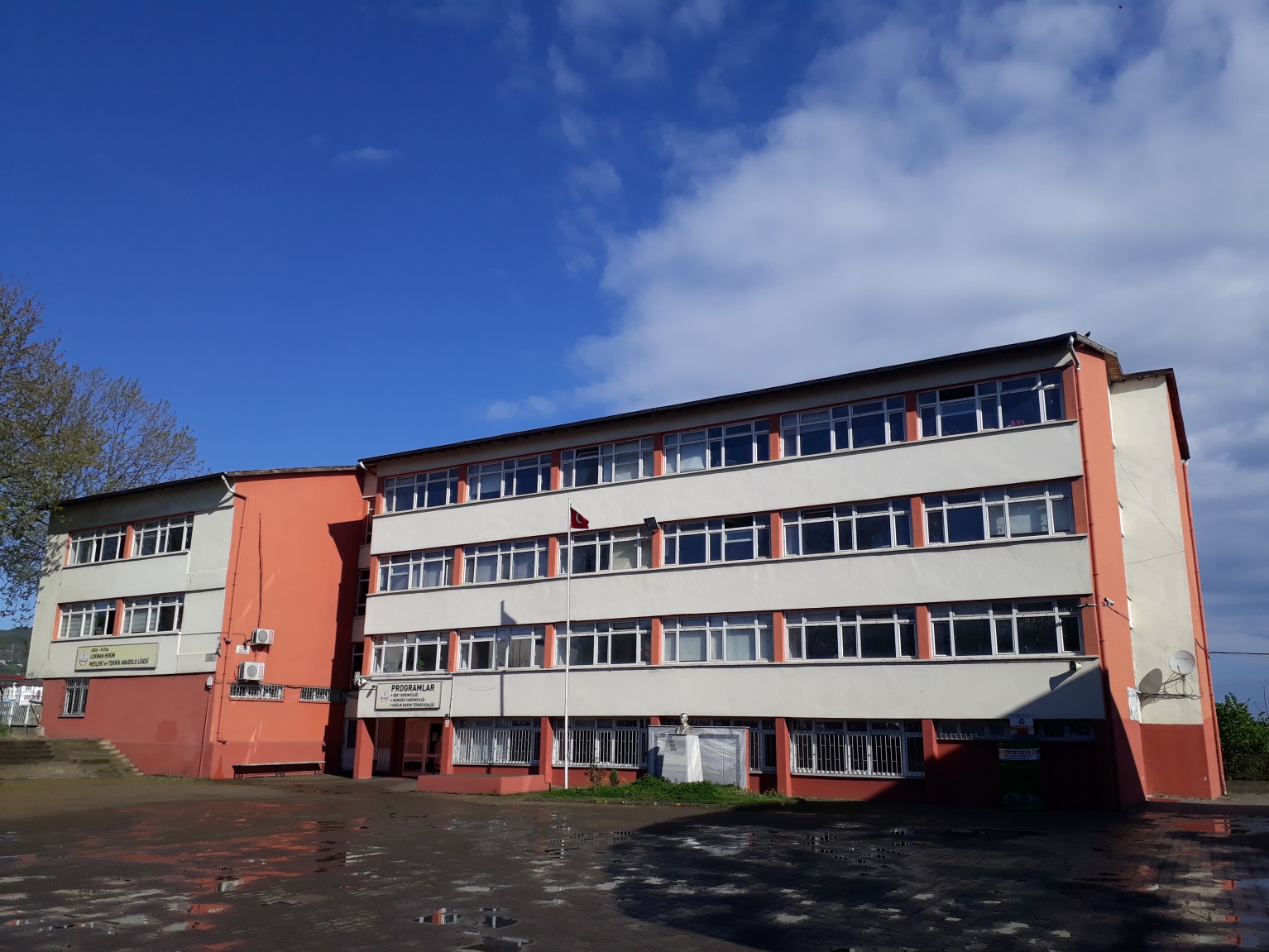 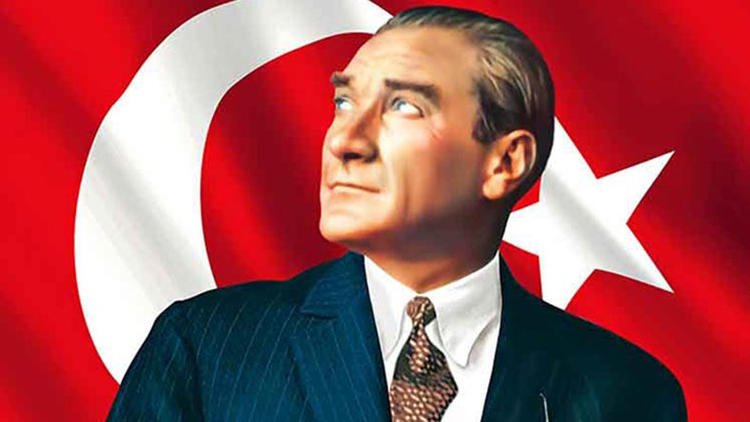    HAYATTA EN HAKİKİ MÜRŞİT İLİMDİR.                                                                    M. Kemal ATATÜRK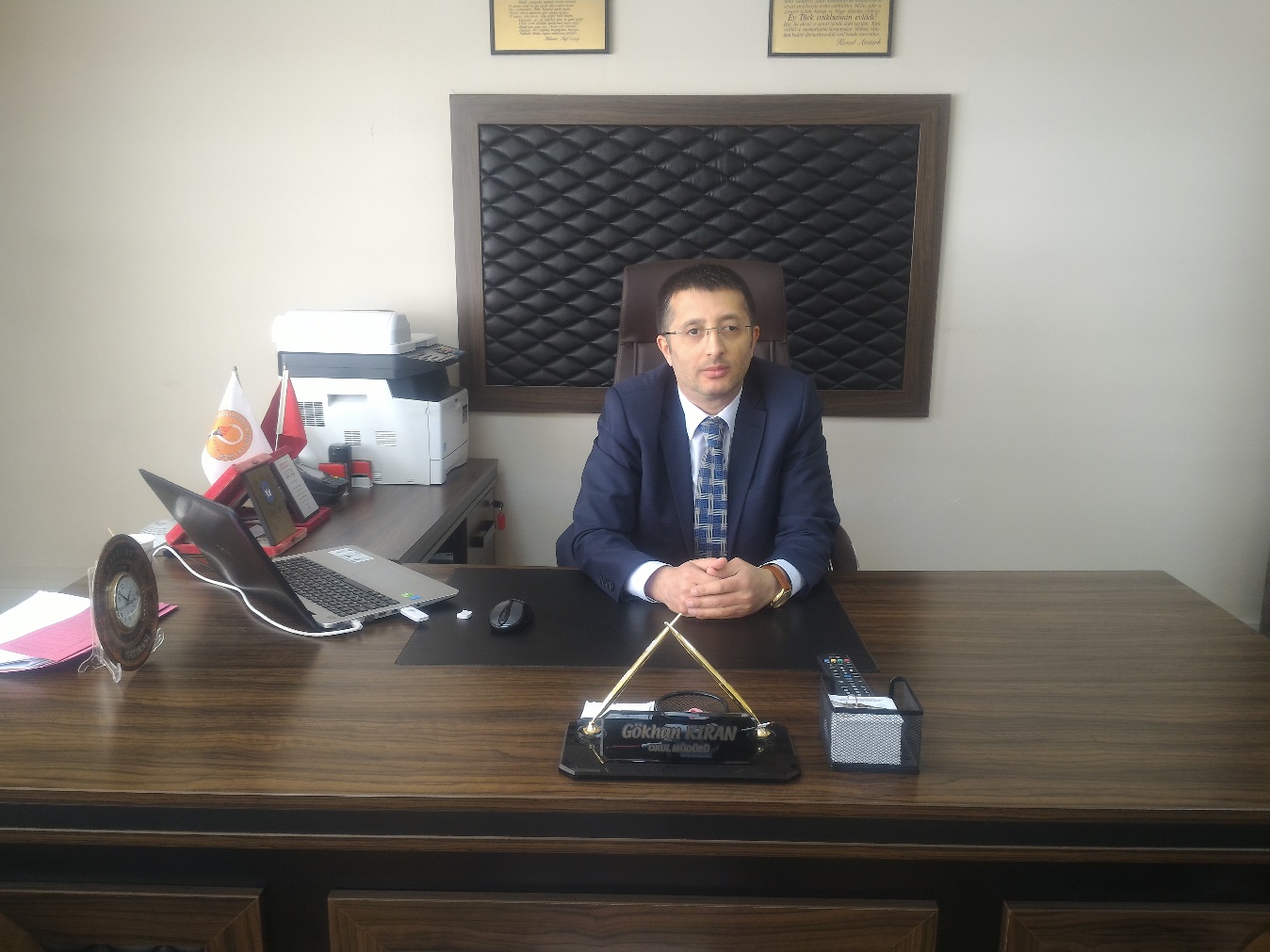 OKUL MÜDÜRÜ SUNUŞFatsa ilçemizin seçkin okullarından biri olan Fatsa Lokman Hekim Mesleki ve Teknik Anadolu Lisesi, kuruluş amacını oluşturan ülkemizin ihtiyaç duyduğu üstün nitelikli sağlık personeli yetiştirmede önemli bir role sahip bulunmaktadır. Aynı zamanda yetiştirmiş olduğu sağlık elemanlarıyla bu alanda görülen büyük bir açığı da kapatmaktadır. İnsan sağlığının ve tedavi sürecinin son derece önemli olduğuna inanmaktayız ve bu nedenle kaliteli sağlık personeli yetiştirme gayesi ile çalışmalarımızı sürdürmekteyiz. Ancak yapmış olduğumuz çalışmalarda başarılı olmak iyi bir sağlık personeli yetiştirmek de planlı bir eğitimle mümkün olacaktır. Bundan dolayı bütün imkânlarımızı en verimli şekilde kullanarak kaliteli bir eğitim ve ürün ortaya koymak amacıyla çalışmaktayız. Çalışmaların başarılı olması dileği ile emeği geçen herkese şükranlarımı sunarım.                                                               Gökhan KIRAN      Fatsa Lokman Hekim Mesleki ve Teknik Anadolu Lisesi MüdürüSTRATEJİK PLANLAMA SÜRECİOkulun stratejik planını hazırlama bir süreçtir. Bu sürecin iyi planlanması ve bir stratejik planın alt yapısını oluşturan çalışmaların yapılması gereklidir. Bu plan hazırlama sürecine liderlik edilmesi ilk önce yapılacak iş olarak düşünülebilir. Stratejik plan hazırlama sürecindeki diğer işlemleri şu şekilde sıralamak mümkündür:             Stratejik Plan Çalışmaları Okul Gelişim Yönetim Ekibinin (OGYE) Stratejik Planlama Ekibi olarak belirlenmesiyle ekip oluşturulmuş ve uygulama modelini (2019-2023) çıkartmıştır. Bu Stratejik Planlama yapılırken (2008 – 2011) , (2011 – 2014), (2015 – 2019) Stratejik Planları ve İlçe Milli Eğitim Müdürlüğü Stratejik planlarından da yararlanılmıştır. Öncelikle okulumuzun misyon ve vizyonu tekrardan ele alınmış, durum analizi yapılmış ve bu doğrultuda stratejik plan hazırlanmıştır.            Durum analizinde öncelikle okulumuzun her yönüyle bir fotoğrafı çekilerek GZFT (güçlü yönlerimiz, zayıf yönlerimiz, fırsatlarımız ve tehditler ) analizi yönteminden faydalanılmıştır. Öğretmenlere “ Okulumuzun zayıf yönleri, güçlü yönleri, okulumuzun fırsatları, okulumuza yönelik tehditler size göre nedir?” soruları sorularak SWOT analizi oluşturulmuştur.Fatsa Lokman Hekim Mesleki ve Teknik Anadolu Lisesi Stratejik Plan Hazırlama Ekibi:Akın Çağlar ÇAĞLIOĞLU                    Şenol DAVUN                             Dursun GÜNAÇTI                                                                       Müdür Yardımcısı                                  Öğretmen                                      ÖğretmenNuran ARSLAN      Öğretmen    KISALTMALARTANIMLAR
Bütçe: Milli Eğitim Müdürlüğünün, belirli bir dönemdeki gelir ve giderlerini, tahminleri ile bunların uygulanmasına ilişkin hususları gösteren belgeyi, Cari Harcamalar: Personel için yapılan ödemeler (sosyal güvenlik dâhil) ile bütçe Kanunlarıyla belirlenmiş (E Cetveli) asgari değeri aşmayan ve normal ömrü bir yıl veya daha uzun olmayan mal ve hizmet alımları ve faiz giderlerini,Çevre Değerlendirme: Milli Eğitim Müdürlüğünün, Stratejik Planlama sürecinde etkilendiği ve etkilediği çevresel koşulların değerlendirilmesini,Dolaylı Maliyet: Bir işletmenin ürettiği ürünlere doğrudan doğruya yüklenemeyen tüm maliyet unsurlarını,Dolaysız Maliyet: Birim maliyetinin saptanabilmesi amacıyla, bir işletmenin ürettiği ürünlere doğrudan doğruya yüklenebilen maliyetleri,Eğitim Öğretim Şube Müdürlükleri: Temel Eğitim Şube Müdürlüğü, Ortaöğretim Şube Müdürlüğü, Din Öğretimi Şube Müdürlüğü, Mesleki ve Teknik Eğitim Şube Müdürlüğü, Özel Eğitim ve Rehberlik Hizmetleri Şube Müdürlüğü, Özel Öğretim Kurumları Şube MüdürlüğüFaaliyet Raporu: Kurumların stratejik plan ve performans programları uyarınca yürüttükleri faaliyetleri, belirlenmiş performans göstergelerini kullanarak öngörülen Performans Hedefi ile gerçekleşme değerlerini kıyaslayıp meydana gelen sapmaların nedenlerini açıklayan, idare hakkındaki genel ve mali bilgileri içeren raporu,Faaliyet ve Projeler: Milli Eğitim Müdürlüğünün, Stratejilerini hayata geçirmelerini sağlayan ve performanslarını gösteren faaliyetleri ve projelerini,Gelir: Genel bütçe ile İl Özel İdaresince sağlanan gelirleri ile % 100 Eğitime Destek Kampanyası yapılan bağış ve yardımlar ile diğer gelirleri,	Gider: Kanunlarına dayanılarak yaptırılan iş, alınan mal ve hizmet alımları ile diğer giderleri, GZFT Analizi: Milli Eğitim Müdürlüğünün, Güçlü ve Zayıf yönlerini, önündeki Fırsat ve Tehditleri ortaya koyan analizi,Harcama Birimi: Milli Eğitim Müdürlüğünün bütçesinde ödenek tahsis edilen ve harcama  yetkisi bulunan birimi, Hedefler: Milli Eğitim Müdürlüğünün kendi Stratejilerini yaşama geçirmek için kurumca belirlediği ölçülebilir nitelikte faaliyet ve projelerini,İlke: Bilimsel yöntemde nesnel gerçeğin belirgin özelliklerinin ve yasaların genelleştirilmesi ile elde edilen ve insana hem teorik çalışmalarında, hem de uygulama faaliyetlerinde yol gösteren genel dayanak noktasını,İnsan Kaynakları Yönetimi: Organizasyonun amaçlarına ulaşabilmesi için, tüm insan kaynaklarının en doğru, etkin ve verimli kullanılması,Kamu Yönetimi: Kamu gücünü yani egemenlik erkine sahip yönetim sürecini,Kamu Malî Yönetimi: Kamu kaynaklarının tanımlanmış standartlara uygun olarak etkili, ekonomik ve verimli kullanılmasını sağlayacak yasal ve yönetsel sistem ve süreçleri, Kurumsal Değer: Bir kurumda var olan yüksek ve olumlu nitelikleri,Kukla Değişkeni (Dummyvariable): Serilerde mevsimsel etkiyi ortadan kaldırmak veya etkiyi azaltmak için kullanılan istatistiksel yöntemdir,Likert Ölçeği (LikertScala): Bireylerin bir konudaki davranış puanlarını belirlemeyi sağlayan bir ölçektir. k sayıda sorunun her biri için farklı sayıda seçenekler belirlenir,Mâlî Kontrol: Kamu kaynaklarının belirlenmiş amaçlar doğrultusunda, ilgili mevzuatla belirlenen kurallara uygun, etkili, ekonomik ve verimli bir şekilde kullanılmasını sağlamak için oluşturulan kontrol sistemi ile kurumsal yapı, yöntem ve süreçleri,Mâliyet: İktisadi anlamda maliyet, satış değeri olan bir mala ya da hizmete sahip olabilmek için katlanılan ölçülebilir fedakârlıkların toplamını,Mâliyet Tablosu: Gelir tablosunda yer alan satışların maliyetini gösteren tabloyu, Müşteri: Kurumun ürettiği ürün ve hizmetleri alan, kullanan veya bunlardan yararlanan kişi, grup veya kurumları (yararlanıcılar),Misyon: Milli Eğitim Müdürlüğünün kendisi için belirlediği temel varlık nedenini ve görevlerini, Paydaş: Kurumun kaynakları veya çıktıları üzerinde hak iddia eden ya da kurumun çıktılarından, ürün ve hizmetlerinden doğrudan veya dolaylı, olumlu veya olumsuz yönde etkilenen veya kurumu etkileyen kişi, grup ve kurumları,Paydaş Analizi: Kurum faaliyetlerinden etkilenen veya faaliyetleri etkileyen tarafların görüş ve memnuniyetlerinin değerlendirilmesini,Performans: Milli Eğitim Müdürlüğünün belirlediği Stratejik Hedeflerine ulaşabilme derecesini,Performans Hedefi: Kurumun, stratejik amaçları çerçevesinde, stratejik hedeflerine ulaşmak için yıllar itibariyle yakalamayı öngördükleri performans seviyelerini gösteren belirgin (anlaşılır), ölçülebilir, çıktı-sonuç odaklı tatminkâr (belirlenen hedefe, uluslar arası standartlara göre, diğer kurumlara göre vb.) performans düzeylerini,Performans Göstergesi: Hedeflere hangi oranda ulaşıldığını gösteren ölçülebilir nitelikteki unsurları,Performans Kriteri:  Bir kurum veya kuruluşun her tür yatırımının ortaya koyduğu getirilerin, diğer bir deyişle başarı durumunun ölçülmesinde kullanılan karşılaştırma parametrelerini, Politika: Milli Eğitim Müdürlüğünün uygulamalarını yönlendiren yaklaşımları,Strateji: Belirli bir zaman diliminde kurumun şimdiki durumundan gelecekteki arzu edilen durumuna dönüşümünü sağlayabilmek için belirlenen amaç ve hedeflere nasıl ulaşılacağını gösteren kararlar bütününü,Stratejik Plan: Millî Eğitim Müdürlüğünün, orta ve uzun vadeli amaçlarını, temel ilke ve politikalarını, hedef ve önceliklerini, performans ölçütlerini, bunlara ulaşmak için izlenecek yöntemler ile kaynak dağılımlarını içeren 2010–2014 dönemi kapsayan Planını,Stratejik Planlama: Millî Eğitim Müdürlüğünün, iç veya dış değerlendirme sonuçlarına göre Zayıf ve Güçlü yönlerini, önündeki Fırsat ve Tehditleri belirlemesi bunların ışığında kalitesini geliştirecek olan stratejilerini oluşturması, bu stratejileri ölçülebilir hedeflere dönüştürmesi ve performans göstergelerini belirleyerek onların sürekli izlemesi süreci.Stratejik Yönetim: Bir organizasyonun amaçlarını gerçekleştirebilmesi için etkili stratejiler geliştirilmesi, bunların planlanması, uygulanması ve kontrolünü,Stratejik Amaç: Kişi ve kuruluşun sonraki bütün karar ve davranışının bağımlı olacağı, öncesi olmayan temel başlangıç noktasını,Stratejik Hedefler: Milli Eğitim Müdürlüğünün, Misyonu doğrultusunda belirlenmiş stratejik önemi olan ölçülebilir alt amaçlarını,Üst Belge: Plana kaynaklık eden yasal dayanak ve politikaları,Ürün / Hizmet: Kurumun içinde bulunduğu sektör itibariyle yararlanıcılara yönelik geliştirdiği ürün veya hizmetleri ifade eder.    KURUMUN KONUMU/ADRES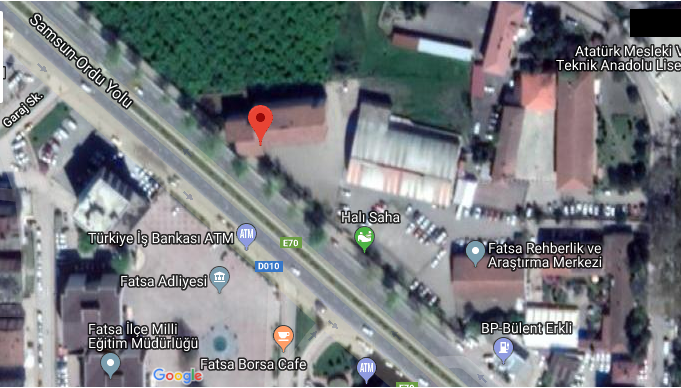 BİRİNCİ BÖLÜMSTRATEJİK PLANIN AMACI Okulumuzda, toplumdan gelen talepleri dikkate alan, katılımcılığı önemseyen, hedeflerini netleştirmiş, hesap veren, şeffaf ve etkin bir yönetim anlayışı oluşturmak.STRATEJİK PLANIN KAPSAMI Bu stratejik plan dokümanı Lokman Hekim Mesleki ve Teknik Anadolu Lisesinin, mevcut durum analizi değerlendirmeleri doğrultusunda, 2019–2023 yıllarında geliştireceği amaç, hedef ve stratejileri kapsamaktadır.MAÇSTRATEJİK PLANLAMA SÜRECİYasal DayanaklarSTRATEJİK PLANLAMA ÜST KURULUSTRATEJİK PLANLAMA EKİBİİKİNCİ BÖLÜMMEVCUT DURUM ANALİZİBir Önceki Dönem (2015-2019) Stratejik Planın Değerlendirilmesi2015 yılında hazırlanarak yürürlüğe giren Okulumuz 2015-2019 Stratejik Planı; stratejik plan hazırlık süreci, durum analizi, geleceğe yönelim, maliyetlendirme ile izleme ve değerlendirme olmak üzere beş bölümden oluşturulmuştur. Bunlardan izleme ve değerlendirme faaliyetlerine temel teşkil eden stratejik amaç, stratejik hedef, performans göstergesi ve stratejilerin yer aldığı geleceğe yönelim bölümü eğitim ve öğretime erişim, eğitim ve öğretimde kalite ve kurumsal kapasite olmak üzere üç tema halinde yapılandırılmıştır. Söz konusu üç tema altında, 3 stratejik amaç belirlenmiş, bu amaçlara ulaşmak için 10 stratejik hedef ve 18 performans göstergesi belirlenmiştir. Buna göre;	Stratejik amaç 1’in hedeflerinden olan “Okulda düzenli okuma saatinin düzenlenmesi.” faaliyeti gerçekleştirilmiş ancak gerek müfredat yoğunluğu gerekçe gösterilerek gerekse değişik sebeplerden dolayı okulda uygulamada birlik sağlanamamıştır. Ayrıca bu konuda belirtilen “performans göstergesi” sayısallaştırılamadığı için hedefe ne kadar yaklaşıldığı açıklanamamıştır. Yine “Okul Kütüphanesini zenginleştirmek.” Hedefi okul kütüphanesinde etkin bir kayıt sistemi oluşturulamadığı için performans ölçülememiştir. Bir başka hedef olan “Veli toplantılarına katılım oranını %80’e çıkarmak” performans göstergesine ulaşılamamıştır. Bu durumun çeşitli sebepleri vardır. Velilerin okula olan ilgisinin zayıflığı, bazı öğrencilerimizin ilçe dışında ikamet etmeleri vb. 	Stratejik hedeflerimizden biri de “Üniversiteye giren öğrenci sayısını her yıl % 5 artırarak 2019 yılında yerleşme oranını % 75 ‘ye çıkarmak.”tır. Ancak hedefe ulaşmak için belirtilen çalışmaların tümü yapılmasına rağmen 2017-2018 öğretim yılı sonunda 131 mezun öğrencimizden 63’ü bir yükseköğretim programına yerleşmiştir. Yüzde olarak bu oran %48’dir. Bu durum okulumuzun bir mesleki ve teknik eğitim kurumu olması ve değişen sınav sistemi ile okulumuza yerleşen öğrencilerin sınavsız-adrese dayalı- gelmeleri olarak açıklanabilir.	Stratejik hedeflerimizden biri de “Hizmet içi eğitime katılımı 2019 yılında % 60 ‘a çıkarmak”tır. Hedefte belirlenen performans göstergesi (%60) yanlış belirlenmiştir. Performans göstergesi olarak “Her öğretmenimizin her yıl en az bir tane hizmet içi eğitim programına katılması sağlanacaktır.” olmalıydı. Bu durumda öğretmenlerimizin hizmet içi programa katılım sayısı planda da belirtildiği gibi oldukça iyidir.	“Okulumuzda görev yapan en az bir öğretmenin her yıl bir projede görev alması.” Hedefi incelendiğinde; bu yıl sene başı öğretmen kurul toplantısında okulumuzda görev yapan tüm öğretmenlerin en az bir tane projede görevlendirildikleri görülmüştür.	Geçen dönemin planına genel olarak bakıldığında; planda belirtilen çalışmaların yapıldığı buna rağmen bazı hedeflere ulaşılamadı görülmüştür. Bunları sebepleri:Performans göstergeleri belirlenirken ölçülebilir veri olarak belirlenmemiştir.Planda da belirtilen “Tehditler” aşılamamış, dolayısıyla hedeflerimizi olumsuz yönde etkilemiştir.Zaman içerisinde değişen sınav sistemi okul olarak bizi olumsuz yönde etkilemiştir.Veli profilimizin sosyal ve ekonomik durumu bizi olumsuz yönde etkilemiştir.Yönetici sirkülasyonunun yüksekliği, okulumuzda bir “yönetim kültürünün” ve “kurum hafızasının” oluşmasını olumsuz yönde etkilemiştir. Toplumdaki “Meslek Lisesi” algısının öğrencilerimize ve velilerimize de yansıdığı görülmektedir.Tarihsel Gelişim             Okulumuz 1989 yılında Sağlık Bakanlığı’na bağlı olarak Fatsa Mehmet Akif ERSOY İlköğretim okulunun binasında geçici olarak eğitim ve öğretime başlamış, daha sonra öğrenci sayısının artmasına bağlı olarak İlçe içinde Atatürk ilköğretim okulu ve Fatsa Lisesi ek binasında faaliyetlerini devam ettirmiştir. Sağlık Bakanlığı’nın 2002 yılında Çullu mevkiinde okulumuza ait olarak yaptırmış olduğu binaya taşınmıştır. 2006 yılında ilçemizde açılan Anadolu Öğretmen Lisesi bu binaya taşınmış okulumuz da yine Fatsa Lisesinin ek binasına geri dönmüş, bu binanın Rehberlik Araştırma Merkezine tahsis edilmesi nedeniyle de 2009/2010 Öğretim yılının 2. yarısında Fatsa Lisesi’nin eski binasına valilik oluru ile taşınmıştır.Okulun YapısıA Tipi eğitim kurumu olan Fatsa Lokman Hekim Mesleki ve Teknik Anadolu Lisesi ’nin amacı Türk sağlık sektörüne sağlık personeli yetiştirmenin yanında onlara dengeli bir kişilik kazandırmak ve mesleklerinin en düzey eğitimlerini almaları için yükseköğretim programlarına hazırlamak, bilgi ve teknoloji çağını yakalayabilecek, Atatürk milliyetçiliğini benimseyebilen, ülkesini ve milletini seven bir insan olarak yetiştirmektir.Okulumuz 1 Müdür, 1 Müdür Baş Yardımcısı, 4 Müdür Yardımcısı,  1 Rehber Öğretmen, 30 öğretmen, 2 memur,  1 yardımcı personel olarak TOPLAM 39 personel ile hizmet vermektedir. Okulumuzda 2014-2015 eğitim öğretim yılından itibaren Hemşirelik Yardımcılığı, Ebe Yardımcılığı ve Sağlık Bakım Teknisyenliği dalı açılarak, Toplam 435 öğrencisi ile eğitim öğretim faaliyetleri devam etmektedir.Yasal Yükümlülükler Faaliyet Alanları, Ürün/HizmetlerPAYDAŞ ANALİZİ	Paydaşlarımızın görüşleri bizim için değerlidir. Zaman zaman anketlerle ve ya birebir görüşmelerle onların okul hakkındaki görüşleri alınır ve değerlendirilir. Yönetim sürecinde paydaşlarımızdan aldığımız geri dönütler kullanılır. 2018-2019 öğretim yılının başlangıcında da paydaş (Öğretmen, öğrenci ve veli) anketleri yapılmış ve analiz edilmiştir:Öğretmen Memnuniyet Anketi Sonuçları: (30 öğretmen ile Anket Yapılmıştır.)*Öğrenci Memnuniyet Anketi Sonuçları: (118 Öğrenci ile Anket Yapılmıştır.)* Veli Memnuniyet Anketi Sonuçları: (60 Veli ile Anket Yapılmıştır.)*İşletme Memnuniyet Anketi Sonuçları: (13 İşyeri Çalışanı İle Anket Yapılmıştır.)*    SOSYAL ETKİNLİK DURUMU (2018-2019 Eğitim-Öğretim Yılı):Okul İçin Ürün/Hizmet Listesi      PAYDAŞLARIMIZ1.İç Paydaşlar2.Dış PaydaşlarÖrgütsel YapıTeşkilat Şeması    İNSAN KAYNAKLARI   Okul İdarecilerine Ait Bilgiler   2018-2019 Eğitim Öğretim Yılı Kurumdaki Mevcut Yönetici Sayısı:Kurum Yöneticilerinin Eğitim Durumu:Kurum Yöneticilerinin Yaş İtibari İle Dağılımı:      Kurum Yöneticilerinin Hizmet Süresine İlişkin Bilgiler:       Kurumda Gerçekleşen Yönetici Sirkülâsyonunun Oranı:Öğretmenlere İlişkin Bilgiler        2018 - 2019 Eğitim-Öğretim Yılı Kurumdaki Mevcut Öğretmen Sayısı (İdareci Hariç):      Öğretmenlerin Yaş İtibari ile Dağılımı (İdareci Hariç):    Öğretmenlerin Hizmet Süreleri (İdareci Hariç):  Yönetici Personelin Katıldığı Hizmet içi Eğitim Programları:İdari Personelin Katıldığı Hizmet İçi Eğitim ProgramlarıÖğretmenlerin Katıldığı Hizmet İçi Eğitim ProgramlarıDestek Personele (Hizmetli- Memur) İlişkin Bilgiler:2018 Yılı Kurumdaki Mevcut Hizmetli/ Memur Sayısı:Okul/Kurum Rehberlik Hizmetleri* 2017-2018 Eğitim-Öğretim Yılı İstatistikleri.İnsan Kaynakları Bilgi Tablosu (2018-2019 Eğitim-Öğretim Yılı )2018-2019 Eğitim-Öğretim Yılı Kurum Kontenjan Durumu Teknolojik DüzeyKurumda eğitim öğretim işlerinde bilgisayar, projeksiyon, yazıcı, tarayıcı, fax cihazı, televizyon, internet etkin bir şekilde kullanılmaktadır. Kuruma ait yazışmalar elektronik ortamda alınmakta ve cevaplanabilmektedir. İhtiyaç halinde öğretmen, öğrenci ve velilerimize yönelik SMS bilgilendirme sistemi kullanılabilmektedir.Okul internet sitesi, tanıtım, haberler ve duyurular açısından sürekli kullanılmakta gereksiz kâğıt ve zaman kaybının önüne geçilebilmektedir.Okul/Kurumun Teknolojik Altyapısı          Okul/Kurumun Fiziki Altyapısı: Mali KaynaklarOkulumuzun meslek lisesi olması ve öğrencilerimizin işletmede beceri eğitimi kapsamında resmi ve özel hastanelerde staj yapması nedeniyle okulumuz öğrencileri bu kurumlardaki personel ihtiyacı eksiklerini kapatmakta etkili olduğu bilinmektedir. Mevcut kurumlarla yeni dönemlerde okulumuz ile kurumlar arasında sponsorluk (kardeş okul kardeş kurum) anlaşmalarının yapılması hedeflenmektedir.Okul/Kurum Kaynak Tablosu:İstatistikî VerilerÖğrencilere İlişkin Bilgiler:2018-2019 Eğitim-Öğretim Yılı Karşılaştırmalı Öğretmen/Öğrenci DurumuYıllara Göre Öğrenci Sayısına İlişkin BilgilerYıllara Göre Mezun Olan Öğrenci Sayısı:*12 Sınıf düzeyi öğrenci sayısı		Öğrencilerin Üniversite Sınavı Başarılarına İlişkin BilgilerSınıf Tekrarı Yapan Öğrenci SayısıSorumluluğu Bulunan Öğrenci SayısıDevamsızlık Nedeni İle Sınıf Tekrarı Yapan Öğrenci SayısıÖdül ve CezalarYetiştirme Ve Hazırlama Kursları Okul Taban Puan Listesi*Okulumuza 2018-2019 Eğitim-Öğretim Yılından itibaren LGS ile adrese ilişkin olarak öğrenci alınacaktır.2017-2018 Eğitim Öğretim Yılında Gerçekleştirilen Faaliyet ve EtkinliklerimizYerleşim Alanı ve DersliklerSosyal AlanlarSpor Tesisleri2018 – 2019 Eğitim-Öğretim Yılı Veli ProfiliPlanın Amacı Kapsamı Dayanakları ve Üst Politika BelgeleriPlanın Amacı:Eğitim kalitesini arttırmakMevcut kaynakları etkin kullanmakNitelikli kamu hizmeti sunmakKurumsal kimliği ve kültürü geliştirmekToplumsal beklentileri karşılamakSaydam ve hesap verilebilir bir yönetim geliştirmektir.Planın KapsamıBu stratejik plan 2019-2023 dönemi için Fatsa Lokman Hekim Mesleki ve Teknik Anadolu Lisesinin tüm birimlerinin faaliyetlerinin incelenmesini, kurumsal GZFT analizlerinin yapılmasını, misyon, vizyon ve temel değerlerinin belirlenmesini be buna dayalı olarak okulu ilgilendiren stratejik hedefler, maliyeti ile performans göstergelerinin belirlenmesini ve hedeflerin hayata geçirilmesini sağlayacak uygulama planları ile okulun performanslarının izlenmesi ve değerlendirilmesini kapsar.Planın Dayanakları ve Üst Politika BelgeleriMEB 2019-2023 Stratejik planıOrdu Milli Eğitim Müdürlüğü 2019-2023 Stratejik planıFatsa İlçe Milli Eğitim Müdürlüğü 2019-2023 Stratejik PlanıMEB 11. Kalkınma Planı Politika ÖnerileriAB Müktesebatına Uyum ProgramıHükümet Programı Ve Eylem PlanıTÜBİTAK Vizyon 2023 Eğitim Ve İnsan Kaynakları RaporuMEB sürekli Kurum Geliştirme projesiBilgi Toplumu StratejisiMesleki ve Teknik Eğitim Eylem Belgesi5018 sayılı Kamu Mali Yönetimi ve Kontrol KanunuKamu İdarelerinde Stratejik Planlamaya ilişkin usul ve esaslar hakkında yönetmelikKamu İdareleri İçin Stratejik Planlama KılavuzuMilli Eğitim Bakanlığı Öğretmen Strateji Belgesi 2017-2023Milli Eğitim Şura KararlarıOECD 2018 Eğitim GöstergeleriMEB Kalite ÇerçevesiGZFT (Güçlü Yönler, Zayıf Yönler, Fırsatlar, Tehditler) Analizi     Okulumuzun ayrıntılı GZFT Analizinin yapılması aşamasında Stratejik Planlama Ekibi olarak öncelikle öğretmenlerimiz ile birlikte “Okulumuz için Güçlü Yönlerimiz, Zayıf Yönlerimiz, Tehditler ve Fırsatlarımız nelerdir?” sorusuna cevap aradık. Ayrıca paydaş anketlerimizi yorumladık. Sonuçta Stratejik Planımıza kaynak oluşturacak aşağıda belirttiğimiz GZFT analizimizi oluşturduk. SORUNLAR VE ÇÖZÜM ÖNERİLERİ:DevamsızlıkOkulun fiziki yapısının yetersizliğiEğitim öğretimde müfredat programın yoğunluğuTeknolojik imkânların yetersizliğiOkulun bahçe düzeninin yetersizliğiÜniversiteye yerleştirme başarısının istenilen düzeyde olmamasıVeli katılımının istenilen düzeyde olmayışıSpor etkinliklerinin yeterince yapılamamasıSpor malzemelerinin yetersizliğiOkulumuzun bulunduğumuz bölgede yeterince tanınmaması
ÇÖZÜM ÖNERİLERİ:Devamsızlık konusunda tüm ailelerin daha dikkatli ve sorumlu davranmalarının sağlanmasıOkul Rehberlik Kurulunca “Devamsızlık Sebepleri” anketinin yapılması Okulun fiziki yapısının düzeltilmesi yâda yeni bina yapılmasıOkul bahçesinin düzenlenmesi için gerekli çalışmaların yapılmasıOkulumuza kapalı spor salonu yapılmasıOkulumuzda açılan “Yetiştirme Kurslarına” azami öğrenci katılımının sağlanmasıOkulumuzu tanıtım amaçlı çalışmaların yapılmasıSORUN ALANLARIMIZÜÇÜNCÜ BÖLÜMIV. BÖLÜMAmaç, Hedef, Gösterge ve StratejilerTEMA I: EĞİTİM VE ÖĞRETİME ERİŞİMStratejik Amaç 1: Bütün öğrencilerimize ulusal ve uluslararası ölçütlerde bilgi, beceri, tutum ve davranışın kazandırılması ile girişimci, yenilikçi, yaratıcı, dil becerileri yüksek, iletişime ve öğrenmeye açık, özgüven ve sorumluluk sahibi sağlıklı ve mutlu bireylerin yetişmesine imkân sağlamak.Hedef 1.1 Okulumuzda 5-10 gün arası öğrenci kaynaklı devamsızlık oranlarını düşürmek.Hedefi Gerçekleştirmek İçin Yapılacak EylemlerS 1.1.1	- Öğrencilerimizi okulunu benimseyen, isteyerek okula gelen bireyler olarak yetiştirmek.Hedef 1.2 Pansiyonda yıl içinde en az bir tane halk eğitim merkezi destekli kurs açılması ( El sanatları, resim, müzik, tiyatro v.b.)Hedefi Gerçekleştirmek İçin Yapılacak EylemlerS 1.2.1	- Öğrencilerimizi ders dışı sosyal etkinliklerle zararlı alışkanlıklardan uzak tutacağız.  TEMA II: EĞİTİM VE ÖĞRETİMDE KALİTENİN ARTIRILMASIStratejik Amaç 2. Öğrencilerimizin gelişmiş dünyaya uyum sağlayacak şekilde donanımlı bireyler olabilmesi için eğitim ve öğretimde kalite artırılacaktır.Hedef 2.1 Üniversiteye giren öğrenci sayısını her yıl artırarak, lisans yerleşme oranını % 6,11’den %12’ye, ön lisans yerleşme oranını %53,43’den %70’e çıkarmak.Hedefi Gerçekleştirmek İçin Yapılacak EylemlerS 2.1.1	- Okulumuzda kendine hedef belirleyen bir öğrenci anlayışı yerleştirilecek.Hedef 2.2 Öğrencilerimize okuduğunu anlama, analiz etme ve gerçek hayata uyarlama alışkanlığı kazandırmak.Hedefi Gerçekleştirmek İçin Yapılacak EylemlerS 2.2.1	Öğrencilerimize anlayarak okumayı öğreteceğiz.Hedef 2.3 Okulumuzda “Başarıyı Seven ve Alışkanlık Haline Getiren” öğrenci kültürünü yerleştirmek.Hedefi Gerçekleştirmek İçin Yapılacak EylemlerS 2.3.1	Öğrencilerimize başarmayı sevdireceğiz.TEMA III: KURUMSAL KAPASİTEStratejik Amaç 3. Okulumuz,  öğrencilerimizin ve öğretmenlerimizin çağdaş eğitim ihtiyaçlarını karşılayacak bir kurum haline getirilecektir.Hedef 3.1 Okulumuzda görev yapan tüm öğretmenlerin her yıl bir projede görev alması, kurumun sahiplenilmesi, kurum kimliği bilincinin oluşması için çalışma yapılması.Hedefi Gerçekleştirmek İçin Yapılacak EylemlerS 3.1.1	- Kurumunu benimseyen, mutlu öğretmenlerle çalışacağız.Hedef 3.2 Okulumuzda “Fizik, Kimya, Biyoloji “ laboratuvarları ve resim atölyesi açmak ve var olan atölyeleri geliştirmek.Hedefi Gerçekleştirmek İçin Yapılacak EylemlerS 3.2.1	Öğrencilerimiz uygulayarak öğrenecek.Hedef 3.3 Okulumuz kütüphanesinin fiziki şartlarını iyileştirmek ve kitap sayısını zenginleştirmek.Hedefi Gerçekleştirmek İçin Yapılacak EylemlerS 3.3.1	Öğrencilerimiz zengin ve modern görünümlü rahat bir kütüphane ortamında okuyacaklar.İZLEME VE DEĞERLENDİRMEİzleme Ve Değerlendirme Sürecinin İşleyişi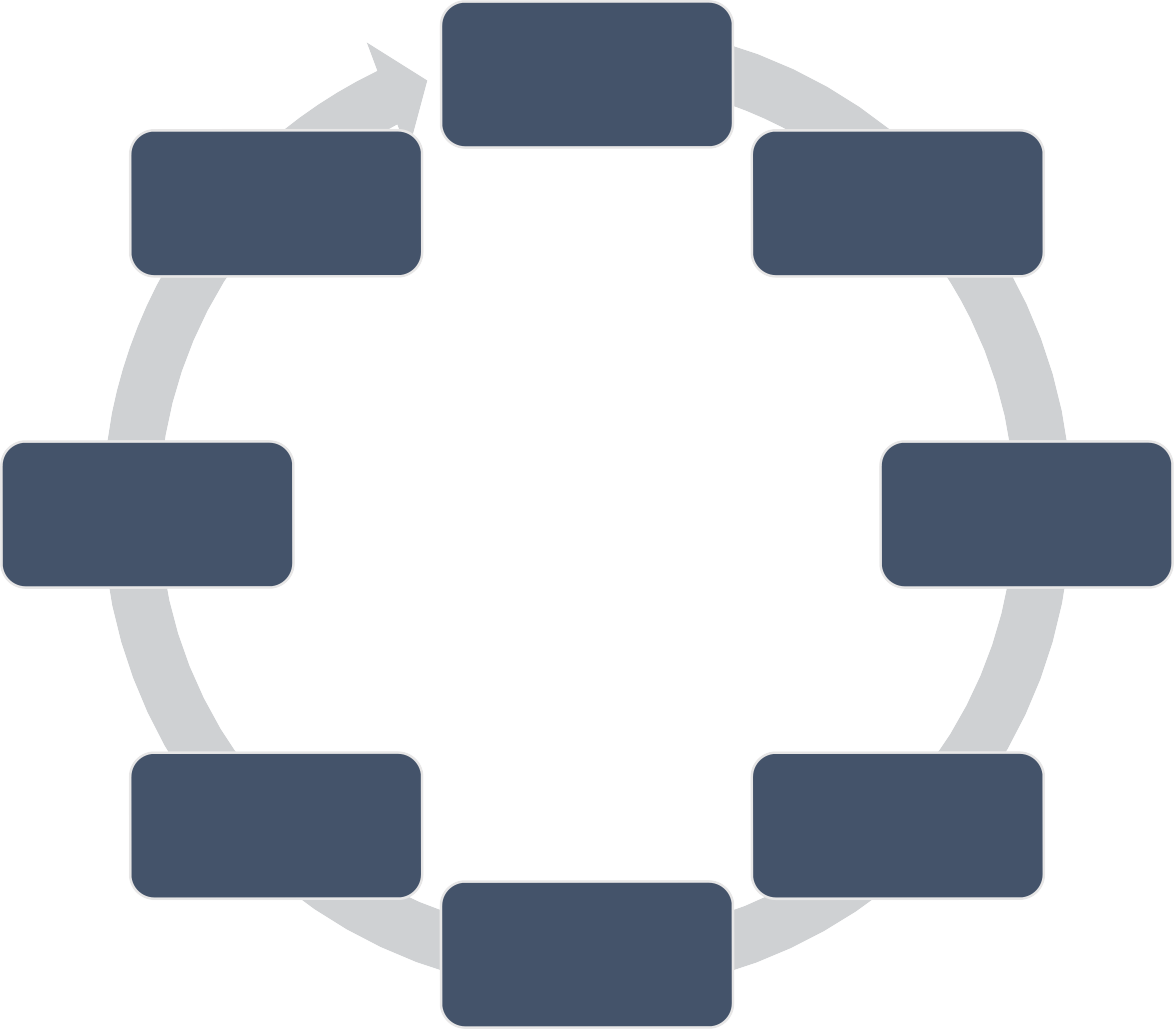 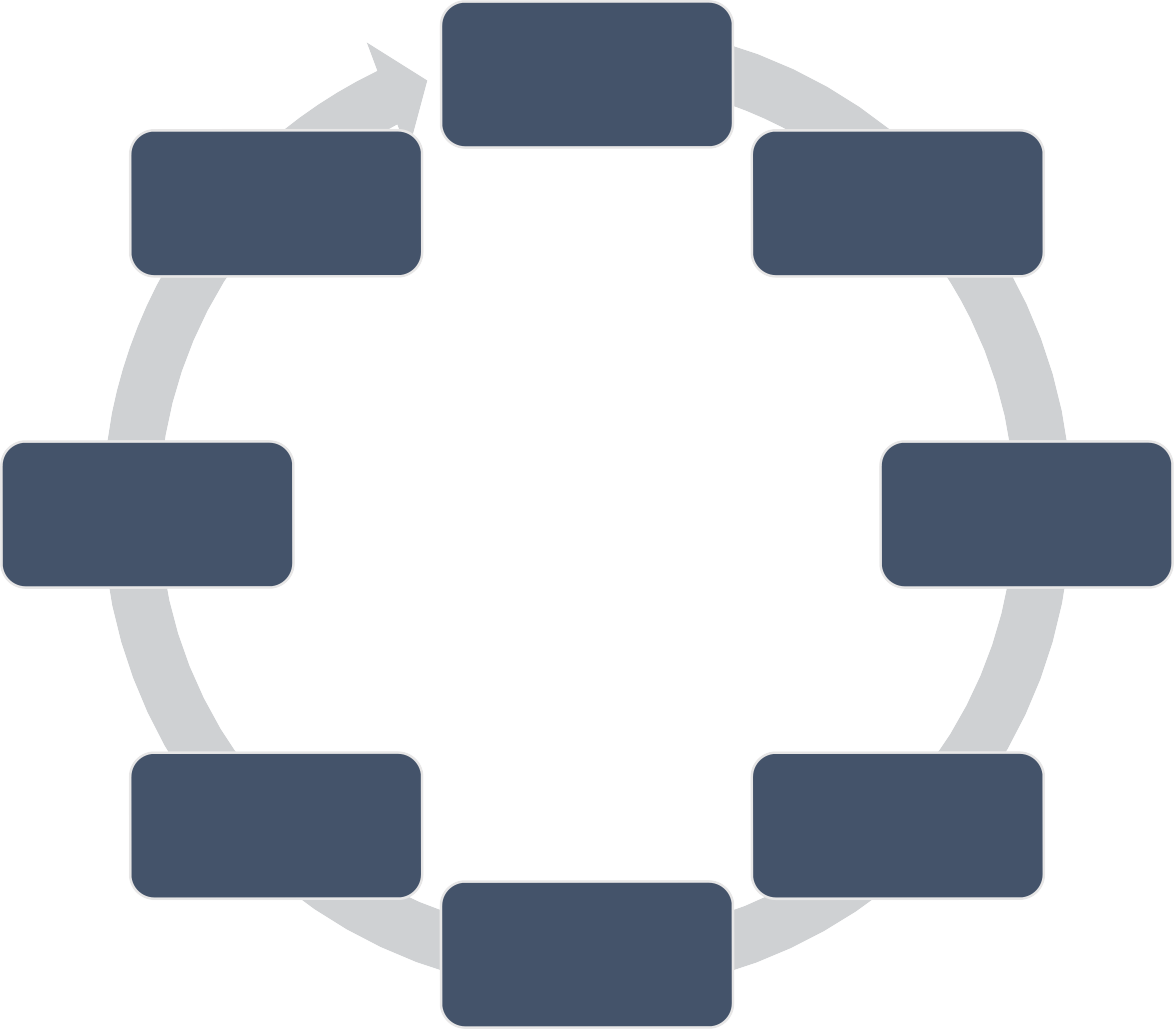 Fatsa Lokman Hekim Mesleki ve Teknik Anadolu Lisesi Performans Programı Hazırlama, Uygulama, İzleme ve Değerlendirme Okulumuz 2015-2019 Stratejik Planının; kurumda uygulanan kalite politikaları ve stratejik yönetim ilkelerine bağlı kalınarak yıllar bazında performans programlarına dönüştürülerek uygulanması, uygulamaya dönük sonuçların izlenmesi, elde edilen sonuçların planda öngörülen performans hedeflerine uygunluğunun değerlendirilmesi, ortaya çıkması muhtemel sapmalar için gerekli önlemlerin alınmasını sağlamak amacıyla bir yönerge hazırlanmıştır. Okulumuz Stratejik Planlama Kurulu bu yönergenin uygulanmasından sorumlu olacaktır. Okulumuz Stratejik Planlama Kurulu bu yönergede belirlenen süreç doğrultusunda her yıl için performans programlarının hazırlanmasında tüm birimlerin koordinasyonundan sorumludur. Kurul performans programının hazırlanması, uygulanması, izlenmesi ve değerlendirilmesi sürecini aşağıdaki takvime bağlı kalarak takip edecektir. Planda; amaç-hedef bütünlüğü içinde bütün faaliyet ve projelere her yıl için gerçekleştirilmesi beklenen performans göstergeleri belirlenmiş, bu çalışmaların yürütülmesi ve sonuçlandırılması için sorumlu birimler tespit edilmiştir. SONUÇÖzetle, Okul Müdürlüğü’nün bu Stratejik Planı, vizyonuna dönük misyonunu gerçekleştirmek için, kurumun tüm maddi ve manevi kaynaklarının (kurumsal tarih, kimlik, insan, sermaye, vb.) stratejik dönem boyunca bağlı birimlerince nasıl kullanılacağını göstermeyi amaçlamaktadır.Birim yöneticilerinin, alt birim yöneticilerinin, paydaşlarımızın görüşleri ve katılımının sağlandığı bir dizi çalışmada, kendi özgür açıklamaları ve görüşleri doğrultusunda ortaya çıkan ve Okul Müdürlüğü’nün temel belgesi niteliğinde olan bu plan, aynı zamanda bir yol haritasıdır. Bu belge ile plan dönemi içinde kurumun faaliyetleri belirlenmiş olup, olağanüstü bir durum söz konusu olmadıkça, herkesin üzerinde uzlaştığı bu konular tekrar tartışılmayacak, sadece gerçekleştirilmeleri yönünde anlayış ve işbirliği içinde tüm düşünceler ve kaynaklar seferber edilecektir. Bu çalışma, kurum yönetimi ve çalışanlarının ihtiyacı olan güveni kazandıracak, varmak istediği yeri ve ona ulaşmak için izleyeceği yolu bilmenin özgüvenini, kararlılığını, gücünü sağlayacaktır. Ayrıca Fatsa’da ve ülkemizde Müdürlüklerin tek başına bir ada olmadığı, küresel, bölgesel ve yerel politikalar, koşullar ve yaptırımların odağında, tüm bağlantıları, etkileşimlerin içerisinde bulunduğu yerin anlam ve önemini de gösterecek, Okul Müdürlüğü’nün yönetiminin elinde vazgeçilmez belge niteliğiyle, karar süreçlerini geliştirip zenginleştirecektir.Okul Müdürlüğü’nün bu Stratejik Plan çalışmasında, kuruma yeni bir atılım gücü, daha başarılı olma ve dayanışma duygusu verecektir. Bu durumun, yüz bin civarında nüfusuyla Ordu ilinin en büyük ilçelerinden biri olan Fatsa’mıza haliyle olumlu yansımaları beklenmelidir.Okul Müdürlüğü, kendi tarihine yakışır bir şekilde, son yıllarda ülkemizdeki ve dünyadaki hızlı gelişim ve değişime uyumdaki sıkıntı ve olumsuzluklardan, kurum dışından ve içinden aldığı desteklerle, silkinerek kurtulup ayağa kalkabilecek, hizmetini nicelik ve nitelik olarak daha yüksek noktalara taşıyacak, ülkemizde hak ettiği yere gelebilecektir.                         STRATEJİK PLAN ÜST KURULU İMZA SİRKÜSÜ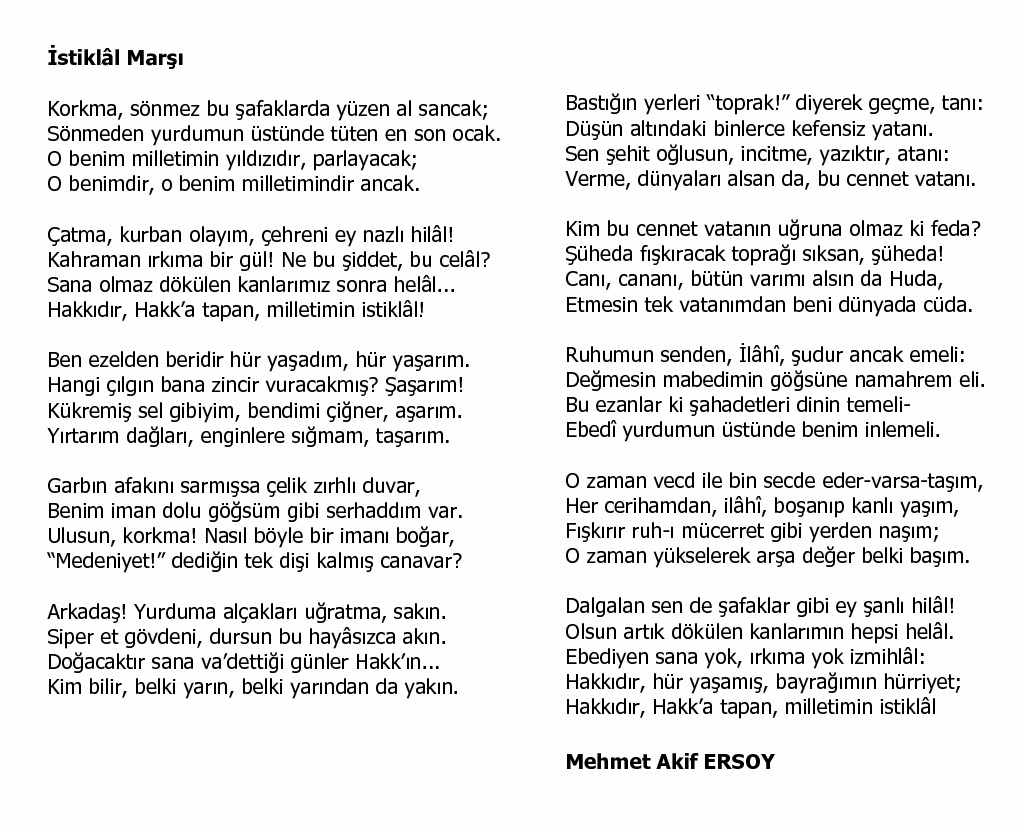 ATATÜRK’ÜN GENÇLİĞE HİTABESİ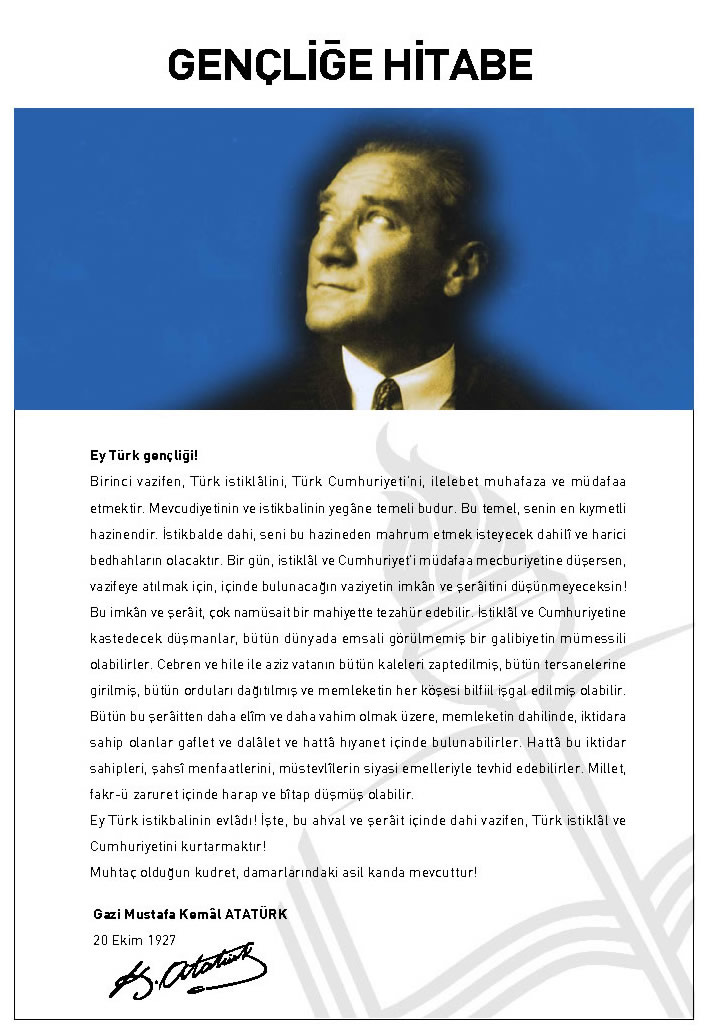 AB:Avrupa BirliğiDPT    :Devlet Planlama Teşkilatı MüsteşarlığıGZFT  :Güçlü, Zayıf, Fırsatlar ve TehditlerMEB    :Millî Eğitim BakanlığıSPE      :Stratejik Planlama EkibiSTK     :Sivil Toplum KuruluşlarıTÜBİTAK:Türkiye Bilimsel ve Teknik Araştırma KurumuTÜİK   :Türkiye İstatistik KurumuSP:Stratejik PlanSAM:Stratejik AmaçSH:Stratejik HedefP.HEDEFİ:    Performans HedefiF:FaaliyetP:ProjeDM:Dolaylı MaliyetYİBO:Yatılı İlköğretim Bölge OkuluEĞT:EğitimREH:RehberlikMERK:Merkezİ.O:İlköğretim OkuluRAM:Rehberlik Araştırma MerkeziHEM:Halk Eğitimi MerkeziZİH. ENG:Zihinsel EngellilerUYG. OK:Uygulama OkuluMEBBİS:Millî Eğitim Bakanlığı Yönetim Bilgi SistemiMEİS:    Millî Eğitim Bakanlığı İstatistik Bilgi YazılımıSBS:Seviye Belirleme Sınavı(İlköğretim öğrencilerinin seviyelerini belirlemeye yönelik yapılan sınav)OKS:Ortaöğretim Kurumları SınavTEOG:Temel Eğitimden Ortaöğretime Geçiş SistemÖSS:Öğrenci Seçme SınavıLYS:Lisans Yerleştirme SınavıYGS:Yükseköğretime Giriş SınavıADNKS:Adrese Dayalı Nüfus Kayıt SistemiKURUM KİMLİK BİLGİSİKURUM KİMLİK BİLGİSİKurum Adı FATSA LOKMAN HEKİM MESLEKİ VE TEKNİK ANADOLU LİSESİKurum TürüMESLEK LİSESİKurum Kodu963246Kurum StatüsüX Kamu                        ÖzelKurumda Çalışan Personel SayısıYönetici              :  6Öğretmen           : 32Hizmetli              :  1Memur                :  2Öğrenci Sayısı437Öğretim ŞekliX  Normal                  ikiliOkulun Hizmete Giriş Tarihi1989KURUM İLETİŞİM BİLGİLERİKURUM İLETİŞİM BİLGİLERİKurum Telefonu / FaxTel. : (452) 4231100Fax : (452) 4231231Kurum Web Adresiwww.fatsasml.meb.k12.trMail Adresi963246@meb.k12.trKurum Adresi Mahalle     : M. Kemal Paşa Mah. Kaymakam Mustafa Esen Cad. No:277 Posta Kodu   : 52400 İlçe               :  FATSA İli                  :  ORDUKurum MüdürüGökhan KIRAN                              GSM Tel: (505) 5013291Kurum Baş Müdür YardımcısıÂdem ÖZÇELİK                             GSM Tel: (532) 734 29 28Kurum Müdür YardımcılarıAkın Çağlar ÇAĞLIOĞLU             GSM Tel : (554) 268 67 93Elvan TÜRK                                    GSM Tel : (505) 256 29 90Saniye ADIBELLİ                           GSM Tel : (505) 247 73 00FATSA LOKMAN HEKİM MESLEKİ VE TEKNİK ANAOLU LİSESİ MÜDÜRLÜĞÜ       Amaç       Kapsam       Yasal Çerçeve       Stratejik Planlama Çalışmaları       Çalışma Takvimi15018 sayılı Kamu Malî Yönetimi ve Kontrol Kanunu      (24/12/2003 tarihli ve 25326 sayılı Resmî Gazete’ de yayımlanmıştır.)2Kamu İdarelerinde Stratejik Planlamaya İlişkin Usul ve Esaslar Hakkında Yönetmelik (26/05/2006 tarihli ve 26179 sayılı Resmî Gazete’ de yayımlanmıştır.)3Stratejik Planlama konulu Genelge.(19/06/2006 tarihli ve 2643 sayılı yazı  (Genelge No:2006/55)4Stratejik Planlama konulu Genelge.(16/09/2013 tarihli ve 2498734 sayılı yazı  (Genelge No:2013/26)5Kamu İdareleri İçin Stratejik Planlama Kılavuz
6

Ordu İl Milli Eğitim Müdürlüğü 2019-2023 Stratejik Planı7Fatsa İlçe Milli Eğitim Müdürlüğü 2019-2023 Stratejik PlanıSıra NoAdı ve SoyadıGörevi1Gökhan KIRANOkul Müdürü2Akın Çağlar ÇAĞLIOĞLUMüdür Yardımcısı3Sebile KADIOĞLUOkul Aile Birliği Başkanı4Mehmet DİKMETAŞOkul Aile Birliği Yönetim Kurulu ÜyesiSıra NoAdı ve SoyadıGörevi1Akın Çağlar ÇAĞLIOĞLUMüdür Yardımcısı2Şenol DAVUN          Öğretmen3Asiye UZUNCA     Öğretmen4Nuran ARSLAN  ÖğretmenMEB Stratejik Planlama TakvimiMEB Stratejik Planlama TakvimiMEB Stratejik Planlama TakvimiBakanlık Stratejik Planlama AdımlarıBakanlık Stratejik Planlama AdımlarıBakanlık Stratejik Planlama AdımlarıBakanlık Stratejik Planlama Adımları2018201820182018201820182018201820192019Bakanlık Stratejik Planlama AdımlarıBakanlık Stratejik Planlama AdımlarıBakanlık Stratejik Planlama AdımlarıBakanlık Stratejik Planlama AdımlarıEylülEylülEylülEkimEkimKasımKasımAralıkAralıkOcakOcak11MEB Stratejik Plan Hazırlık Programı ve Genelgenin Hazırlanması ve Yayınlanması; Bilgilendirmeler; İnternet sitesinin DüzenlenmesiMEB Stratejik Plan Hazırlık Programı ve Genelgenin Hazırlanması ve Yayınlanması; Bilgilendirmeler; İnternet sitesinin Düzenlenmesi22Durum AnaliziDurum Analizi33Geleceğe YönelimGeleceğe Yönelim44Taslağın Cumhurbaşkanlığına GönderilmesiTaslağın Cumhurbaşkanlığına Gönderilmesi55İl Millî Eğitim Müdürlüklerine Stratejik Planlama Sürecinde Danışmanlık ve Rehberlik Hizmetleri Yürütülmesiİl Millî Eğitim Müdürlüklerine Stratejik Planlama Sürecinde Danışmanlık ve Rehberlik Hizmetleri Yürütülmesi66Taslakta Düzeltmelerin Yapılması, Onay ve YayımTaslakta Düzeltmelerin Yapılması, Onay ve Yayım1.Bir Önceki Dönem (2015-2019) Stratejik Planın Değerlendirilmesi2.Tarihsel Gelişim3Yasal Yükümlülükler 4.Faaliyet Alanları, Ürün ve Hizmetler5. Paydaş Analizi6. Kurum İçi Analiz         6.1 Örgütsel Yapı        6.2 İnsan Kaynakları        6.3 Teknolojik Düzey        6.4 Mali Kaynaklar        6.5 İstatistikî Veriler7.Çevre Analizi        7.1 Üst Politika Belgeleri8.GZFT (Güçlü Yönler, Zayıf Yönler, Fırsatlar, Tehditler) AnaliziYasal Yükümlülük (Görevler)Dayanak (Kanun, Yönetmelik, Genelge adı ve no’su)Eğitim ve öğrenim hakkı1982 Anayasası 42. MaddeTürk Milli Eğitiminin amaçlarını yerine getirme1739 Sayılı Milli Eğitim Temel KanunuYönetim 1702 Sayılı İlk ve Orta Muallimlerinin Terfi ve Tecziyeleri hakkında kanunEğitim ve Yönetim3308 Sayılı Mesleki Eğitim KanunuMesleki Teknik Eğitim YönetmeliğiBilgi Edinme4982 Sayılı Bilgi Edinme Hakkı KanunuRehberlik HizmetleriMEB Rehberlik Hizmetleri ve Psikolojik Danışma Hizmetleri YönetmeliğiYönetim/Eğitim -ÖğretimMEB Orta Öğretim Kurumları YönetmeliğiEğitim /ÖğretimMEB İlk ve Orta Öğretim Kurumları Sosyal Etkinlikler YönetmeliğiEğitim-Öğretime DestekOkul Aile Birliği YönetmeliğiFAALİYET ALANI: EĞİTİMFAALİYET ALANI: YÖNETİM İŞLERİFAALİYET ALANI: ÖĞRETİMHizmet–1 Rehberlik HizmetleriVeli    Öğrenci    ÖğretmenHizmet–1 Öğrenci işleri hizmetiKayıt- Nakil işleri     Devam-devamsızlık     Sınıf geçme Ödül – CezaBelge DüzenlemeDiplomaHizmet–1 Müfredatın işlenmesiTeorikİşletmelerde beceri eğitimiHizmet–2 Sosyal-Kültürel Etkinlikler Halk oyunları    Koro      Satranç Duvar gazeteleriBelirli gün ve haftaların kutlanmasıSeminer ve KonferanslarTiyatroŞiir DinletileriGezilerHizmet–2 Öğretmen işleri hizmetiDerece terfi    Hizmet içi eğitim     Özlük haklarıBelge düzenlemeMaaş ve ek dersDers programıNöbet işleriİzin ve rapor, devam-devamsızlıkHizmet–2 KurslarYetiştirme     Hazırlama   EtütHizmet–3 Spor EtkinlikleriFutbol,    Voleybol   Atletizm    .Hizmet- 3 Proje çalışmalarıAB Projeleri     Sosyal Projeler     Fen ProjeleriMesleki ve Teknik Eğitim Kurumları Arası Proje YarışmalarıFAALİYET ALANI: MESLEK EDİNDİRMEHizmet -1 Mesleki Edindirme KursuYetişkinlere yönelik meslek edindirme kurslarıÖğrenciler yönelik ders takviye kursları.Öğrencileri sınava hazırlamaÖğrencilere YönelikPerformans Göstergesi (Katılıyorum, Tamamen Katılıyorum Cevabı Verenlerin Oranı)Sonuç(%)Okul yönetimi personeli destekler.%76,6Okul yönetimi tüm personele her konuda fırsat eşitliği sunar.%66,6Okuldaki iletişim sağlıklı ve yeterlidir.%73,3Okuldaki güvenlik önlemleri yeterlidir.%68,3Okul yönetimi personelinin kararlara katılımını destekler.%65Okul yönetimi personelin kendisini geliştirmesini destekler.%76,6Okul personeli okulun fiziki mekanının yeterli ve temiz olduğunu düşünür.%69,2Personel okul yönetiminin okulda olumlu bir iklim oluşturduğunu düşünür.%56,6Personel okuldaki araç-gereçlerin yeterli olduğunu ve istendiğinde kolaylıkla erişilebildiğini düşünür.%78Okul yönetimi okulun stratejik amaçlarını belirleyerek bu amaçlara ulaşmak için çaba sarf eder.%82,2Okul yönetimi çalışanların ihtiyacı olan hizmetleri zamanında yapar.%66,6Okul yönetimi Performans Değerlendirme Sistemi hakkında personeli zamanında bilgilendirir ve değerlendirmede adil davranır.%72Okul yönetimi performans değerlendirmede somut kriterler kullanır ve adil davranır.%65,5Okul yönetimi okulda yapılacak çalışmalarda görevlendirme işlerinde adil davranır.%70Personel okul yönetim işlerinden memnundur.%75,8Okulun toplum tarafından algılanan imajı olumludur.%72,4ORTALAMA%70,92*Ankette her soru için “KARARSIZIM” cevabı veren kişi sayısı ortalama 9 kişidir.Ankete katılanların her bir soru için ortalama %30’u KARARSIZ olduğunu söylemiş. *Ankette her soru için “KARARSIZIM” cevabı veren kişi sayısı ortalama 9 kişidir.Ankete katılanların her bir soru için ortalama %30’u KARARSIZ olduğunu söylemiş. Performans Göstergesi (Katılıyorum, Tamamen Katılıyorum Cevabı Verenlerin Oranı)Sonuç(%)Okulda sağlıklı bir iletişim ortamı vardır. Öğrenciler okulda verilen hizmetlere rahatlıkla ulaşabilir.%60,7Dilek, öneri ve şikâyetlerimizi rahatlıkla ilgili yerlere ulaştırabiliriz.%51,1Tüm okul personeline güvenim tamdır.%58,8Okulda alınan güvenlik önlemleri yeterlidir.%60,2Kararlara katılım anlamında okulda demokratik bir ortam vardır.%50,3Teneffüslerde bir sorun olduğunda nöbetçi öğretmenler hemen müdahale eder.%77,2Okulun fiziki yapısı yeterli ve temizdir.%43,5Okulun kantininde yer alan ürünler yeterli ve sağlıklıdır.%43,6Okulda gerçekleştirilen sosyal ve kültürel etkinlikler yeterlidir.%53,1Okulda belirli gün ve haftalar yeterince kutlanır.%65,3Okulda yapılan her türlü değerlendirme yeterli ve adildir.%77,1Okulda milli ve manevi değerler kazandırılır.%59,5Okulun ders araç gereçleri ve teknolojisi yeterlidir.%62,9Okulda kullanılan ders programları düzenlidir.%47,5Okulda sağlık sorunları yaşandığında gerekli özen gösterilir.%75Okulda kullanılan öğrenme öğretme yöntemleri yeterlidir.%61,3Rehberlik ve danışma hizmetleri yeterlidir.%69,1Okulda olumlu bir sınıf iklimi vardır.%61,5Okula ulaşım güvenlidir.%44,9ORTALAMA%59,08*Ankette her soru için “KARARSIZIM” cevabı veren kişi sayısı ortalama 15 kişidir.Ankete katılanların her bir soru için ortalama %12,7’si KARARSIZ olduğunu söylemiş.*Ankette her soru için “KARARSIZIM” cevabı veren kişi sayısı ortalama 15 kişidir.Ankete katılanların her bir soru için ortalama %12,7’si KARARSIZ olduğunu söylemiş.Performans Göstergesi (Katılıyorum, Tamamen Katılıyorum Cevabı Verenlerin Oranı)Sonuç(%)Veli-okul iletişimi sağlıklıdır.%75Okula iletilen dilek, öneri ve şikâyetler dikkate alınır.%70,8Veliler okulun tüm personeline güvenir.%75,5Okulda alınan güvenlik önlemleri yeterlidir.%68,3Karar alma sürecinde velilerin görüşleri dikkate alınır.%65Veliler öğrencileri ile ilgili her türlü dokümana rahatlıkla ulaşabilir.%81,1Okulun fiziki yapısı yeterli ve temizdir.%25,8Okul kantininde satılan malzeme ve gıdalar yeterli ve sağlıklıdır.%23,3Çocuklar okulda sosyalleşebilmektedir.%41,6Başarı değerlendirmesi tarafsız yapılır. Başarılar ödüllendirilir.%44,2Okulda öğrencilere milli ve manevi değerler verilir.%56,1Ders araç gereçleri yeterlidir.%40,8Okul ders işlenişi ile ilgili konulara yeterli önem verilir.%45Öğrenme öğretme yöntemleri yeterlidir.%44,4Rehberlik ve danışma hizmetleri yeterlidir.%67,5Okulda iyi bir sınıf iklimi vardır.%58,9Okul yolu güvenlidir.%36,7Ders arası faaliyetleri yeterlidir.%57,2Okulun toplumsal imajı olumludur.%58,3ORTALAMA%55*Ankette her soru için “KARARSIZIM” cevabı veren kişi sayısı ortalama 20 kişidir. Ankete katılanların her bir soru için ortalama %33,3’ü KARARSIZ olduğunu söylemiş.*Ankette her soru için “KARARSIZIM” cevabı veren kişi sayısı ortalama 20 kişidir. Ankete katılanların her bir soru için ortalama %33,3’ü KARARSIZ olduğunu söylemiş.Performans Göstergesi (Katılıyorum, Tamamen Katılıyorum Cevabı Verenlerin Oranı)Sonuç(%)İşletmede beceri eğitimi gören öğrenciler işletme çalışanları ile iletişim kurar.%100Gereken durumlarda koordinatör öğretmenler ve okul idaresi ile rahatça iletişim kurarım.%84,62Koordinatör öğretmenler öğrencileri yerinde izler ve onlara rehberlik yapar.%46,15İşletmede beceri eğitimi yapan öğrenciler çalışanlarla uyum içindedir.%100İşletmede beceri eğitimi yapan öğrenciler ekip çalışması konusunda isteklidir.%100İşletmede beceri eğitimi yapan öğrenciler bilgi ve iletişim teknolojilerini kullanırlar.%92,31İşletmede beceri eğitimi yapan öğrenciler mesleki bilgi ve beceriye sahiptir.%84,62İşletmede beceri eğitimi yapan öğrenciler verilen işi standartlara uygun olarak yapar.%76,92Beceri eğitimi yapan öğrenciler hastanede yapılan hizmet içi eğitimlere katılır.%100Beceri eğitimi yapan öğrencilerle ilgili olarak görüş ve önerilerimiz okul tarafından dikkate alınır.%76,92Okulda uygulanan programlar öğrencilerin mesleki donanım kazanmasında yeterlidir.%46,15Beceri eğitimi yapan öğrenciler iş ahlakı ve disiplinine uyar.%100Okul iş sağlığı ve güvenliği konusunda hastane ile işbirliği yapar.%84,62Beceri eğitimi yapan öğrencilerle ilgili bilgiler işletmeye zamanında iletilir.%84,62Beceri eğitimi yapan öğrencilerin mesleki bilgi ve becerileri hakkında hastane ve okul tarafından görüşlerimiz alınır.%76,92ORTALAMA%83,59*Ankette her soru için “KARARSIZIM” cevabı veren kişi sayısı ortalama 1,9 kişidir. Ankete katılanların her bir soru için ortalama %7,7’si KARARSIZ olduğunu söylemiş.*Ankette her soru için “KARARSIZIM” cevabı veren kişi sayısı ortalama 1,9 kişidir. Ankete katılanların her bir soru için ortalama %7,7’si KARARSIZ olduğunu söylemiş.KULÜPLERFAALİYETLERİSPOR KLÜBÜDünya Engelliler GünüEngelliler HaftasıKÜLTÜR EDEBİYAT YAYIN KULÜBÜAtatürk HaftasıÖğretmenler Günüİstiklal Marşı’nın Kabulü ve Mehmet Akif Ersoy’u Anma GünüDünya Tiyatrolar Günüİstanbul’un FethiKÜTÜPHANECİLİK KULÜBÜ29 Ekim Cumhuriyet BayramıŞehitler GünüKütüphaneler Haftası19 Mayıs Atatürk’ü Anma Gençlik ve Spor BayramıSİVİL SAVUNMA KULÜBÜSivil Savunma GünüGEZİ, TANITMA VE TURİZM KULÜBÜTurizm HaftasıTrafik Ve İlk Yardım HaftasıMüzeler HaftasıSAĞLIK, TEMİZLİK, BESLENME VE YEŞİLAY KULÜBÜOrgan Bağışı ve Nakli HaftasıLösemili Çocuklar HaftasıDünya Diyabet GünüAğız ve Diş Sağlığı HaftasıYeşilay HaftasıKanser HaftasıDünya Sağlık Günü/Dünya Sağlık HaftasıDEMOKRASİ VE İNSAN HAKLARI KULÜBÜ15 Temmuz Demokrasi ve Milli Birlik Günüİnsan Hakları ve Demokrasi HaftasıPROJE VE GİRİŞİMCİLİKEnerji Tasarrufu HaftasıGirişimcilik HaftasıÇevre Koruma HaftasıKIZILAY KULÜBÜKızılay HaftasıKut’ul Amare ZaferiBİLİNÇLİ TÜKETİCİ KULÜBÜVergi HaftasıTüketiciyi Koruma HaftasıOrman HaftasıMEDENİYET VE DÜŞÜNCE KULÜBÜDünya Kadınlar GünüEtik GünüBİLİŞİM TEKNOLOJİSİ REHBER ÖĞRETMENİBilişim HaftasıDİN KÜLTÜRÜ VE AHLAK BİLGİSİ ÖĞRETMENİMevlid-i NebiAhilik Kültürü HaftasıÖğrenci kayıt, kabul ve devam işleriEğitim hizmetleriÖğrenci başarısının değerlendirilmesiÖğretim hizmetleriSınav işleriToplum hizmetleriSınıf geçme işleriKulüp çalışmalarıÖğrenim belgesi düzenleme işleriDiplomaPersonel işleriSosyal, kültürel ve sportif etkinliklerÖğrenci davranışlarının değerlendirilmesiBurs hizmetleriÖğrenci sağlığı ve güvenliğiBilimsel vs araştırmalarOkul çevre ilişkileriYaygın eğitim RehberlikMezunlar (Öğrenci)İşletmelerde mesleki eğitim çalışmalarıPAYDAŞLARİÇ PAYDAŞLARDIŞ PAYDAŞHİZMET ALANTEMEL ORTAKSTRATEJİK ORTAKMilli Eğitim BakanlığıXXXKaymakamlıkXXXİlçe Milli Eğitim Müdürlüğü XXXÖğretmenler XXXMemurlar XXXDestek PersoneliXXXOkul Aile BirliğiXÖğrencilerXXXXVelilerXXXXSivil Toplum KuruluşlarıXXXMedyaXXMezunlarımızı istihdam eden kuruluşlarXXXMilli Eğitim BakanlığıMilli Eğitim Politikaları üretilmektedir. Genel bütçe merkezden alınmaktadır.KaymakamlıkKurumun üstü konumunda olup, hesap verilecek mercidir.ÖğretmenlerHizmeti vermede personellerdir.ÖğrencilerHizmetin sunulduğu paydaşlardır. İç ve dış paydaş olarak kabul edilebileceği gibi iç paydaş olarak görülmesi daha önemlidir.Aile BirlikleriOkulun tedarikçisi durumundadır. Okulun destekçisi ve işleticisi işlevi vardır.MemurlarGörevli personeldir.Destek PersoneliGörevli personeldir.VelilerOkullara maddi ve manevi destek sağlayabilme durumu vardır. Her zaman uyum ve işbirliği içerisinde olunması gereken kesimdir.HayırseverlerEğitime her türlü desteği veren kesimdir.Yerel YönetimlerEğitimin lojistik destekçileri olmaları beklenir.MedyaStratejik bir dış paydaştırSivil Toplum KuruluşlarıUyumlu bir iş birliği ile gelişim ve destek fırsatıdırlar.Mezunlarımızı istihdam eden kuruluşlarBu kesime uygun eğitim öğretim akışları oluşturulması gerekir.GöreviErkekKadınToplam1Müdür1-12Müdür Başyardımcısı1-13Müdür Yardımcısı134Eğitim Düzeyi2018-2019 Eğitim-Öğretim Yılı İtibari İle2018-2019 Eğitim-Öğretim Yılı İtibari İleEğitim DüzeyiKişi Sayısı%Ön lisansLisans6100Yüksek LisansYaş Düzeyleri2018-2019 Eğitim-Öğretim Yılı İtibari İle2018-2019 Eğitim-Öğretim Yılı İtibari İleYaş DüzeyleriKişi Sayısı%20-301%16,630-401%16,640-504%66,6Hizmet Süreleri 2018-2019 Eğitim-Öğretim Yılı İtibari İle2018-2019 Eğitim-Öğretim Yılı İtibari İleHizmet Süreleri Kişi Sayısı%1-3 Yıl--4-6 Yıl1%16,67-10 Yıl2%33,311-15 Yıl2%33,316-20 Yıl--21+.......üzeri1%16,6Yıl İçerisinde Kurumdan Ayrılan Yönetici SayısıYıl İçerisinde Kurumdan Ayrılan Yönetici SayısıYıl İçerisinde Kurumdan Ayrılan Yönetici SayısıYıl İçerisinde Kurumda Göreve Başlayan Yönetici SayısıYıl İçerisinde Kurumda Göreve Başlayan Yönetici SayısıYıl İçerisinde Kurumda Göreve Başlayan Yönetici Sayısı2016  - 20172017 - 20182018 - 20192016  - 20172017 - 20182018 - 2019TOPLAM030033   BranşıErkekKadınToplam1 Sağlık Hizmetleri49132Matematik2-23Biyoloji-114Türk Dili ve Edebiyatı1345Tarih2-26Coğrafya-117İngilizce-228Beden Eğitimi1-19Din Kültürü ve Ahlak Bilgisi-2210Fizik--111Kimya  -1112Rehber Öğretmen-1113Felsefe-1114Görsel sanatlar-10TOPLAM102232Yaş Düzeyleri2018-2019 Eğitim-Öğretim Yılı2018-2019 Eğitim-Öğretim YılıYaş DüzeyleriKişi Sayısı%20-301%3,331-4014%46,641-50 14%46,651+...1%3,3Hizmet Süreleri2018-2019 Eğitim-Öğretim Yılı2018-2019 Eğitim-Öğretim YılıHizmet SüreleriKişi Sayısı%1-3 Yıl0-4-6 Yıl1%3,337-10 Yıl5%16,611-15 Yıl8%26,616-20 Yıl7%23,321+…üzeri9%30Adı ve SoyadıGöreviKatıldığı Çalışmanın AdıKatıldığı YılBelge NoBelge NoGökhan KIRANMüdürFatih Projesi Etkileşimli Sınıf Yönetimi Kursu14.08.2017 – 25.08.201714.08.2017 – 25.08.2017Gökhan KIRANMüdürWeb Tasarım Kursu (Dreamweaver)16.03.2009 – 27.03.200916.03.2009 – 27.03.2009Gökhan KIRANMüdürÇalışanların Temel İş Sağlığı ve Güvenliği Eğitimi Kursu19.12.20016 – 21.12.201619.12.20016 – 21.12.2016Gökhan KIRANMüdürProje Hazırlama Yöntem ve Uygulamaları Kursu27.11.2017 – 30.11.201727.11.2017 – 30.11.2017Gökhan KIRANMüdürFatih Projesi Eğitimde Teknoloji Kullanımı Kursu27.11.2017 – 01.12.201727.11.2017 – 01.12.2017Gökhan KIRANMüdürBilişim Teknolojileri Rehber Öğretmenliği Kursu18.12.2017 – 15.01.201818.12.2017 – 15.01.2018Gökhan KIRANMüdürBilişim Teknolojileri Rehber Öğretmenliği Kursu12.02.2018 – 09.03.201812.02.2018 – 09.03.2018Gökhan KIRANMüdürProje Hazırlama Yöntem ve Uygulamaları Kursu15.01.2018 – 18.01.201815.01.2018 – 18.01.2018Gökhan KIRANMüdürÖzel Yetenekli Öğrencilere Yönelik Destek Eğitim Odası Farkındalık Kursu16.04.2018 – 18.04.201816.04.2018 – 18.04.2018Gökhan KIRANMüdürÖzel Yetenekli Öğrencilere Yönelik Destek Eğitim Odası Farkındalık Kursu25.04.2018 – 27.04.201825.04.2018 – 27.04.2018Gökhan KIRANMüdürFatih Projesi Ağ Altyapısı Semineri03.10.2016 – 14.10.201603.10.2016 – 14.10.2016Gökhan KIRANMüdürLiderlik ve Girişimcilik Eğitimi Semineri23.03.2015 – 27.03.201523.03.2015 – 27.03.2015Gökhan KIRANMüdüre-mezun Semineri05.09.2011 – 09.09.201105.09.2011 – 09.09.2011Gökhan KIRANMüdürTopyekün Savunma Sivil Hizmetleri Eğitim Semineri17.06.2009 – 18.06.200917.06.2009 – 18.06.2009Gökhan KIRANMüdürÖzel Eğitim Hizmetleri Semineri28.04.2016 - 28.04.201628.04.2016 - 28.04.2016Gökhan KIRANMüdürDil Konuşma Güçlüğü Farkındalık Eğitim Semineri08.01.2018 - 08.01.201808.01.2018 - 08.01.2018Gökhan KIRANMüdürÖzel Öğrenme Güçlüğü Farkındalık Eğitim Semineri09.01.2018 - 09.01.201809.01.2018 - 09.01.2018Gökhan KIRANMüdürOtizm Spektrum Bozukluğu Farkındalık Eğitim Semineri10.01.2018 – 10.01.201810.01.2018 – 10.01.2018Gökhan KIRANMüdürÖzel Yetenekli Bireyler Farkındalık Eğitim Semineri11.01.2018 - 11.01.201811.01.2018 - 11.01.2018Gökhan KIRANMüdürAday Öğretmen Yetiştirme İnsani Değerlerimiz ve Öğretmenlik Meslek Etiği Semineri10.02.2018 – 11.02.201810.02.2018 – 11.02.2018Gökhan KIRANMüdürMesleki ve Teknik Eğitimde Kalite İzleme ve Değerlendirme Semineri02.04.2018 – 04.04.201802.04.2018 – 04.04.2018Gökhan KIRANMüdürModüler Yapıda Hazırlanan Çerçeve Öğretim Programlarının Tanıtımı Eğitici Eğitimi Semineri22.12.2012 – 26.12.201222.12.2012 – 26.12.2012Gökhan KIRANMüdürHastane Otomasyon Sistemleri Semineri16.11.2009 – 20.11.201216.11.2009 – 20.11.2012Gökhan KIRANMüdürOkul Sağlığı Semineri (Ağız Ve Diş Sağlığı)02.08.2010 – 06.08.201002.08.2010 – 06.08.2010Âdem ÖZÇELİKMüdür Baş YardımcısıFatih Projesi Etkileşimli Sınıf Yönetimi Kursu21.03.2016 – 01.04.201621.03.2016 – 01.04.2016Âdem ÖZÇELİKMüdür Baş YardımcısıÇalışanların Temel İş Sağlığı ve Güvenliği Eğitimi Kursu09.03.2017 – 10.03.201709.03.2017 – 10.03.2017Âdem ÖZÇELİKMüdür Baş YardımcısıÖzel Eğitim Hizmetleri Semineri14.04.2016 - 14.04.201614.04.2016 - 14.04.2016Elvan TÜRKMüdür YardımcısıKoruyucu Sağlık Hizmetleri Semineri (Grip, Tütün, Alkol, ve madde Bağımlılığı)       12/10/2009  16/10/2009       12/10/2009  16/10/2009Elvan TÜRKMüdür YardımcısıAktif Öğrenme Semineri (TOKAT)      03/04/2012  04/04/2012      03/04/2012  04/04/2012Elvan TÜRKMüdür YardımcısıFatih Projesi Etkileşimli Sınıf Yönetimi Kursu14.08.2017 – 25.08.201714.08.2017 – 25.08.2017Elvan TÜRKMüdür YardımcısıÇalışanların Temel İş Sağlığı ve Güvenliği Eğitimi Kursu19.12.2016 – 21.12.201619.12.2016 – 21.12.2016Elvan TÜRKMüdür YardımcısıLiderlik ve Girişimcilik Eğitimi Semineri05.10.2015 – 09.10.201505.10.2015 – 09.10.2015Elvan TÜRKMüdür YardımcısıE-Okul Yönetim Bilgi Sisteminde İşletmelerde Mesleki Eğitim Modül Semineri11.09.2017 – 15.09.201711.09.2017 – 15.09.2017Elvan TÜRKMüdür YardımcısıÖzel Eğitim Hizmetleri Semineri28.04.2016 - 28.04.201628.04.2016 - 28.04.2016Akın Çağlar ÇAĞLIOĞLUMüdür YardımcısıFatih Projesi Etkileşimli Sınıf Yönetimi Kursu18.04.2016 – 29.04.201618.04.2016 – 29.04.2016Akın Çağlar ÇAĞLIOĞLUMüdür YardımcısıSatranç12.03.2007 – 23.03.200712.03.2007 – 23.03.2007Akın Çağlar ÇAĞLIOĞLUMüdür YardımcısıBilgisayar ve İnternet Kullanımı Kursu18.02.2008 – 07.03.200818.02.2008 – 07.03.2008Akın Çağlar ÇAĞLIOĞLUMüdür YardımcısıÇalışanların Temel İş Sağlığı ve Güvenliği Eğitimi Kursu19.12.2016 – 21.12.201619.12.2016 – 21.12.2016Akın Çağlar ÇAĞLIOĞLUMüdür YardımcısıProje Hazırlama ve Uygulama02.04.2007 – 06.04.200702.04.2007 – 06.04.2007Akın Çağlar ÇAĞLIOĞLUMüdür YardımcısıOkul Sağlığı (İlk Yardım ve İlk Müdahale Kursu)03.05.2010 – 05.05.201003.05.2010 – 05.05.2010Akın Çağlar ÇAĞLIOĞLUMüdür YardımcısıOkul Sağlığı II. Kadem Semineri06.05.2010 – 07.05.201006.05.2010 – 07.05.2010Akın Çağlar ÇAĞLIOĞLUMüdür YardımcısıAcil Sağlık Hizmetleri Semineri18.07.2011 – 22.07.201118.07.2011 – 22.07.2011Adı ve Soyadı  GöreviKatıldığı Çalışmanın AdıKatıldığı YılBelge NoÇetin ÖZGENMemurTemel Eğitim Kursu      12/04/2014 11/05/2014Çetin ÖZGENMemurHazırlayıcı Eğitim Kursu      17/05/2014  27/06/2014Çetin ÖZGENMemurÇalışanların Temel İş Sağlığı ve Güvenliği Eğitimi Kursu      19.12.2016 – 21.12.2016İsmet BIÇAKÇIVHKİResmi Yazışma Kuralları      06/04/2006  07/04/2006İsmet BIÇAKÇIVHKİÇalışanların Temel İş Sağlığı ve Güvenliği Eğitimi Kursu      19.12.2016 – 21.12.2016Erdal DEMİRYardımcı HizmetlerÇalışanların Temel İş Sağlığı ve Güvenliği Eğitimi Kursu      02.06.2016 – 06.06.206Adı ve SoyadıBranşıKatıldığı Çalışmanın AdıKatıldığı YılKatıldığı YılBelge NoAhmet GÜNGÖRSağlıkSatrançAhmet GÜNGÖRSağlıkBilgisayar Ve İnternet Kullanım KursuAhmet GÜNGÖRSağlıkProje Hazırlama Ve UygulamaAhmet GÜNGÖRSağlıkOkul Sağlığı (İlkyardım Ve İlk Müdahale) SemineriAhmet GÜNGÖRSağlıkOkul Sağlığı II.Kademe SemineriAhmet GÜNGÖRSağlıkAcil Sağlık Hizmetleri SemineriAhmet GÜNGÖRSağlık2.02.08.11.001 Çalışanların Temel İş Sağlığı ve Güvenliği Eğitimi Kursu19/12/2016   21/12/201619/12/2016   21/12/2016Ahmet GÜNGÖRSağlık4.01.01.02.0028Fatih Projesi Etkileşimli Sınıf Yönetimi Kursu18/04/2016   29/04/201618/04/2016   29/04/2016Dursun GÜNAÇTISağlıkBilgisayar ve İnternet Kullanımı30/12/2004  09/02/200530/12/2004  09/02/2005Dursun GÜNAÇTISağlıkOkul Sağlığı II.Kademe Semineri06/05/2010  07/05/201006/05/2010  07/05/2010Dursun GÜNAÇTISağlıkOkul Sağlığı (İlkyardım ve İlk Müdahale) Semineri03/05/2010  05/05/201003/05/2010  05/05/2010Dursun GÜNAÇTISağlıkİnternet ve E-Posta Kullanımı         03/03/2008  05/03/2008         03/03/2008  05/03/2008Dursun GÜNAÇTISağlıkHaberleşme-Operasyon Programı Semineri       12/09/2011  16/09/2011       12/09/2011  16/09/2011Dursun GÜNAÇTISağlık4.01.01.02.0028Fatih Projesi Etkileşimli Sınıf Yönetimi Kursu18/04/2016   29/04/201618/04/2016   29/04/2016Dursun GÜNAÇTISağlık2.02.08.11.001 Çalışanların Temel İş Sağlığı ve Güvenliği Eğitimi Kursu19/12/2016   21/12/201619/12/2016   21/12/2016Dursun GÜNAÇTISağlıkÖğretmenlik ve Girişimcilik Eğitimi Semineri20/10/2014   24/10/201420/10/2014   24/10/2014Dursun GÜNAÇTISağlıkÖzel Eğitim Hizmetleri Semineri28/04/2016   28/04/2016   28/04/2016   28/04/2016   Edip YENİYILDIZSağlıkOkul Sağlığı Semineri(Ağız ve Diş Sağlığı)       02/08/2010  06/08/2010       02/08/2010  06/08/2010EdipYENİYILDIZSağlıkToplam Kalite Yönetimi       25/04/2007  27/04/2007       25/04/2007  27/04/2007Edip YENİYILDIZSağlıkOkul Sağlığı (İlkyardım ve İlk Müdahale) Semineri       03/05/2010   05/05/2010       03/05/2010   05/05/2010Edip YENİYILDIZSağlıkOkul Sağlığı (İlkyardım ve İlk Müdahale) Kursu       06/10/2008  08/10/2008       06/10/2008  08/10/2008Edip YENİYILDIZSağlıkOkul Sağlığı (İlkyardım ve İlk Müdahale) Kursu      13/10/2008  15/10/2008      13/10/2008  15/10/2008Edip YENİYILDIZSağlıkOkul Sağlığı II. Kademe Semineri      06/05/2010  07/05/2010      06/05/2010  07/05/2010Edip YENİYILDIZSağlıkAcil Sağlık Hizmetleri Semineri      18/07/2011  22/07/2011      18/07/2011  22/07/2011Edip YENİYILDIZSağlıkAfet ve Acil Durum Hazırlık Uygulamaları      10/05/2012  11/05/2012      10/05/2012  11/05/2012Edip YENİYILDIZSağlıkModüler Program Semineri      29/03/2010  02/04/2010      29/03/2010  02/04/2010Edip YENİYILDIZSağlık4.01.01.02.0028Fatih Projesi Etkileşimli Sınıf Yönetimi Kursu18/04/2016   29/04/201618/04/2016   29/04/2016Edip YENİYILDIZSağlıkBelletmen Eğitimi Farkındalık Kursu04/11/2015    06/11/201504/11/2015    06/11/2015Edip YENİYILDIZSağlıkBelletmen Eğitimi Farkındalık Kursu09/11/2015    11/11/201509/11/2015    11/11/2015Edip YENİYILDIZSağlıkÖzel Eğitim Hizmetleri Semineri28/04/2016   28/04/2016   28/04/2016   28/04/2016   Edip YENİYILDIZSağlıkMesleki ve Teknik Eğitimde Kalite İzleme ve Değerlendirme Semineri02/04/2018    04/04/201802/04/2018    04/04/2018Edip YENİYILDIZSağlık2.02.08.11.001 Çalışanların Temel İş Sağlığı ve Güvenliği Eğitimi Kursu19/12/2016   21/12/201619/12/2016   21/12/2016Edip YENİYILDIZSağlıkBelletmen Eğitimi Kursu14/03/2016    18/03/201614/03/2016    18/03/2016Edip YENİYILDIZSağlık2.01.01.05.024 HEM Öğretmen, Usta Öğretici Oryantasyon Kursu06/11/2017    10/11/201706/11/2017    10/11/2017Fatma BOŞCU ŞAHİNSağlıkBilgisayar Donanım, Bakım ve OnarımıFatma BOŞCU ŞAHİNSağlıkRehberlik Anlayışı KazandırmaFatma BOŞCU ŞAHİNSağlıkSınıf Yönetimi SemineriFatma BOŞCU ŞAHİNSağlıkOkullarda Toplu Beslenme Eğitici Eğitimi SemineriFatma BOŞCU ŞAHİNSağlıkÖğretim Programlarının Yaygınlaştırılması SemineriFatma BOŞCU ŞAHİNSağlıkOkul Sağlığı Semineri (İlk Yardım)Fatma BOŞCU ŞAHİNSağlıkOkul Sağlığı II. Kademe SemineriFatma BOŞCU ŞAHİNSağlıkOkul Sağlığı (İlkyardım ve İlk Müdahale) SemineriFatma BOŞCU ŞAHİNSağlıkAcil Sağlık Hizmetleri SemineriFatma BOŞCU ŞAHİNSağlıkOkul Sağlığı(İlkyardım Ve İlk Müdahale KursuFatma BOŞCU ŞAHİNSağlıkOkul Sağlığı(İlkyardım Ve İlk Müdahale KursuFatma BOŞCU ŞAHİNSağlıkGiriş Girişimcilik Semineri İmcilik SemineriFatma BOŞCU ŞAHİNSağlık2.02.08.11.001 Çalışanların Temel İş Sağlığı ve Güvenliği Eğitimi Kursu19/12/2016   21/12/201619/12/2016   21/12/2016Fatma BOŞCU ŞAHİNSağlıkOryantring Kursu20/06/2016    24/06/2016    20/06/2016    24/06/2016    Fatma BOŞCU ŞAHİNSağlıkÖzel Eğitim Hizmetleri Semineri28/04/2016   28/04/2016   28/04/2016   28/04/2016   Fatma BOŞCU ŞAHİNSağlık4.01.01.02.0028Fatih Projesi Etkileşimli Sınıf Yönetimi Kursu18/04/2016   29/04/201618/04/2016   29/04/2016Harun YAHŞİTarihOkul Sağlığı Semineri(İlkyardım) 03/05/2010  05/05/201003/05/2010  05/05/2010Harun YAHŞİTarihOkul SağlığıII. Kademe semineri06/05/2010  07/05/201006/05/2010  07/05/2010Harun YAHŞİTarihBilgisayar Eğitim Kursu02/01/2001  22/01/200102/01/2001  22/01/2001Harun YAHŞİTarihBilgisayar ve İnternet Kullanımı27/09/2004  15/10/200427/09/2004  15/10/2004Harun YAHŞİTarihWeb Tasarımı19/04/2007  18/05/200719/04/2007  18/05/2007Harun YAHŞİTarihBilgisayar Donanım Bakım Onarım11/06/2007  22/06/200711/06/2007  22/06/2007Harun YAHŞİTarihOsmanlı Türkçesi Kursu (I)                      18/11/2013   16/12/2013                      18/11/2013   16/12/2013Harun YAHŞİTarihOsmanlı Türkçesi Kursu (II)                      17/03/2014   14/04/2014                      17/03/2014   14/04/2014Harun YAHŞİTarih4.01.04.02.007 Yangın Eğitimi Kursu03/04/2017    04/04/201703/04/2017    04/04/2017Harun YAHŞİTarih4.01.01.02.0028Fatih Projesi Etkileşimli Sınıf Yönetimi Kursu18/04/2016   29/04/201618/04/2016   29/04/2016Harun YAHŞİTarih2.02.08.11.001 Çalışanların Temel İş Sağlığı ve Güvenliği Eğitimi Kursu19/12/2016   21/12/201619/12/2016   21/12/2016Harun YAHŞİTarihÖzel Eğitim Hizmetleri Semineri28/04/2016   28/04/2016   28/04/2016   28/04/2016   Hatice SARIÇETİNSağlıkTemel Eğitim KursuHatice SARIÇETİNSağlıkHazırlayıcı Eğitim KursuHatice SARIÇETİNSağlıkBilgisayar ve İnternet Kullanım KursuHatice SARIÇETİNSağlıkÇevreye Uyum Eğitim SemineriHatice SARIÇETİNSağlıkRehberlik Anlayışı Kazandırma SemineriHatice SARIÇETİNSağlıkHaberleşme-Operasyon Programı SemineriHatice SARIÇETİNSağlık2.02.08.11.001 Çalışanların Temel İş Sağlığı ve Güvenliği Eğitimi Kursu19/12/2016   21/12/201619/12/2016   21/12/2016Hatice SARIÇETİNSağlık4.01.01.02.0028Fatih Projesi Etkileşimli Sınıf Yönetimi Kursu18/04/2016   29/04/201618/04/2016   29/04/2016Hatice SARIÇETİNSağlıkÖzel Eğitim Hizmetleri Semineri28/04/2016   28/04/2016   28/04/2016   28/04/2016   Işıl AKSOYSağlıkOkul Sağlığı Semineri (İlk Yardım)03/05/2010  05/05/201003/05/2010  05/05/2010Işıl AKSOYSağlıkOkul Sağlığı II.Kademe Semineri06/05/2010  07/05/201006/05/2010  07/05/2010Işıl AKSOYSağlıkHemşirelik Seminer18/07/2011  22/07/201118/07/2011  22/07/2011Işıl AKSOYSağlık2.02.08.11.001 Çalışanların Temel İş Sağlığı ve Güvenliği Eğitimi Kursu19/12/2016   21/12/201619/12/2016   21/12/2016Işıl AKSOYSağlık4.01.01.02.0028Fatih Projesi Etkileşimli Sınıf Yönetimi Kursu18/04/2016   29/04/201618/04/2016   29/04/2016Işıl AKSOYSağlıkÖzel Eğitim Hizmetleri Semineri28/04/2016   28/04/2016   28/04/2016   28/04/2016   Melek ÖZELSağlıkOkul Sağlığı Semineri (İlk Yardım)03/05/2010  05/05/201003/05/2010  05/05/2010Melek ÖZELSağlıkOkul Sağlığı II. Kademe Semineri06/05/2010  07/05/201006/05/2010  07/05/2010Melek ÖZELSağlıkHemşirelik Semineri18/07/2011  22/07/201118/07/2011  22/07/2011Melek ÖZELSağlıkBilgisayar ve İnternet Kullanımı30/12/2004  09/02/200530/12/2004  09/02/2005Melek ÖZELSağlık2.02.08.11.001 Çalışanların Temel İş Sağlığı ve Güvenliği Eğitimi Kursu19/12/2016   21/12/201619/12/2016   21/12/2016Melek ÖZELSağlık4.01.01.02.0028Fatih Projesi Etkileşimli Sınıf Yönetimi Kursu18/04/2016   29/04/201618/04/2016   29/04/2016Melek ÖZELSağlıkÖzel Eğitim Hizmetleri Semineri28/04/2016   28/04/2016   28/04/2016   28/04/2016   Mülgan ATMACASağlıkModüler Yap. Haz. Çerçeve Öğretim Prog. Tan. Eğitici Eğitimi22/12/2008  26/12/200822/12/2008  26/12/2008Mülgan ATMACASağlıkOkul Sağlığı Semineri (İlk Yardım)03/05/2010  05/05/201003/05/2010  05/05/2010Mülgan ATMACASağlıkOkul Sağlığı II. Kademe Semineri06/05/2010  07/05/201006/05/2010  07/05/2010Mülgan ATMACASağlıkAcil Sağlık Hizmetleri Semineri18/07/2011  22/07/201118/07/2011  22/07/2011Mülgan ATMACASağlıkBilgisayar ve İnternet Kullanım Kursu30/12/2004  09/02/200530/12/2004  09/02/2005Mülgan ATMACASağlıkSatranç12/03/2007  23/03/200712/03/2007  23/03/2007Mülgan ATMACASağlıkWeb Tasarımı                      19/04/2007  18/05/2007                      19/04/2007  18/05/2007Mülgan ATMACASağlık2.02.08.11.001 Çalışanların Temel İş Sağlığı ve Güvenliği Eğitimi Kursu19/12/2016   21/12/201619/12/2016   21/12/2016Mülgan ATMACASağlık4.01.01.02.0028Fatih Projesi Etkileşimli Sınıf Yönetimi Kursu18/04/2016   29/04/201618/04/2016   29/04/2016Mülgan ATMACASağlıkÖzel Eğitim Hizmetleri Semineri28/04/2016   28/04/2016   28/04/2016   28/04/2016   Nevin KESKİNOĞLUSağlıkOkul Sağlığı Formatörlük Kursu24/07/2006  04/08/200624/07/2006  04/08/2006Nevin KESKİNOĞLUSağlıkOkul Sağlığı Semineri23/06/2008  24/06/200823/06/2008  24/06/2008Nevin KESKİNOĞLUSağlıkOkul Sağlığı Semineri26/06/2008  27/06/200826/06/2008  27/06/2008Nevin KESKİNOĞLUSağlık2.02.08.11.001 Çalışanların Temel İş Sağlığı ve Güvenliği Eğitimi Kursu19/12/2016   21/12/201619/12/2016   21/12/2016Nevin KESKİNOĞLUSağlık4.01.01.02.0028Fatih Projesi Etkileşimli Sınıf Yönetimi Kursu18/04/2016   29/04/201618/04/2016   29/04/2016Nevin KESKİNOĞLUSağlıkÖzel Eğitim Hizmetleri Semineri28/04/2016   28/04/2016   28/04/2016   28/04/2016   Nevin KESKİNOĞLUSağlık04.01.01.02.020 Fatih Projesi Eğitimde Teknoloji Kullanımı Kursu19/10/2017    13/10/201719/10/2017    13/10/2017Nevin KESKİNOĞLUSağlıkOkul Sağlığı Formatörlük Kursu (II. Kademe Kursu)20/08/2007    24/08/200720/08/2007    24/08/2007Nevin KESKİNOĞLUSağlıkOkul Sağlığı Semineri27/05/2008    30/05/200827/05/2008    30/05/2008Nevin KESKİNOĞLUSağlıkÖğrenen Lider Öğretmen Semineri24/03/2018    25/03/201824/03/2018    25/03/2018Nuran ARSLANSağlıkOkul Sağlığı Semineri (İlk Yardım)03/05/2010  05/05/2010Nuran ARSLANSağlıkOkul Sağlığı II.Kademe Semineri06/05/2010  07/05/2010Nuran ARSLANSağlıkHemşirelik Semineri18/07/2011  22/07/2011Nuran ARSLANSağlıkBilgisayar ve İnternet Kullanımı30/12/2004  09/02/2005Nuran ARSLANSağlık2.02.08.11.001 Çalışanların Temel İş Sağlığı ve Güvenliği Eğitimi Kursu19/12/2016   21/12/2016Nuran ARSLANSağlık4.01.01.02.0028Fatih Projesi Etkileşimli Sınıf Yönetimi Kursu18/04/2016   29/04/2016Nuran ARSLANSağlıkÖzel Eğitim Hizmetleri Semineri28/04/2016   28/04/2016   Sevgi ERGENTürk Dili ve EdebiyatıRehberlik Semineri19/06/2006  23/06/2006Sevgi ERGENTürk Dili ve EdebiyatıOkul Sağlığı Semineri (İlk Yardım) 03/05/2010  05/05/2010Sevgi ERGENTürk Dili ve EdebiyatıEğitimde Drama Kursu 03/03/2014  07/03/2014Sevgi ERGENTürk Dili ve EdebiyatıOkul Sağlığı II.Kademe Semineri06/05/2010  07/05/2010Sevgi ERGENTürk Dili ve EdebiyatıBilgisayar ve İnternet Kullanımı30/12/2004  09/02/2005Sevgi ERGENTürk Dili ve Edebiyatıİntel Gelecek İçin Eğitim02/05/2005  24/05/2005Sevgi ERGENTürk Dili ve Edebiyatı2.02.08.11.001 Çalışanların Temel İş Sağlığı ve Güvenliği Eğitimi Kursu19/12/2016   21/12/2016Sevgi ERGENTürk Dili ve Edebiyatı4.01.01.02.0028Fatih Projesi Etkileşimli Sınıf Yönetimi Kursu18/04/2016   29/04/2016Sevgi ERGENTürk Dili ve EdebiyatıÖzel Eğitim Hizmetleri Semineri28/04/2016   28/04/2016   Şenol DAVUNSağlıkHaberleşme-Operasyon Programı Semineri12/09/2011  16/09/2011Şenol DAVUNSağlıkOkul Sağlığı II. Kademe SemineriŞenol DAVUNSağlıkOkul Sağlığı (İlkyardım ve İlk Müdahale) SemineriŞenol DAVUNSağlıkProje Hazırlama Ve UygulamaŞenol DAVUNSağlıkBilgisayar Donanım, Bakım Ve OnarımıŞenol DAVUNSağlıkBilişim Teknolojileri Formatör Öğretmen EğitimiŞenol DAVUNSağlıkWeb TasarımıŞenol DAVUNSağlıkSatrançŞenol DAVUNSağlıkBilgisayar Ve İnternet KullanımŞenol DAVUNSağlık2.02.08.11.001 Çalışanların Temel İş Sağlığı ve Güvenliği Eğitimi Kursu19/12/2016   21/12/2016Şenol DAVUNSağlık4.01.01.02.0028Fatih Projesi Etkileşimli Sınıf Yönetimi Kursu18/04/2016   29/04/2016Şenol DAVUNSağlıkÖzel Eğitim Hizmetleri Semineri28/04/2016   28/04/2016   Şenol DAVUNSağlıkFATİH PROJESİ Ağ Alt Yapısı Semineri03/10/2016    14/10/2016Şenol DAVUNSağlıkMesleki ve Teknik Eğitimde Kalite İzleme ve Değerlendirme Semineri25/05/2017    26/05/2017Vildan YILMAZBiyolojiKan Bağışçısı Eğitimi Semineri        13/12/2007   13/12/2007Vildan YILMAZBiyoloji2.02.08.11.001 Çalışanların Temel İş Sağlığı ve Güvenliği Eğitimi Kursu19/12/2016   21/12/2016Vildan YILMAZBiyoloji4.01.01.02.0028Fatih Projesi Etkileşimli Sınıf Yönetimi Kursu18/04/2016   29/04/2016Vildan YILMAZBiyolojiÖzel Eğitim Hizmetleri Semineri28/04/2016   28/04/2016   Vildan YILMAZBiyolojiMesleki ve Teknik Eğitimde Kalite İzleme ve Değerlendirme Semineri25/05/2017    26/05/2017Zahide KIRANSağlıkHastane OtomasyonSistemleri SemineriZahide KIRANSağlıkTopyekûn Savunma Sivil Hizmetleri Eğitim SemineriZahide KIRANSağlıkWeb Tasarım Kursu (Dreamweaver)Zahide KIRANSağlık2.02.08.11.001 Çalışanların Temel İş Sağlığı ve Güvenliği Eğitimi Kursu19/12/2016   21/12/2016Zahide KIRANSağlık4.01.01.02.0028Fatih Projesi Etkileşimli Sınıf Yönetimi Kursu18/04/2016   29/04/2016Zahide KIRANSağlıkÖzel Eğitim Hizmetleri Semineri28/04/2016   28/04/2016   Zahide KIRANSağlıkGirişimcilik Semineri25/06/2012   29/06/2012Asiye UZUNCADin Kültürü ve Ahlak BilgisiTemel Bilgisayar KullanımıAsiye UZUNCADin Kültürü ve Ahlak BilgisiAşamalı Devamsızlık Yönetim Modeli (Adey) SeminerAsiye UZUNCADin Kültürü ve Ahlak BilgisiÖlçme Ve Değerlendirme Farkındalık SemineriAsiye UZUNCADin Kültürü ve Ahlak Bilgisi2.02.08.11.001 Çalışanların Temel İş Sağlığı ve Güvenliği Eğitimi Kursu19/12/2016   21/12/2016Asiye UZUNCADin Kültürü ve Ahlak Bilgisi4.01.01.02.0028Fatih Projesi Etkileşimli Sınıf Yönetimi Kursu18/04/2016   29/04/2016Asiye UZUNCADin Kültürü ve Ahlak BilgisiÖzel Eğitim Hizmetleri Semineri28/04/2016   28/04/2016   Asiye UZUNCADin Kültürü ve Ahlak Bilgisi1.02.01.01.009 Sunum Teknikleri Kursu23/05/2016   03/06/2016Asiye UZUNCADin Kültürü ve Ahlak Bilgisi4.01.01.02.017 Fatih Projesi BT’nin ve İnternetin Bilinçli ve Güvenli Kullanımı Kursu20/01/2016    31/01/2016Asiye UZUNCADin Kültürü ve Ahlak Bilgisi4.01.01.02.012 Fatih Projesi EBA V Sınıf Kursu16/04/2018    22/04/2018Asiye UZUNCADin Kültürü ve Ahlak Bilgisi4.01.01.02.020 Fatih Projesi Eğitimde Teknoloji Kullanımı Kursu09/10/2017    13/10/2017Asiye UZUNCADin Kültürü ve Ahlak Bilgisi2.01.01.04.007 Bilişim Teknolojileri Rehber Öğretmenliği Kursu20/11/2017   15/12/2017Asiye UZUNCADin Kültürü ve Ahlak BilgisiFatih Projesi Ağ Altyapısı Semineri17/07/2017    28/07/2017Ayşe TEPECİK GÖNÜLCoğrafyaOkul Sağlığı (İlkyardım Ve İlk Müdahale) SemineriAyşe TEPECİK GÖNÜLCoğrafyaOkul Sağlığı II. Kademe SemineriAyşe TEPECİK GÖNÜLCoğrafyaTopyekün Savunma Sivil HizmetleriAyşe TEPECİK GÖNÜLCoğrafyaMS PowerPoint İle Sunu HazırlamaAyşe TEPECİK GÖNÜLCoğrafyaToplam Kalite YönetimiAyşe TEPECİK GÖNÜLCoğrafyaOrtaöğretim Programlarını TanıtımAyşe TEPECİK GÖNÜLCoğrafyaÜstün Veya Özel Yeteneklilerin EğitimiAyşe TEPECİK GÖNÜLCoğrafyaFATİH Projesi - Eğitimde Teknoloji Kullanım KursuAyşe TEPECİK GÖNÜLCoğrafyaBilgisayar Donanım Bakım Ve OnarımıAyşe TEPECİK GÖNÜLCoğrafyaSatrançAyşe TEPECİK GÖNÜLCoğrafyaBilgisayar Ve İnternet KullanımAyşe TEPECİK GÖNÜLCoğrafya2.02.08.11.001 Çalışanların Temel İş Sağlığı ve Güvenliği Eğitimi Kursu19/12/2016   21/12/2016Ayşe TEPECİK GÖNÜLCoğrafya4.01.01.02.0028Fatih Projesi Etkileşimli Sınıf Yönetimi Kursu18/04/2016   29/04/2016Ayşe TEPECİK GÖNÜLCoğrafyaÖzel Eğitim Hizmetleri Semineri28/04/2016   28/04/2016   Ayşe TEPECİK GÖNÜLCoğrafyaBelletmenlik Eğitimi Farkındalık Kursu13/10/2014    15/10/2014Ayşe TEPECİK GÖNÜLCoğrafya2.02.04.01.032 Özel Eğitim Uygulamaları Kursu ( Norm Fazlası Öğretmenler için )02/01/2017    20/01/2017Olgun ÇÖRTENBeden Eğit.Özel Eğitim SemineriOlgun ÇÖRTENBeden Eğit.Temel Eğitim Öğretmenlerinin Mesleki Gelişim EğitimiOlgun ÇÖRTENBeden Eğit.Branşa Uyum Semineri (Beden Eğitimi)Olgun ÇÖRTENBeden Eğit.2.02.08.11.001 Çalışanların Temel İş Sağlığı ve Güvenliği Eğitimi Kursu19/12/2016   21/12/2016Olgun ÇÖRTENBeden Eğit.4.01.01.02.0028Fatih Projesi Etkileşimli Sınıf Yönetimi Kursu18/04/2016   29/04/2016Cemal İNAĞ MatematikTopyekûn Sivil Savunma Hizmetleri 09/04/2009  10/04/2009Cemal İNAĞ MatematikOkul Sağlığı (İlkyardım ve İlk Müdahale) Semineri09/11/2009  11/11/2009Cemal İNAĞ MatematikOkul Sağlığı II.Kademe Semineri          12/11/2009  13/11/2009Cemal İNAĞ MatematikBilgisayar Donanım, Bakım Ve Onarımı          11/06/2007  22/06/2007Cemal İNAĞ MatematikBelletmenlik Eğitimi Farkındalık Kursu          13/10/2014  15/10/2014Cemal İNAĞ MatematikÖzel Eğitim Hizmetleri Semineri28/04/2016   28/04/2016Cemal İNAĞ Matematik4.01.01.02.028 Fatih Projesi Etkileşimli Sınıf Yönetimi Kursu18/04/2016   29/04/2016Cemal İNAĞ Matematik2.02.08.11.001 Çalışanların Temel İş Sağlığı ve Güvenliği Eğitimi Kursu19/12/2016   21/12/2016Leyla YÜKSEL SağlıkAnestezi ve Reanimasyon Semineri30/05/2011  03/06/2011Leyla YÜKSEL SağlıkAile, Toplum ve Eğitim Kurumlarında Suç ve Şiddeti Önleme15/03/2008    15/03/2008Leyla YÜKSEL SağlıkAile, Toplum ve Eğitim Kurumlarında Suç ve Şiddeti Önleme                    25/02/2009   25/02/2009   Leyla YÜKSEL SağlıkErgen Sağlığı Üreme Sağlığı Formatör Öğretmen Yetiştirme Kursu                     26/03/2007  30/03/2007Leyla YÜKSEL Sağlıkİlköğretim ve Ortaöğretim Kurumları Sınıf Rehberlik Semineri                   05/04/2007  06/04/2007Leyla YÜKSEL SağlıkErgen Sağlığı ve Üreme Sağlığı Semineri                   20/02/2008  22/02/2008Leyla YÜKSEL SağlıkÖfke Yönetimi Kursu25/05/2015   29/05/2015Leyla YÜKSEL SağlıkFATİH Projesi-Eğitimde Teknoloji Kullanımı Kursu19/06/2015   26/06/2015Leyla YÜKSEL SağlıkÖğretmenlik ve Girişimcilik Eğitimi Semineri18/08/2014  21/08/2014Leyla YÜKSEL SağlıkÖzel Eğitim Hizmetleri Semineri28/04/2016   28/04/2016   Leyla YÜKSEL Sağlık4.01.01.02.0028Fatih Projesi Etkileşimli Sınıf Yönetimi Kursu18/04/2016   29/04/2016Leyla YÜKSEL Sağlık2.02.08.11.001 Çalışanların Temel İş Sağlığı ve Güvenliği Eğitimi Kursu19/12/2016   21/12/2016Leyla YÜKSEL Sağlık2.01.01.04.007 Bilişim Teknolojileri Rehber Öğretmenliği Kursu20/11/2017   15/12/2017Cihat KASIMOĞLUTarihTemel Eğitim Kursu01/11/2014    23/11/2014Cihat KASIMOĞLUTarih2.02.08.11.001 Çalışanların Temel İş Sağlığı ve Güvenliği Eğitimi Kursu29/11/2016   30/11/2016Cihat KASIMOĞLUTarihYöneticilik Formasyonu Kazandırma Kursu I.II.II Kademe24/01/2015   03/02/2015Cihat KASIMOĞLUTarih4.01.01.02.020 Fatih Projesi Eğitimde Teknoloji Kullanımı Kursu09/10/2017    13/10’017Cihat KASIMOĞLUTarih2.01.01.04.007 Bilişim Teknolojileri Rehber Öğretmenliği Kursu18/12/2017    15/01/2018Cihat KASIMOĞLUTarihİnsan Hakları Eğitimi Semineri24/06/2002    25/06/2002Cihat KASIMOĞLUTarihOkul Sağlığı Semineri09/06/2008    10/06/2008Cihat KASIMOĞLUTarihTop yekûn Sivil Savunma Eğitimi Semineri15/03/2010    17/03/2010Cihat KASIMOĞLUTarihOkullarda İlk Yardım ve İlk Müdahale Eğitimi Semineri16/02/2011    18/02/2011Cihat KASIMOĞLUTarihTütün Alkol ve Madde Bağımlılığı Semineri15/06/2011    15/06/2011    Cihat KASIMOĞLUTarihPansiyonlu Okul Öğretmenlerinin Eğitimi Semineri11/09/2013    11/09/2013Cihat KASIMOĞLUTarihÖzel Eğitim Hizmetleri Semineri18/05/2016    18/05/2016    Cihat KASIMOĞLUTarihPerformans Değerlendirme Semineri24/05/2016    25/05/2016Ezel BAYIRTürk Dili Ve EdebiyatıFatih Projesi Etkileşimli Sınıf Yönetimi Kursu18.04.2016 – 29.04.2016Ezel BAYIRTürk Dili Ve EdebiyatıTemel Eğitim Kursu10.10.2009 – 08.11.2009Ezel BAYIRTürk Dili Ve EdebiyatıHazırlayıcı Eğitim Kursu21.11.2009 – 08.11.2009Ezel BAYIRTürk Dili Ve EdebiyatıOsmanlı Türkçesi (Temel Seviye)05.01.2015 – 19.01.20015Ezel BAYIRTürk Dili Ve EdebiyatıFatih Projesi Eğitimde Teknoloji Kullanımı Kursu04.01.2016 – 15.01.2016Ezel BAYIRTürk Dili Ve EdebiyatıÇalışanların Temel İş Sağlığı ve Güvenliği Eğitimi Kursu19.12.2016 – 21.12.2016Ezel BAYIRTürk Dili Ve EdebiyatıÖzel Eğitim Uygulamaları Kursu (Norm Fazlası Öğretmenler) 02.01.2017 – 20.01.2017Ezel BAYIRTürk Dili Ve EdebiyatıBilişim Teknolojileri Rehber Öğretmenliği Kursu20.11.2017 – 15.12.2017Ezel BAYIRTürk Dili Ve EdebiyatıÇevreye Uyum Eğitimi Semineri03.10.2009 – 04.10.2009Ezel BAYIRTürk Dili Ve EdebiyatıÖzel Eğitim Hizmetleri Semineri31.05.2016 – 31.05.2016Hatice ŞENTÜRKKimyaFatih Projesi Eğitimde Teknoloji Kullanımı Kursu15.06.2015 – 19.06.2015Hatice ŞENTÜRKKimyaÖzel Eğitim Hizmetleri Semineri13.04.2016 – 29.04.2016Hülya SEZERMatematikTemel Eğitim Kursu25.10.2014 – 23.11.2014Hülya SEZERMatematikÖzel Yetenekli Öğrencilere Yönelik Destek Eğitim Odası Farkındalık Kursu25.04.2018 – 27.04.2018Hülya SEZERMatematikFatih Projesi Eğitimde Teknoloji Kullanımı Kursu REŞADİYE21.12.2015 – 28.12.2015Hülya SEZERMatematikÇalışanların Temel İş Sağlığı ve Güvenliği Eğitimi Kursu07.04.2016 – 08.04.2016Hülya SEZERMatematikUyum Eğitimi Semineri18.10.2014 – 19.10.2014Hülya SEZERMatematikÖzel Yetenekli Bireyler Farkındalık Eğitimi Semineri 12.02.2018 - 12.02.2018Hülya SEZERMatematikOtizm Spektrum Bozukluğu Farkındalık Eğitimi Semineri13.02.2018 – 13.02.2018Hülya SEZERMatematikÖzel Öğrenme Güçlüğü Farkındalık Eğitimi Semineri14.02.2018 – 14.02.2018Hülya SEZERMatematikDil ve Konuşma Güçlüğü Farkındalık Eğitimi Semineri15.02.2018 – 15.02.2018Hülya SEZERMatematikREŞADİYE Özel Eğitim Hizmetleri Semineri15.04.2016 – 15.04.2016Nur Sevim KESİMFelsefeFatih Projesi Etkileşimli Sınıf Eğitimi Kursu02.05.2016 – 13.05.2016Nur Sevim KESİMFelsefeEğitimde Teknoloji Kullanım Kursu11.03.2013 – 22.03.2013Nur Sevim KESİMFelsefeBelletmenlik Eğitimi Farkındalık Kursu13.10.2014 – 15.10.2014Nur Sevim KESİMFelsefeOkul Sağlığı (İlk Yardım ve İlk Müdahale Kursu)20.10.2008 – 22.10.2008Nur Sevim KESİMFelsefeOkul Sağlığı II. Kademe23.10.2008 – 24.10.2008Nur Sevim KESİMFelsefeTopyekün Savunma Sivil Hizmetleri02.04.2009 – 03.04.2009Nur Sevim KESİMFelsefeÖzel Eğitim Hizmetleri Semineri28.04.2016 – 28.04.2016Nurhan ERDOĞAN ŞAHİNİngilizceHazırlayıcı Eğitim Kursu06.04.2009 – 24.06.2009Nurhan ERDOĞAN ŞAHİNİngilizceBilgisayar Kursu (Office 2007 Word, Excel, PowerPoint, Outlook)07.03.2011 – 11.03.2011Nurhan ERDOĞAN ŞAHİNİngilizceİngilizce Öğretim Programları Yöntem ve Teknikleri Semineri12.09.2011 – 16.09.2011Nurhan ERDOĞAN ŞAHİNİngilizceÖzel Eğitim Hizmetleri Semineri09.05.2016 – 18.05.2016Sebahattin BOLTürk Dili ve EdebiyatıFatih Projesi Etkileşimli Sınıf Yönetimi Kursu06.06.2016 – 17.06.2016Sebahattin BOLTürk Dili ve EdebiyatıBelletmen Eğitimi Farkındalık Kursu09.11.2015 – 11.11.2015Sebahattin BOLTürk Dili ve EdebiyatıÇalışanların Temel İş Sağlığı ve Güvenliği Eğitimi Kursu19.12.2016 – 21.12.2016Sebahattin BOLTürk Dili ve EdebiyatıFatih Projesi Eğitimde Teknoloji Kullanımı Kursu19.10.2017 – 13.10.2017Sebahattin BOLTürk Dili ve EdebiyatıÖzel Eğitim Hizmetleri Semineri28.04.2016 – 28.04.2016Şenay KOCATEPERehberlikFatih Projesi Etkileşimli Sınıf Yönetimi Kursu06.03.2017 – 17.03.2017Şenay KOCATEPERehberlikTemel Yetenekler Testi 9-11’in Kullanımı Kursu02.05.2011 – 27.05.2011Şenay KOCATEPERehberlikTKT 7-11 Kullanımı Kursu12.03.2012 – 28.03.2012Şenay KOCATEPERehberlikTemel Yetenekler Testi 6-8 Testinin Kullanımı Kursu06.05.2013 – 24.05.2013Şenay KOCATEPERehberlik7-19 Yaş Rehberliği Programı Uygulayıcı Eğitimi24.03.2014 – 28.03.2014Şenay KOCATEPERehberlikBağımlılıkla Mücadele Kursu31.03.2015 – 02.04.2015Şenay KOCATEPERehberlikÇalışanların Temel İş Sağlığı ve Güvenliği Eğitimi Kursu19.12.2016 – 21.12.2016Şenay KOCATEPERehberlikÇocuk Koruma Kanunu Danışmanlık Tedbiri Kararları Uygulayıcı Yetiştirme Kursu27.02.2017 – 03.03.2017Şenay KOCATEPERehberlikTopyekün Savunma Sivil Hizmetleri Eğitimi24.04.2008 – 25.04.2008Şenay KOCATEPERehberlikÖzel Eğitim Semineri14.04.2008 – 16.05.2008Vuslat UYGUNTürk Dili ve EdebiyatıFatih Projesi Etkileşimli Sınıf Yönetimi Kursu21.03.2016 – 01.04.2016Vuslat UYGUNTürk Dili ve EdebiyatıAdaylık Temel Eğitimi Kursu26.02.2011 – 27.03.2011Vuslat UYGUNTürk Dili ve EdebiyatıAday Hazırlayıcı Eğitimi Kursu02.04.2011 – 05.06.2011Vuslat UYGUNTürk Dili ve EdebiyatıTemel Bilgisayar Kullanımı Kursu18.04.2011 – 06.05.2011Vuslat UYGUNTürk Dili ve EdebiyatıEğitimde Bilişim Teknolojilerinin Kullanımı Kursu07.05.2012 – 11.05.2012Vuslat UYGUNTürk Dili ve EdebiyatıWindows İşletim Sistemi Kursu26.11.2012 – 30.11.2012Vuslat UYGUNTürk Dili ve EdebiyatıMS Office Temel seviye Kursu14.01.2013 – 25.01.2013Vuslat UYGUNTürk Dili ve EdebiyatıEğitimde Teknoloji Kullanım Kursu30.09.2013 – 11.10.2013Vuslat UYGUNTürk Dili ve EdebiyatıÇalışanların Temel İş Sağlığı ve Güvenliği Eğitimi Kursu11.10.2016 – 12.10.2016Vuslat UYGUNTürk Dili ve EdebiyatıÖzel Eğitim Hizmetleri Semineri18.05.2016 - 18.05.2016Yasemin ŞENTÜRKGörsel SanatlarFatih Projesi BT’nin ve İnternetin Bilinçli ve Güvenli Kullanımı Kursu05.12.2016 – 16.12.2016Yasemin ŞENTÜRKGörsel SanatlarFatih Projesi Etkileşimli Sınıf Yönetimi Kursu05.12.2016 – 16.12.2016Yasemin ŞENTÜRKGörsel SanatlarEkolojik Okur Yazarlık Semineri07.11.2013 – 08.11.2013Yasemin ŞENTÜRKGörsel SanatlarÖzel Eğitim Semineri07.04.2016 - 07.04.2016Zekayi YİĞİTFizikFatih Projesi Etkileşimli Sınıf Yönetimi Kursu07.03.2016 – 18.03.2016Zekayi YİĞİTFizikBT Destekli Fen Laboratuvarları Kullanımı Kursu21.06.2010 – 25.06.2010Zekayi YİĞİTFizikFatih Projesi Teknoloji Kullanımı Kursu01.11.2013 – 14.11.2103Zekayi YİĞİTFizikOkul Sağlığı (ilk Yardım ve İlk Müdahale Kursu)20.10.2008 – 22.10.2008Zekayi YİĞİTFizikOkul Sağlığı II. Kademe Kursu23.10.2008 – 24.10.2008Zekayi YİĞİTFizikTopyekün Savunma Sivil Hizmetleri 02.04.2009 – 03.04.2009SıraGörev SınıfıErkekKadınEğitim DurumuHizmet YılıToplam1Genel İdare Hizmetleri Sınıf1Lise3511Genel İdare Hizmetleri Sınıf2Teknik Hizmetler Sınıfı3Sağlık Hizmetleri Sınıfı4Yardımcı Hizmetler Sınıfı1İlkokul1514Yardımcı Hizmetler Sınıfı5Diğer Statüler (Sigortalı İşçi, Sürekli İşçi, TYÇP...)2İlkokul126Toplam224Mevcut KapasiteMevcut KapasiteMevcut KapasiteMevcut KapasiteMevcut Kapasite Kullanımı ve PerformansMevcut Kapasite Kullanımı ve PerformansMevcut Kapasite Kullanımı ve PerformansMevcut Kapasite Kullanımı ve PerformansMevcut Kapasite Kullanımı ve PerformansMevcut Kapasite Kullanımı ve PerformansPsikolojik Danışman Norm SayısıGörev Yapan Psikolojik Danışman Sayısıİhtiyaç Duyulan Psikolojik Danışman SayısıGörüşme Odası SayısıDanışmanlık Hizmeti AlanDanışmanlık Hizmeti AlanDanışmanlık Hizmeti Alan*Rehberlik Hizmetleri İle İlgili Düzenlenen Eğitim/Paylaşım Toplantısı Vb. Faaliyet Sayısı*Rehberlik Hizmetleri İle İlgili Düzenlenen Eğitim/Paylaşım Toplantısı Vb. Faaliyet Sayısı*Rehberlik Hizmetleri İle İlgili Düzenlenen Eğitim/Paylaşım Toplantısı Vb. Faaliyet SayısıPsikolojik Danışman Norm SayısıGörev Yapan Psikolojik Danışman Sayısıİhtiyaç Duyulan Psikolojik Danışman SayısıGörüşme Odası SayısıÖğrenci SayısıÖğretmen SayısıVeli SayısıÖğretmenlere YönelikÖğrencilere YönelikVelilere Yönelik1101481374812132LOKMAN HEKİM MESLEKİ VE TEKNİK ANADOLU LİSESİ OKULU İNSAN KAYNAKLARI DAĞILIMI VE BİLGİSİLOKMAN HEKİM MESLEKİ VE TEKNİK ANADOLU LİSESİ OKULU İNSAN KAYNAKLARI DAĞILIMI VE BİLGİSİLOKMAN HEKİM MESLEKİ VE TEKNİK ANADOLU LİSESİ OKULU İNSAN KAYNAKLARI DAĞILIMI VE BİLGİSİLOKMAN HEKİM MESLEKİ VE TEKNİK ANADOLU LİSESİ OKULU İNSAN KAYNAKLARI DAĞILIMI VE BİLGİSİLOKMAN HEKİM MESLEKİ VE TEKNİK ANADOLU LİSESİ OKULU İNSAN KAYNAKLARI DAĞILIMI VE BİLGİSİLOKMAN HEKİM MESLEKİ VE TEKNİK ANADOLU LİSESİ OKULU İNSAN KAYNAKLARI DAĞILIMI VE BİLGİSİLOKMAN HEKİM MESLEKİ VE TEKNİK ANADOLU LİSESİ OKULU İNSAN KAYNAKLARI DAĞILIMI VE BİLGİSİLOKMAN HEKİM MESLEKİ VE TEKNİK ANADOLU LİSESİ OKULU İNSAN KAYNAKLARI DAĞILIMI VE BİLGİSİLOKMAN HEKİM MESLEKİ VE TEKNİK ANADOLU LİSESİ OKULU İNSAN KAYNAKLARI DAĞILIMI VE BİLGİSİLOKMAN HEKİM MESLEKİ VE TEKNİK ANADOLU LİSESİ OKULU İNSAN KAYNAKLARI DAĞILIMI VE BİLGİSİLOKMAN HEKİM MESLEKİ VE TEKNİK ANADOLU LİSESİ OKULU İNSAN KAYNAKLARI DAĞILIMI VE BİLGİSİLOKMAN HEKİM MESLEKİ VE TEKNİK ANADOLU LİSESİ OKULU İNSAN KAYNAKLARI DAĞILIMI VE BİLGİSİLOKMAN HEKİM MESLEKİ VE TEKNİK ANADOLU LİSESİ OKULU İNSAN KAYNAKLARI DAĞILIMI VE BİLGİSİLOKMAN HEKİM MESLEKİ VE TEKNİK ANADOLU LİSESİ OKULU İNSAN KAYNAKLARI DAĞILIMI VE BİLGİSİÖĞRETMEN İHTİYAÇ DURUMU VE DAĞILIMIÖĞRETMEN İHTİYAÇ DURUMU VE DAĞILIMIÖĞRETMEN İHTİYAÇ DURUMU VE DAĞILIMIÖĞRETMEN İHTİYAÇ DURUMU VE DAĞILIMIÖĞRETMEN İHTİYAÇ DURUMU VE DAĞILIMIÖĞRETMEN İHTİYAÇ DURUMU VE DAĞILIMIÖĞRETMEN İHTİYAÇ DURUMU VE DAĞILIMIÖĞRETMEN MESLEKİ GELİŞİM DÜZEYİÖĞRETMEN MESLEKİ GELİŞİM DÜZEYİÖĞRETMEN MESLEKİ GELİŞİM DÜZEYİÖĞRETMEN MESLEKİ GELİŞİM DÜZEYİÖĞRETMEN MESLEKİ GELİŞİM DÜZEYİÖĞRETMEN MESLEKİ GELİŞİM DÜZEYİÖĞRETMEN MESLEKİ GELİŞİM DÜZEYİSıra noAdı soyadıGörevBranşKıdem (Yıl)Okuldaki kıdemi(Yıl)Normu var mı?EĞİTİM DURUMUEĞİTİM DURUMUEĞİTİM DURUMUHİZMET İÇİ EĞİTİMAldığı ödüller ve cezalarYaptığı bilimsel
Çalışmalar ve kitaplarYurt Dışı Görevde BulunmaSıra noAdı soyadıGörevBranşKıdem (Yıl)Okuldaki kıdemi(Yıl)Normu var mı?Ön lisansLisansYüksek lisansKatıldığı Hizmet İçi Eğitim SayısıAldığı ödüller ve cezalarYaptığı bilimsel
Çalışmalar ve kitaplarYurt Dışı Görevde Bulunma1Gökhan KIRANMüdürSağlık Hizmetleri225EvetX241 Başarı2Cihat KASIMOĞLUÖğretmenTarih142EvetX135 Teşekkür Belgesi
3 Başarı Belgesi
1 Üstün Başarı Belgesi
1 Aylıkla Ödüllendirme
1 Ödül3Ahmet GÜNGÖRÖğretmenSağlık Hizmetleri199EvetX81 Takdir4Cemal İNAĞÖğretmenMatematik202EvetX8---5Dursun GÜNAÇTIÖğretmenSağlık Hizmetleri2613EvetX91 Aylıkla Ödül1 Takdir6Edip YENİYILDIZÖğretmenSağlık Hizmetleri1610EvetX171 Başarı Belgesi7Elvan TÜRKMüdür Yrd.Sağlık Hizmetleri195EvetX82 Teşekkür8Fatma BOŞCU ŞAHİNÖğretmenSağlık Hizmetleri188EvetX161 Takdir1 Teşekkür9Harun YAHŞİÖğretmenTarih185EvetX122 Teşekkür1 Terfi10Hatice SARI ÇETİNÖğretmenSağlık Hizmetleri21HayırX9---11Işıl AKSOYÖğretmenSağlık Hizmetleri2110EvetX61 Teşekkür12Leyla YÜKSELÖğretmenSağlık Hizmetleri171EvetX13---13Melek ÖZELÖğretmenSağlık Hizmetleri2510EvetX7---14Müjgân ATMACAÖğretmenSağlık Hizmetleri2716EvetX101 Aylıkla Ödül15Nevin KESKİNOĞLUÖğretmenSağlık Hizmetleri265EvetX10---16Nuran ARSLANÖğretmenSağlık Hizmetleri2415EvetX7---17Olgun ÇÖRTENÖğretmenBeden Eğitimi144EvetX5---18Sevgi ERGENÖğretmenTürk Dili ve Edebiyatı136EvetX93 Takdir1 Başarı19Şenol DAVUNÖğretmenSağlık Hizmetleri1810EvetX141 Takdir20Vildan YILMAZÖğretmenBiyoloji113EvetX51 Teşekkür21Zahide KIRANÖğretmenSağlık Hizmetleri181EvetX7---22Asiye UZUNCAÖğretmenDin Kültürü Ve Ahlak Bilgisi71EvetX12---23Sebahattin BOLÖğretmenTürk Dili ve Edebiyatı171EvetX5---24Ayşe TEPECİK GÖNÜLÖğretmenCoğrafya201EvetX162 Takdir25Ezel BAYIRÖğretmenTürk Dili ve Edebiyatı93EvetX101 Başarı Belgesi26Hatice ERTÜRKÖğretmenKimya162EvetX21 Takdir Belgesi27Hülya SEZERÖğretmenMatematik41EvetX10---28Nur Sevim KESİMÖğretmenFelsefe193EvetX7---29Nurhan ERDOĞAN ŞAHİNÖğretmenİngilizce101EvetX5---130Şenay KOCATEPEÖğretmenRehberlik113EvetX101 Başarı Belgesi31Vuslat UYGUNÖğretmenTürk Dili ve Edebiyatı82EvetX101 Başarı Belgesi32Yasemin ŞENTRÜKÖğretmenGörsel Sanatlar71EvetX4----33Zekayi YİĞİTÖğretmenFizik222EvetX6---34Akın Çağlar ÇAĞLIOĞLUMüdür YardımcısıCoğrafya73EvetX83 Başarı Belgesi
1 Üstün Başarı Belgesi
1 Ödül35Âdem ÖZÇELİKMüdür Baş YardımcısıSağlık Hizmetleri72EvetX3---1Branş AdıBranş KoduDers SaatiNormMevcutBölge NormuBölge MevcutİhtiyaçFazlaBiyoloji11232314161600Coğrafya120716116600Din Kültürü ve Ahlak Bilgisi12453521171710Türk Dili ve Edebiyatı12837644191900Felsefe137114114300Fizik139012116600İngilizce15243722283000Kimya/Kimya Teknolojisi162712116600Tarih203630128801Beden Eğitimi22652011161600Matematik23535321171310Görsel Sanatlar71026018901Rehberlik7103011151400Sağlık /Sağlık Hizmetleri71154771213121301Araç-Gereçler2018-2019 Eğitim-Öğretim YılıİhtiyaçAraç-Gereçler2018-2019 Eğitim-Öğretim YılıİhtiyaçBilgisayar2920Personel/e-mail adresi oranı%100-Yazıcı9.Okul/kurumun İnternet sitesi1-Tarayıcı--Kamera1-Tepegöz--Fotoğraf makinesi-Projeksiyon--DVD Player--Televizyon (Okul Pansiyonu Dahil)11-Video--İnternet bağlantısı1-Fax1-Fen Laboratuvarı-1Bilgisayar Laboratuvarı1-Fiziki MekânVarYokAdediİhtiyaçÖğretmen Çalışma OdasıX1Ekipman OdasıX1KütüphaneX1Rehberlik ServisiX1Resim OdasıX1Müzik OdasıX1Çok Amaçlı SalonX1Bilgisayar laboratuvarıX1YemekhaneX11Spor SalonuX1OtoparkX1Spor AlanlarıX11KantinX1Fen Bilgisi LaboratuvarıX1Bölümlere Ait DepoX1Bölüm LaboratuvarlarıX3Bölüm Yönetici OdalarıXBölüm Öğretmen OdasıXTeknisyen OdasıXBölüm DersliğiXArşiv XLokman Hekim Mesleki ve Teknik Anadolu Lisesi Okul-Aile Birliği 01.01.2017 – 19.10.2017 Tarihleri Arasındaki Mali DurumuLokman Hekim Mesleki ve Teknik Anadolu Lisesi Okul-Aile Birliği 01.01.2017 – 19.10.2017 Tarihleri Arasındaki Mali DurumuLokman Hekim Mesleki ve Teknik Anadolu Lisesi Okul-Aile Birliği 01.01.2017 – 19.10.2017 Tarihleri Arasındaki Mali DurumuLokman Hekim Mesleki ve Teknik Anadolu Lisesi Okul-Aile Birliği 01.01.2017 – 19.10.2017 Tarihleri Arasındaki Mali DurumuLokman Hekim Mesleki ve Teknik Anadolu Lisesi Okul-Aile Birliği 01.01.2017 – 19.10.2017 Tarihleri Arasındaki Mali DurumuGELİRGELİRGELİRGİDERGİDERİşlem Tipiİşlem TipiÖdeme Miktarı (TL)İşlem TipiÖdeme Miktarı (TL)Okula Yapılan Yardımlar (Nakdi)Okula Yapılan Yardımlar (Nakdi)1881,30Bakım Onarım Mal ve Malzeme AlımıKantin Kira GeliriKantin Kira Geliri2778,13Bilişim Araçları Alımı1321,90Sınav Ücreti GeliriSınav Ücreti Geliri19,50Bilişim Araçları Bakım Onarım Giderleri472,00Eğitim Araçları Materyal AlımıGenel Hizmetler572,89Genel Onarımlar80,00Ödül Malzemeleri AlımıPersonel Gider ve Ödemeleri200,00Müzik Malzemeleri Alımı750,00Kırtasiye ve Büro Malzemeleri Alımı1200,83Temizlik Malzemeleri AlımıElektrik Tesisatı Onarımı130,00Yiyecek İçecek Alımı420,00Belirtilen Tarihte Toplam Gelir MiktarıBelirtilen Tarihte Toplam Gelir Miktarı4678,93Belirtilen Tarihte Toplam Gider Miktarı5147,62ÖĞRETMENÖĞRENCİÖĞRENCİÖĞRENCİOKULİLTÜRKİYEToplam öğretmen sayısı(İdareci Dâhil)Öğrenci sayısıÖğrenci sayısıToplam öğrenci sayısıÖğretmen başına düşen öğrenci sayısıÖğretmen başına düşen öğrenci sayısıÖğretmen başına düşen öğrenci sayısıToplam öğretmen sayısı(İdareci Dâhil)KızErkekToplam öğrenci sayısıÖğretmen başına düşen öğrenci sayısıÖğretmen başına düşen öğrenci sayısıÖğretmen başına düşen öğrenci sayısı3628714843512,08-17,36Eğitim yılı2014-20152014-20152015-20162015-20162016-20172016-20172017-20182017-20182018-20192018-2019DağılımKızErkekKızErkekKızErkekKızErkekKızErkekÖğrenci Sayısı310158338171345176323158287148Toplam Öğrenci Sayısı468468509509521521481481435435Yıllara Göre Ortalama Sınıf MevcutlarıYıllara Göre Ortalama Sınıf MevcutlarıYıllara Göre Ortalama Sınıf MevcutlarıYıllara Göre Ortalama Sınıf MevcutlarıYıllara Göre Öğretmen Başına Düşen Öğrenci SayısıYıllara Göre Öğretmen Başına Düşen Öğrenci SayısıYıllara Göre Öğretmen Başına Düşen Öğrenci SayısıYıllara Göre Öğretmen Başına Düşen Öğrenci Sayısı2015-20162016-20172017-20182018-20192015-20162016-20172017-20182018-201931.831323113.7513.713,7512,082014201420152015201620162017201720182018Bölüm AdıÖğrenciSayısı*MezunSayısı*ÖğrenciSayısı*MezunSayısı*ÖğrenciSayısı*MezunSayısı*ÖğrenciSayısı*MezunSayısı*ÖğrenciSayısı*MezunSayısı*Anestezi ve Reanimasyon----27273232--ATT2424313130303131--Hemşirelik6060606059596161--Sağlık HizmetleriBu alana 2014 yılından itibaren öğrenci alınmaya başlanmıştır.Bu alana 2014 yılından itibaren öğrenci alınmaya başlanmıştır.Bu alana 2014 yılından itibaren öğrenci alınmaya başlanmıştır.Bu alana 2014 yılından itibaren öğrenci alınmaya başlanmıştır.Bu alana 2014 yılından itibaren öğrenci alınmaya başlanmıştır.Bu alana 2014 yılından itibaren öğrenci alınmaya başlanmıştır.Bu alana 2014 yılından itibaren öğrenci alınmaya başlanmıştır.Bu alana 2014 yılından itibaren öğrenci alınmaya başlanmıştır.131131Toplam848491911161161241241311312013201420152016201720172018Öğrenci Sayısı778491116124131131Sınava Giren Toplam Öğrenci Sayısı ( Kız +Erkek )778387116123131131Ön Lisans Programlarına Yerleşen Toplam Öğrenci sayısı31503628445555Lisans Programlarına Yerleşen Toplam Öğrenci Sayısı9634388Lisans ve Ön Lisans Programına Yerleşen Toplam Öğrenci Sayısı49563932476363Genel Başarı Oranı    ( % )%62%67%45.8%28%38%48%48Öğretim YılıToplam Öğrenci SayısıSınıf Tekrarı Yapan Öğrenci Sayısı2012-2013348-2013-201438712014-2015468-2015-2016509-2016-2017521-2017-20184812Öğretim YılıToplam Öğrenci SayısıSorumluluğu Bulunan Öğrenci Sayısı2013-2014387472014-2015468412015-2016509172016-2017521-2017-2018481-2018-20194354Öğretim YılıToplam Öğrenci SayısıDevamsızlıktan Dolayı Sınıf Tekrarı Yapan Öğrenci Sayısı2012-2013348-2013-2014387-2014-2015468-2015-2016509-2016-2017521-2017-20184811YILSONU İTİBARİYLEYILSONU İTİBARİYLEYILSONU İTİBARİYLEYILSONU İTİBARİYLEYILSONU İTİBARİYLEYILSONU İTİBARİYLE2013 - 20142014 - 20152015 - 20162016 - 20172017 - 2018Üstün Başarı Belgesi Alan Öğrenci Sayısı----6Onur Belgesi Alan Öğrenci Sayısı29444043191Teşekkür Belgesi Alan Öğrenci Sayısı175171177213329Takdir Belgesi Alan Öğrenci Say103169166154360Disiplin Cezası Alan Öğrenci Sayısı12107436YıllarAçılan Kursun AdıKatılan Öğrenci SayısıAçıklamalar2018 - 2019Destekleme ve Yetiştirme Kursu 231Öğrencilere2017 - 2018Destekleme ve Yetiştirme Kursu 297Öğrencilere2016 - 2017Destekleme ve Yetiştirme Kursu 335Öğrencilere2015 - 2016Destekleme ve Yetiştirme Kursu 320Öğrencilere2015Destekleme ve Yetiştirme Kursu 335Öğrencilere2014Destekleme ve Yetiştirme Kursu 155Öğrencilere2013LYS Hazırlık ve PYBS Hazırlık Kursu48Öğrencilere 2013Hasta ve Yaşlı Refakatçisi Kursu16Okulumuzla Halk Eğitim Merkezi Ortaklaşa2012LYS Hazırlık ve PYBS Hazırlık Kursu55Öğrencilere2012Hasta ve Yaşlı Refakatçisi Kursu20Okulumuzla İş-Kur Ortaklaşa 2012Yetiştirme Kursu30Okulumuz öğrencilerine2012İngilizce Kursu25Öğretmenlere 2011Hasta ve Yaşlı Refakatçisi Kursu20Okulumuz öğrencilerine2010Hasta ve Yaşlı Refakatçisi Kursu23Okulumuz öğrencilerineAlan Taban 2012 - 20132013 - 20142014 - 20152015 - 20162016 - 20172017 - 20182018 – 2019*Anestezi Teknisyenliği406,026435,544375,2362014-2015 Eğitim-Öğretim Yılından İtibaren Bu Dal Milli Eğitim Bakanlığı Tarafından Kapatılmıştır.2014-2015 Eğitim-Öğretim Yılından İtibaren Bu Dal Milli Eğitim Bakanlığı Tarafından Kapatılmıştır.2014-2015 Eğitim-Öğretim Yılından İtibaren Bu Dal Milli Eğitim Bakanlığı Tarafından Kapatılmıştır.2014-2015 Eğitim-Öğretim Yılından İtibaren Bu Dal Milli Eğitim Bakanlığı Tarafından Kapatılmıştır.2014-2015 Eğitim-Öğretim Yılından İtibaren Bu Dal Milli Eğitim Bakanlığı Tarafından Kapatılmıştır.Acil Tıp Teknisyenliği401,786435,544366,2722014-2015 Eğitim-Öğretim Yılından İtibaren Bu Dal Milli Eğitim Bakanlığı Tarafından Kapatılmıştır.2014-2015 Eğitim-Öğretim Yılından İtibaren Bu Dal Milli Eğitim Bakanlığı Tarafından Kapatılmıştır.2014-2015 Eğitim-Öğretim Yılından İtibaren Bu Dal Milli Eğitim Bakanlığı Tarafından Kapatılmıştır.2014-2015 Eğitim-Öğretim Yılından İtibaren Bu Dal Milli Eğitim Bakanlığı Tarafından Kapatılmıştır.2014-2015 Eğitim-Öğretim Yılından İtibaren Bu Dal Milli Eğitim Bakanlığı Tarafından Kapatılmıştır.Hemşirelik405,955440,937372,1792014-2015 Eğitim-Öğretim Yılından İtibaren Bu Dal Milli Eğitim Bakanlığı Tarafından Kapatılmıştır.2014-2015 Eğitim-Öğretim Yılından İtibaren Bu Dal Milli Eğitim Bakanlığı Tarafından Kapatılmıştır.2014-2015 Eğitim-Öğretim Yılından İtibaren Bu Dal Milli Eğitim Bakanlığı Tarafından Kapatılmıştır.2014-2015 Eğitim-Öğretim Yılından İtibaren Bu Dal Milli Eğitim Bakanlığı Tarafından Kapatılmıştır.2014-2015 Eğitim-Öğretim Yılından İtibaren Bu Dal Milli Eğitim Bakanlığı Tarafından Kapatılmıştır.Anadolu meslek programı ( Hem. Yard.   Ebe Yard. Sağ. Bak. Tek ).--371,825374,514360,961377,126Ortaokul Başarı Puanı Taban P:59,41
Tavan P:94,05HEDEFLERHEDEFLERGERÇEKLEŞTİRİLEN ÇALIŞMA/FAALİYET SAĞLANAN BAŞARIPROJELRTÜBİTAK 4006 Bilim Fuarı20 adet proje ile katılım sağlandıPROJELRTÜBİTAK 4007 Bilim Şenliği4 Adet Proje İle Katılım Sağlandı                
1- Hemastop,                                                2- Cheup Park,                                           3- Nefes Al Hayatta Kal,                            4- Hayat Kurtarmak İster misin,PROJELRBana Bir Tutam Sevgi Gönder ProjesiKatılım SağlandıBursa, Çanakkale Gezisi Yapıldı, Hünkar Restoranda Yemek DüzenlendiPROJELR(Gençlik Merkezi ve İlçe Milli Eğitim Ortak Projesi)Sosyal Sorumluluk Projesi                             11 Mayıs Cuma Namazı Çıkışı Aslan Cami önünde şeker ve tansiyon ölçümü yapıldıPROJELREğitimde Yenilikçilik Projesi3 Proje ile katılım sağlandıPROJELRHalk Kütüphanesi Öğrencilere Göz KırpıyorKatılım SağlandıPROJELRMeslek Lisesi Öğrencileri Ailelerle Buluşuyor Projesi11 Kulüp ve 12 Proje ile Katılım SağlandıPROJELRFatsalı Gençler Okuyor ProjesiKatılım SağlandıSOSYAL/KÜLTÜREL FAALİYETLERMezuniyet ProgramıYapıldıSOSYAL/KÜLTÜREL FAALİYETLERBir Kitapta Sen AnlatKatılım SağlandıDereceye GirilemediSOSYAL/KÜLTÜREL FAALİYETLERCumhuriyet Bayramı Kompozisyon YarışmasıKatılım Sağlandıİlçe ikinciliği, İlçe üçüncülüğüSOSYAL/KÜLTÜREL FAALİYETLERKitap Okuma EtkinliğiKatılım Sağlandıİlçe ikinciliği,                          İlçe üçüncülüğüSOSYAL/KÜLTÜREL FAALİYETLERMilli İrade Konulu Kompozisyon YarışmasıKatılım Sağlandıİl BirinciliğiSOSYAL/KÜLTÜREL FAALİYETLERSınıflar arası MünazaraYapıldıSOSYAL/KÜLTÜREL FAALİYETLERFolklor Ekibi Kurulması ve GösterisiYapıldıMezuniyet Töreni-TÜBİTAK 4006SOSYAL/KÜLTÜREL FAALİYETLER12 Mart Tiyatro GösterimiYapıldıSPORTİF ETKİNLİKLERSatranç TurnuvasıKatılım SağlandıSPORTİF ETKİNLİKLERBadmintonKatılım Sağlandı-Okul Sporları İl BirinciliğiSPORTİF ETKİNLİKLERMasa TenisiKatılım Sağlandı-Okul Sporları İl Birinciliğiİl İkinciliğiSPORTİF ETKİNLİKLERGüreşKatılım Sağlandı-Okul Sporları İl İkinciliğiİl ÜçüncülüğüSPORTİF ETKİNLİKLEROryantringKatılım Sağlandı-Okul Sporları İl DördüncülüğüSPORTİF ETKİNLİKLERFutsalKatılım Sağlandı-Okul Sporları SPORTİF ETKİNLİKLERFutbolKatılım Sağlandı-Okul Sporları SPORTİF ETKİNLİKLERVoleybolKatılım Sağlandı-Okul Sporları GEZİLEROrdu Kitap Fuarı ZiyaretiYapıldıGEZİLEROrdu Üniversitesi Tanıtım Gezisi YapıldıGEZİLERTrabzon Gezisi- Trabzon ÜniversitesiYapıldıGEZİLEROrdu Tarih Müzesi GezisiYapıldıEĞİTİM-ÖĞRETİM FAALİYETLERİYKS Bilgilendirme SemineriKatılım SağlandıEĞİTİM-ÖĞRETİM FAALİYETLERİÖğretme Öğrenme SemineriKatılım SağlandıEĞİTİM-ÖĞRETİM FAALİYETLERİTeknoloji ve Madde Bağımlılığı EğitimleriYapıldıEĞİTİM-ÖĞRETİM FAALİYETLERİÖzgüven EğitimiYapıldıEĞİTİM-ÖĞRETİM FAALİYETLERİDeğerler EğitimiYapıldıEĞİTİM-ÖĞRETİM FAALİYETLERİİhmal ve İstismar SemineriYapıldıEĞİTİM-ÖĞRETİM FAALİYETLERİAğız ve Diş Sağlığı EğitimiYapıldıEĞİTİM-ÖĞRETİM FAALİYETLERİTütün Bağımlılığı EğitimiYapıldıEĞİTİM-ÖĞRETİM FAALİYETLERİVeli ZiyaretleriYapıldıEĞİTİM-ÖĞRETİM FAALİYETLERİAlan - Dal TanıtımlarıYapıldıEĞİTİM-ÖĞRETİM FAALİYETLERİDeneme SınavlarıHer dönem en az 1 adet deneme yapıldıEĞİTİM-ÖĞRETİM FAALİYETLERİDestekleme ve Yetiştirme KurslarıBaşvuran Öğrenci Sayısı                  Devam Eden Öğrenci SayısıToplam Alan (m2)Bina Alanı (m2)Bahçe alanı (m2)428531741111Tesisin adıKapasitesi (Kişi Sayısı)AlanıKantin2045 m2Yemekhane2035 m2Toplantı Salonu----Konferans Salonu90100 m2Seminer Salonu------Tesisin adıKapasitesi (Kişi Sayısı)AlanıBasketbol AlanıHalı Saha1250 m2Kapalı Spor SalonuDiğerVeli Eğitim DurumuVeli Eğitim DurumuVeli Eğitim DurumuVeli Eğitim DurumuVeli Eğitim DurumuVeli Eğitim DurumuVeli Eğitim DurumuVeli Eğitim DurumuVeli İş DurumuVeli İş DurumuVeli İş DurumuVeli İş DurumuVeli İş DurumuVeli İş DurumuVeli İş DurumuVeli İş Durumuİlköğretim Mezunu olmayan Veli Sayısıİlköğretim Mezunu olmayan Veli Sayısıİlköğretim MezunuVeli Sayısıİlköğretim MezunuVeli SayısıOrtaöğretim MezunuVeli Sayısı Ortaöğretim MezunuVeli Sayısı Yüksekokul MezunuVeli SayısıYüksekokul MezunuVeli SayısıDüzenli Bir işi Olmayan Veli SayısıDüzenli Bir işi Olmayan Veli SayısıKamu Sektöründe Çalışan Veli SayısıKamu Sektöründe Çalışan Veli SayısıÖzel Sektörde Çalışan Veli SayısıÖzel Sektörde Çalışan Veli SayısıKendi iş yerinde Çalışan Veli SayısıKendi iş yerinde Çalışan Veli SayısıAnneBabaAnneBabaAnneBabaAnneBabaAnneBabaAnneBabaAnneBabaAnneBaba183275207611232132671036292275837Güçlü YönlerGüçlü YönlerGüçlü YönlerEğitim ve Öğretime ErişimEğitim ve Öğretimde KaliteKurumsal KapasiteOkulumuz öğrencileri için İlçemizde Devlet hastanesi dışında özel hastanelerinde oluşu.AB projelerine katılım yolunun açık olması.Okulumuzun öğrenci, veli ve personel için ulaşım kolaylığının olması.Çevre ilçelerden fazla tercih edilen eğitim kurumuna sahip olmamız.Okulumuz bölümlerine YKS de ek puan verilmesi.Uygulama alanlarının yeterliliği.Okulumuza ait bir kız öğrenci pansiyonunun olması,Okulumuz personelinin yeniliklere ve teknolojik gelişmelere açık olması.Öğretmenlerin çoğunun hizmet içi eğitim, seminer ve konferanslara katılma eğiliminde olması.Gelişen teknoloji sayesinde bilgiye ulaşım imkânlarının artması.Öğrencilerimizde doğal kaynakları ve çevreyi koruma bilincinin olmasıOkulumuzda yetiştirme kurslarının yaygın olması.Mesleki uygulama araç gereçlerinin yeterliliği.Mezunların meslek unvanı ile mezun olmaları.Meslek dersleri öğretmenlerinin mesleğin içinden geliyor olması ve tecrübeleri.Hızlı teknolojik gelişmelerin eğitimde kullanılabilirliği ve uygulamada devlet politikası olmasıÖğrencilerimizde şuana değin madde bağımlılığı tespit edilmemesi,  Okul kültürünün ve kurum kimliğinin yerleşmiş olması.Diğer kurum ve kuruluşlar, özel sektör, sivil toplum kuruluşları ve çevreyle güçlü bir işbirliği geleneğine sahip olunması.Demokrasi anlayışının yerleşmiş oluşu.Okulumuzda genel anlamda güvenlik problemlerinin olmaması.Kurum - çevre ilişkilerinin iyi olması.Okul aile birliğinin eğitim faaliyetlerine destek veriyor oluşuÖğretmenlerin tamamının kadrolu ve tecrübeli olmasıZayıf YönlerZayıf YönlerZayıf YönlerEğitim ve Öğretime ErişimEğitim Öğretimde KaliteKurumsal KapasiteMesleki Teknik Anadolu Lisesi olmamızdan dolayı hem meslek hem de kültür derslerinin öğrencilerimize ağır olması.Okulumuzda üniversiteye yönelik kültür dersleri haftalık ders saatlerinin yeterli olmaması.Okul tanıtım faaliyetlerinin yetersiz olması.Toplum hizmeti çalışması sayısının az olması.Merkezi sınav sistemi nedeniyle sosyal etkinliklere öğrenci katılımının azalması.Göç alan bir ilçe olmamız nedeniyle bölgesel nüfus artışının olması.Öğrencilerde okuma alışkanlığının yetersizliği.Okula gelen öğrencilerin sınav ve test çözme odaklı, sorgulama yapmayan, ifade yeteneği düşük öğrenciler olması. Kütüphane ve teknoloji sınıfının yetersizliği.Veli profili eğitim düzeyinin düşük olması.Sosyal ve sportif aktiviteler için kapalı spor salonu ya da çok amaçlı salonun olamayışı.İlimiz ve ilçemizde bölgesel sosyo-ekonomik farklılıkların olması.Sınav kültürünün yerleşmemesinden dolayı yanlış işaretlemenin fazla olması.Teknolojik altyapının kullanım kapasitesinin düşüklüğü.Sınav odaklı eğitimin öğrencileri olumsuz etkilemesi.Okulumuzda sportif alan ve mekânlarının yetersizliği.Öğrenci odaklı sosyal, kültürel ve bilimsel faaliyetlerin yetersizliği.Öğrencilerimizin yaşıtlarında olduğu gibi sosyal medya ve teknoloji bağımlısı olmaları. 12. Sınıfların işletmede beceri eğitimi yapmaları ve okulda bulundukları günlerin sınırlı olması dolayısıyla öğrenci odaklı proje yapmakta karşılaşılan güçlükler.Okulun fiziki şartlarının istenilen düzeyde olmaması.Okulun ana yola yakın olması,Okul bahçesinde sayılacak halka açık bir halı saha olması ve güvenlik tedbirlerinin alınamaması.Okulumuzda sınıf mevcutlarının yüksek olması.Okul çevresinin cazibesi (birahane, internet kafe vs.).Taşımalı öğrencilerin çokluğu.Stratejik yönetim felsefesinin anlaşılmaması, hedef koyma alışkanlığının henüz yerleşmemesi.Ders araç ve gereçlerinin etkin kullanılmaması.Üst düzey yöneticilerin okulumuzu ziyaretlerindeki eksiklik.Karar almada katılımcılık ilkesinin uygulanmaması.Taşımalı eğitimle okula ulaşan öğrencilere yetiştirme kurslarının açılamaması.Kurum hafızamızın idari personel değişikliğinden dolayı zayıflaması.Yönetici kademeleri için kariyer ve liyakate dayalı atama ve görevde yükselme sisteminin yetersiz olması ve yöneticilerin görevde kalma süresinin kısa olması.Çalışanların motivasyon ve örgütsel bağlılık düzeylerinin düşük olması.FırsatlarFırsatlarFırsatlarEğitim ve Öğretime ErişimEğitim ve Öğretimde KaliteKurumsal Kapasiteİlçe halk kütüphanesinin bulunması.İlçemizde özel hastanenin açılması.Gelişen teknoloji sayesinde bilgiye ulaşım imkânlarının artması.AB projelerine,Tübitak, Erasmus vb. prolerine katılım yolunun açık olması.Stratejik planlamanın Devlet politikası haline gelmesi.Okulun eğitim kadrosunun çevreyle iyi ilişkileri.Yükseköğretime geçiş sınavında okulumuz mezunlarına sağlık hizmetleri alanında ön lisans düzeyinde ek puan verilmesi.Göç alan bir ilçe olmamız hizmet sektörünün (Hastane vb.) gelişmesine ve çeşitlenmesine sebep olmaktadır.Devlet politikası olarak Ar-Ge ve bilgi teknolojisinin gelişmekte olması.Hızlı teknolojik gelişmelerin eğitimde kullanılabilirliğiTehditlerTehditlerTehditlerEğitim ve Öğretime ErişimEğitim ve Öğretimde KaliteKurumsal KapasiteMerkezi sınav sistemi nedeniyle sosyal etkinliklere öğrenci katılımının azalması.Sınav odaklı eğitimin öğrencileri olumsuz etkilemesi.İlçemizde bölgesel sosyo-ekonomik farklılıkların olması.Okulun transit ana yola çok yakın olması.Okul çevresinin cazibesi (birahane, internet kafe vs. )Merkezi sınav sisteminin değişmesi, okulumuza gelen öğrenci profilinde olumsuz bir etki meydana getirmiştir.Okulumuz eğitim müfredatının çok yoğun olması proje ve sosyal faaliyet yapabilecek kadar yeterli zaman oluşturulamaması12. Sınıfların işletmede beceri eğitimi yapmaları, okulda bulundukları günlerin sınırlı olması, ders saati dışında çeşitli sebeplerle okulda bulunmak istememeleri dolayısıyla öğrenci odaklı proje yapmakta karşılaşılan güçlükler.SORUN ALANLARIMIZSORUN ALANLARIMIZSORUN ALANLARIMIZEğitim ve Öğretime ErişimEğitim ve Öğretimde KaliteKurumsal KapasiteDevamsızlıkVeli katılımının yeterli olmayışıOkulun fiziki yapısının yetersizliğiOkul bahçesi düzeninin yeterli olmayışıTeknolojik imkânların yetersizliğiÜniversiteye yerleştirme başarısının istenilen düzeyde olmamasıMaddi durumu yetersiz öğrenci sayımızın fazla olmasıSpor etkinliklerinin yeterince yapılamaması  Spor malzemelerinin yetersizliğiSosyal - Kültürel faaliyetlerin yeterince yapılamamasıGELECEĞE YÖNELİMGELECEĞE YÖNELİMGELECEĞE YÖNELİM8.Misyon, Vizyon, Temel Değerler9.Stratejik Amaçlar 10.İzleme, Değerlendirme ve RaporlamaMİSYONUMUZ               Türk  Milli Eğitiminin amaçlarına uygun, Atatürk ilke ve inkılâplarına bağlı, manevi değerlerini benimsemiş, teknolojiyi en iyi kullanabilen, kutsal varlık olan insana hizmet etmeyi meslek olarak seçmiş, sağlık sektöründeki gelişmeleri yakından takip edip, bu gelişmelere uyum sağlayabilen meslek elemanı yetiştirmektir. VİZYONUMUZ              Fatsa Lokman Hekim Mesleki ve Teknik Anadolu Lisesi’nin vizyonu, sağlık sektöründeki ara insan gücü alanında ulusal ve uluslararası düzeyde saygın ve tercih edilen, alanında değişim ve yenilikçiliğe önder olan, rekabet gücüne sahip, mensubu olmaktan gurur duyulan öncü bir eğitim kurumu olmaktır.TEMEL DEĞERLERİMİZAtatürk ilke ve inkılâplarını esas alırız.Okulumuzdaki tüm faaliyetler öğrenci merkezli olarak düzenlenir.Öğrenci, veli ve sağlık sektörü beklentilerine odaklı olarak eğitim veririz.Kendimize ve öğrencilerimize güven duygusu içinde farklılıklarımızı dikkate alırız.Çalıştığımız sektörün sürekli değişim ve gelişim içinde bulunması nedeniyle bu değişimlere açık ve kendimizi adapte edecek şekilde dünyadaki gelişmeleri takip ederek çalışırız.Toplumun ve mesleğin etik kurallarına uygun davranırız.Başarının takım çalışmasıyla yakalanacağına inanırız.Bilişim teknolojisinden azami ölçüde istifade ederiz.Öğretmen-öğrenci ve personel ilişkileri karşılıklı sevgi, saygı ve hoşgörü temelinde gerçekleşir.Birbirine saygılı davranmaHer çalışana değer verme, eşit fırsat tanımaHata olmadan önlemeye yönelik olmaBirbirine ahlaklı ve sorumlu bir biçimde davranmaAçık ve dürüst iletişimStratejik Amaç 1Stratejik Amaç 1Bütün öğrencilerimize, medeniyetimizin ve insanlığın ortak değerleri ile çağın gereklerine uygun bilgi, beceri, tutum ve davranışların kazandırılması sağlanacaktır.Bütün öğrencilerimize, medeniyetimizin ve insanlığın ortak değerleri ile çağın gereklerine uygun bilgi, beceri, tutum ve davranışların kazandırılması sağlanacaktır.Bütün öğrencilerimize, medeniyetimizin ve insanlığın ortak değerleri ile çağın gereklerine uygun bilgi, beceri, tutum ve davranışların kazandırılması sağlanacaktır.Bütün öğrencilerimize, medeniyetimizin ve insanlığın ortak değerleri ile çağın gereklerine uygun bilgi, beceri, tutum ve davranışların kazandırılması sağlanacaktır.Bütün öğrencilerimize, medeniyetimizin ve insanlığın ortak değerleri ile çağın gereklerine uygun bilgi, beceri, tutum ve davranışların kazandırılması sağlanacaktır.Bütün öğrencilerimize, medeniyetimizin ve insanlığın ortak değerleri ile çağın gereklerine uygun bilgi, beceri, tutum ve davranışların kazandırılması sağlanacaktır.Bütün öğrencilerimize, medeniyetimizin ve insanlığın ortak değerleri ile çağın gereklerine uygun bilgi, beceri, tutum ve davranışların kazandırılması sağlanacaktır.Bütün öğrencilerimize, medeniyetimizin ve insanlığın ortak değerleri ile çağın gereklerine uygun bilgi, beceri, tutum ve davranışların kazandırılması sağlanacaktır.Bütün öğrencilerimize, medeniyetimizin ve insanlığın ortak değerleri ile çağın gereklerine uygun bilgi, beceri, tutum ve davranışların kazandırılması sağlanacaktır.Bütün öğrencilerimize, medeniyetimizin ve insanlığın ortak değerleri ile çağın gereklerine uygun bilgi, beceri, tutum ve davranışların kazandırılması sağlanacaktır.Bütün öğrencilerimize, medeniyetimizin ve insanlığın ortak değerleri ile çağın gereklerine uygun bilgi, beceri, tutum ve davranışların kazandırılması sağlanacaktır.Bütün öğrencilerimize, medeniyetimizin ve insanlığın ortak değerleri ile çağın gereklerine uygun bilgi, beceri, tutum ve davranışların kazandırılması sağlanacaktır.Hedef 1.1Hedef 1.1Okulumuzda 5-10 gün arası öğrenci kaynaklı devamsızlık oranlarını düşürmek.Okulumuzda 5-10 gün arası öğrenci kaynaklı devamsızlık oranlarını düşürmek.Okulumuzda 5-10 gün arası öğrenci kaynaklı devamsızlık oranlarını düşürmek.Okulumuzda 5-10 gün arası öğrenci kaynaklı devamsızlık oranlarını düşürmek.Okulumuzda 5-10 gün arası öğrenci kaynaklı devamsızlık oranlarını düşürmek.Okulumuzda 5-10 gün arası öğrenci kaynaklı devamsızlık oranlarını düşürmek.Okulumuzda 5-10 gün arası öğrenci kaynaklı devamsızlık oranlarını düşürmek.Okulumuzda 5-10 gün arası öğrenci kaynaklı devamsızlık oranlarını düşürmek.Okulumuzda 5-10 gün arası öğrenci kaynaklı devamsızlık oranlarını düşürmek.Okulumuzda 5-10 gün arası öğrenci kaynaklı devamsızlık oranlarını düşürmek.Okulumuzda 5-10 gün arası öğrenci kaynaklı devamsızlık oranlarını düşürmek.Okulumuzda 5-10 gün arası öğrenci kaynaklı devamsızlık oranlarını düşürmek.Performans GöstergeleriPerformans GöstergeleriPerformans GöstergeleriPerformans GöstergeleriHedefe Etkisi (%)Başlangıç Değeri20192020202120222023İzleme Sıklığıİzleme SıklığıRapor SıklığıPG 1.1.1 Öğrencilerimize her sınıf düzeyinde “Başarısızlık Anketi” uygulamak ve sonuçlarını değerlendirmek.PG 1.1.1 Öğrencilerimize her sınıf düzeyinde “Başarısızlık Anketi” uygulamak ve sonuçlarını değerlendirmek.PG 1.1.1 Öğrencilerimize her sınıf düzeyinde “Başarısızlık Anketi” uygulamak ve sonuçlarını değerlendirmek.PG 1.1.1 Öğrencilerimize her sınıf düzeyinde “Başarısızlık Anketi” uygulamak ve sonuçlarını değerlendirmek.50%33,69%25%23%20%18%156 ay6 ay6 ayPG 1.1.2 Okul içi sportif faaliyetler düzenlemek.PG 1.1.2 Okul içi sportif faaliyetler düzenlemek.PG 1.1.2 Okul içi sportif faaliyetler düzenlemek.PG 1.1.2 Okul içi sportif faaliyetler düzenlemek.25-%50%60%65%70%856 ay6 ay6 ayPG 1.1.3 Yakın çevreye günü birlik gezi programları yapmak. PG 1.1.3 Yakın çevreye günü birlik gezi programları yapmak. PG 1.1.3 Yakın çevreye günü birlik gezi programları yapmak. PG 1.1.3 Yakın çevreye günü birlik gezi programları yapmak. 25-%30%33%35%40%456 ay6 ay6 ayKoordinatör Birim /Kişi Koordinatör Birim /Kişi Koordinatör Birim /Kişi Koordinatör Birim /Kişi Okul Baş Müdür Yardımcısı Âdem ÖZÇELİKOkul Baş Müdür Yardımcısı Âdem ÖZÇELİKOkul Baş Müdür Yardımcısı Âdem ÖZÇELİKOkul Baş Müdür Yardımcısı Âdem ÖZÇELİKOkul Baş Müdür Yardımcısı Âdem ÖZÇELİKOkul Baş Müdür Yardımcısı Âdem ÖZÇELİKOkul Baş Müdür Yardımcısı Âdem ÖZÇELİKOkul Baş Müdür Yardımcısı Âdem ÖZÇELİKOkul Baş Müdür Yardımcısı Âdem ÖZÇELİKOkul Baş Müdür Yardımcısı Âdem ÖZÇELİKİş Birliği Yapılacak Kişilerİş Birliği Yapılacak Kişilerİş Birliği Yapılacak Kişilerİş Birliği Yapılacak KişilerGezi Tanıtım ve Turizm Kulübü, Öğrenci Velileri, Sınıf/Şube Öğretmenleri, Okul Rehberlik Servisi, Gezi Tanıtım ve Turizm Kulübü, Öğrenci Velileri, Sınıf/Şube Öğretmenleri, Okul Rehberlik Servisi, Gezi Tanıtım ve Turizm Kulübü, Öğrenci Velileri, Sınıf/Şube Öğretmenleri, Okul Rehberlik Servisi, Gezi Tanıtım ve Turizm Kulübü, Öğrenci Velileri, Sınıf/Şube Öğretmenleri, Okul Rehberlik Servisi, Gezi Tanıtım ve Turizm Kulübü, Öğrenci Velileri, Sınıf/Şube Öğretmenleri, Okul Rehberlik Servisi, Gezi Tanıtım ve Turizm Kulübü, Öğrenci Velileri, Sınıf/Şube Öğretmenleri, Okul Rehberlik Servisi, Gezi Tanıtım ve Turizm Kulübü, Öğrenci Velileri, Sınıf/Şube Öğretmenleri, Okul Rehberlik Servisi, Gezi Tanıtım ve Turizm Kulübü, Öğrenci Velileri, Sınıf/Şube Öğretmenleri, Okul Rehberlik Servisi, Gezi Tanıtım ve Turizm Kulübü, Öğrenci Velileri, Sınıf/Şube Öğretmenleri, Okul Rehberlik Servisi, Gezi Tanıtım ve Turizm Kulübü, Öğrenci Velileri, Sınıf/Şube Öğretmenleri, Okul Rehberlik Servisi, RisklerRisklerRiskler Öğrenci Velilerinin sportif faaliyetlere ve gezi programlarına çeşitli sebeplerle öğrencilerin katılmasını istememeleri.“Devamsızlık Anketi” sonucunda çıkan bazı sebeplere okul olarak müdahale edemememiz. Okul içi sportif faaliyetlerin “Dersleri olumsuz etkiliyor.” anlayışının yerleşmiş olması.  Öğrenci Velilerinin sportif faaliyetlere ve gezi programlarına çeşitli sebeplerle öğrencilerin katılmasını istememeleri.“Devamsızlık Anketi” sonucunda çıkan bazı sebeplere okul olarak müdahale edemememiz. Okul içi sportif faaliyetlerin “Dersleri olumsuz etkiliyor.” anlayışının yerleşmiş olması.  Öğrenci Velilerinin sportif faaliyetlere ve gezi programlarına çeşitli sebeplerle öğrencilerin katılmasını istememeleri.“Devamsızlık Anketi” sonucunda çıkan bazı sebeplere okul olarak müdahale edemememiz. Okul içi sportif faaliyetlerin “Dersleri olumsuz etkiliyor.” anlayışının yerleşmiş olması.  Öğrenci Velilerinin sportif faaliyetlere ve gezi programlarına çeşitli sebeplerle öğrencilerin katılmasını istememeleri.“Devamsızlık Anketi” sonucunda çıkan bazı sebeplere okul olarak müdahale edemememiz. Okul içi sportif faaliyetlerin “Dersleri olumsuz etkiliyor.” anlayışının yerleşmiş olması.  Öğrenci Velilerinin sportif faaliyetlere ve gezi programlarına çeşitli sebeplerle öğrencilerin katılmasını istememeleri.“Devamsızlık Anketi” sonucunda çıkan bazı sebeplere okul olarak müdahale edemememiz. Okul içi sportif faaliyetlerin “Dersleri olumsuz etkiliyor.” anlayışının yerleşmiş olması.  Öğrenci Velilerinin sportif faaliyetlere ve gezi programlarına çeşitli sebeplerle öğrencilerin katılmasını istememeleri.“Devamsızlık Anketi” sonucunda çıkan bazı sebeplere okul olarak müdahale edemememiz. Okul içi sportif faaliyetlerin “Dersleri olumsuz etkiliyor.” anlayışının yerleşmiş olması.  Öğrenci Velilerinin sportif faaliyetlere ve gezi programlarına çeşitli sebeplerle öğrencilerin katılmasını istememeleri.“Devamsızlık Anketi” sonucunda çıkan bazı sebeplere okul olarak müdahale edemememiz. Okul içi sportif faaliyetlerin “Dersleri olumsuz etkiliyor.” anlayışının yerleşmiş olması.  Öğrenci Velilerinin sportif faaliyetlere ve gezi programlarına çeşitli sebeplerle öğrencilerin katılmasını istememeleri.“Devamsızlık Anketi” sonucunda çıkan bazı sebeplere okul olarak müdahale edemememiz. Okul içi sportif faaliyetlerin “Dersleri olumsuz etkiliyor.” anlayışının yerleşmiş olması.  Öğrenci Velilerinin sportif faaliyetlere ve gezi programlarına çeşitli sebeplerle öğrencilerin katılmasını istememeleri.“Devamsızlık Anketi” sonucunda çıkan bazı sebeplere okul olarak müdahale edemememiz. Okul içi sportif faaliyetlerin “Dersleri olumsuz etkiliyor.” anlayışının yerleşmiş olması.  Öğrenci Velilerinin sportif faaliyetlere ve gezi programlarına çeşitli sebeplerle öğrencilerin katılmasını istememeleri.“Devamsızlık Anketi” sonucunda çıkan bazı sebeplere okul olarak müdahale edemememiz. Okul içi sportif faaliyetlerin “Dersleri olumsuz etkiliyor.” anlayışının yerleşmiş olması.  Öğrenci Velilerinin sportif faaliyetlere ve gezi programlarına çeşitli sebeplerle öğrencilerin katılmasını istememeleri.“Devamsızlık Anketi” sonucunda çıkan bazı sebeplere okul olarak müdahale edemememiz. Okul içi sportif faaliyetlerin “Dersleri olumsuz etkiliyor.” anlayışının yerleşmiş olması. StratejilerS 1.1.1S 1.1.1- Öğrencilerimizi okulunu benimseyen, isteyerek okula gelen bireyler olarak yetiştirmek. - Öğrencilerimizi okulunu benimseyen, isteyerek okula gelen bireyler olarak yetiştirmek. - Öğrencilerimizi okulunu benimseyen, isteyerek okula gelen bireyler olarak yetiştirmek. - Öğrencilerimizi okulunu benimseyen, isteyerek okula gelen bireyler olarak yetiştirmek. - Öğrencilerimizi okulunu benimseyen, isteyerek okula gelen bireyler olarak yetiştirmek. - Öğrencilerimizi okulunu benimseyen, isteyerek okula gelen bireyler olarak yetiştirmek. - Öğrencilerimizi okulunu benimseyen, isteyerek okula gelen bireyler olarak yetiştirmek. - Öğrencilerimizi okulunu benimseyen, isteyerek okula gelen bireyler olarak yetiştirmek. - Öğrencilerimizi okulunu benimseyen, isteyerek okula gelen bireyler olarak yetiştirmek. - Öğrencilerimizi okulunu benimseyen, isteyerek okula gelen bireyler olarak yetiştirmek. - Öğrencilerimizi okulunu benimseyen, isteyerek okula gelen bireyler olarak yetiştirmek. Maliyet TahminiMaliyet TahminiMaliyet Tahmini  0 TL  0 TL  0 TL  0 TL  0 TL  0 TL  0 TL  0 TL  0 TL  0 TL  0 TLTespitlerTespitlerTespitlerFatsa’da ikamet etmeyen öğrencilerimizin olması.Parçalanmış aileye sahip öğrencilerimizin olması.Mesleki eğitime olumsuz bakan öğrenci ve velilerimizin olması. Buna rağmen sınav sistemi zorunluluğu ile okulumuza gelmiş olmaları.Okulumuzda düzenlenen gezi programlarının yetersizliği. Okul rehber öğretmenimizin sayı olarak yetersiz kalması.Fatsa’da ikamet etmeyen öğrencilerimizin olması.Parçalanmış aileye sahip öğrencilerimizin olması.Mesleki eğitime olumsuz bakan öğrenci ve velilerimizin olması. Buna rağmen sınav sistemi zorunluluğu ile okulumuza gelmiş olmaları.Okulumuzda düzenlenen gezi programlarının yetersizliği. Okul rehber öğretmenimizin sayı olarak yetersiz kalması.Fatsa’da ikamet etmeyen öğrencilerimizin olması.Parçalanmış aileye sahip öğrencilerimizin olması.Mesleki eğitime olumsuz bakan öğrenci ve velilerimizin olması. Buna rağmen sınav sistemi zorunluluğu ile okulumuza gelmiş olmaları.Okulumuzda düzenlenen gezi programlarının yetersizliği. Okul rehber öğretmenimizin sayı olarak yetersiz kalması.Fatsa’da ikamet etmeyen öğrencilerimizin olması.Parçalanmış aileye sahip öğrencilerimizin olması.Mesleki eğitime olumsuz bakan öğrenci ve velilerimizin olması. Buna rağmen sınav sistemi zorunluluğu ile okulumuza gelmiş olmaları.Okulumuzda düzenlenen gezi programlarının yetersizliği. Okul rehber öğretmenimizin sayı olarak yetersiz kalması.Fatsa’da ikamet etmeyen öğrencilerimizin olması.Parçalanmış aileye sahip öğrencilerimizin olması.Mesleki eğitime olumsuz bakan öğrenci ve velilerimizin olması. Buna rağmen sınav sistemi zorunluluğu ile okulumuza gelmiş olmaları.Okulumuzda düzenlenen gezi programlarının yetersizliği. Okul rehber öğretmenimizin sayı olarak yetersiz kalması.Fatsa’da ikamet etmeyen öğrencilerimizin olması.Parçalanmış aileye sahip öğrencilerimizin olması.Mesleki eğitime olumsuz bakan öğrenci ve velilerimizin olması. Buna rağmen sınav sistemi zorunluluğu ile okulumuza gelmiş olmaları.Okulumuzda düzenlenen gezi programlarının yetersizliği. Okul rehber öğretmenimizin sayı olarak yetersiz kalması.Fatsa’da ikamet etmeyen öğrencilerimizin olması.Parçalanmış aileye sahip öğrencilerimizin olması.Mesleki eğitime olumsuz bakan öğrenci ve velilerimizin olması. Buna rağmen sınav sistemi zorunluluğu ile okulumuza gelmiş olmaları.Okulumuzda düzenlenen gezi programlarının yetersizliği. Okul rehber öğretmenimizin sayı olarak yetersiz kalması.Fatsa’da ikamet etmeyen öğrencilerimizin olması.Parçalanmış aileye sahip öğrencilerimizin olması.Mesleki eğitime olumsuz bakan öğrenci ve velilerimizin olması. Buna rağmen sınav sistemi zorunluluğu ile okulumuza gelmiş olmaları.Okulumuzda düzenlenen gezi programlarının yetersizliği. Okul rehber öğretmenimizin sayı olarak yetersiz kalması.Fatsa’da ikamet etmeyen öğrencilerimizin olması.Parçalanmış aileye sahip öğrencilerimizin olması.Mesleki eğitime olumsuz bakan öğrenci ve velilerimizin olması. Buna rağmen sınav sistemi zorunluluğu ile okulumuza gelmiş olmaları.Okulumuzda düzenlenen gezi programlarının yetersizliği. Okul rehber öğretmenimizin sayı olarak yetersiz kalması.Fatsa’da ikamet etmeyen öğrencilerimizin olması.Parçalanmış aileye sahip öğrencilerimizin olması.Mesleki eğitime olumsuz bakan öğrenci ve velilerimizin olması. Buna rağmen sınav sistemi zorunluluğu ile okulumuza gelmiş olmaları.Okulumuzda düzenlenen gezi programlarının yetersizliği. Okul rehber öğretmenimizin sayı olarak yetersiz kalması.Fatsa’da ikamet etmeyen öğrencilerimizin olması.Parçalanmış aileye sahip öğrencilerimizin olması.Mesleki eğitime olumsuz bakan öğrenci ve velilerimizin olması. Buna rağmen sınav sistemi zorunluluğu ile okulumuza gelmiş olmaları.Okulumuzda düzenlenen gezi programlarının yetersizliği. Okul rehber öğretmenimizin sayı olarak yetersiz kalması.   İhtiyaçlar   İhtiyaçlar   İhtiyaçlarOkul rehber öğretmen sayısının artırılması.Öğrencilerimize ve velilerimize “Mesleki Eğitimi” tanıtmak. Yapılacak anket ve değerlendirmelerin sağlıklı şekilde yapılabilmesi için lisanslı bir bilgisayar programının temin edilmesi.Okul rehber öğretmen sayısının artırılması.Öğrencilerimize ve velilerimize “Mesleki Eğitimi” tanıtmak. Yapılacak anket ve değerlendirmelerin sağlıklı şekilde yapılabilmesi için lisanslı bir bilgisayar programının temin edilmesi.Okul rehber öğretmen sayısının artırılması.Öğrencilerimize ve velilerimize “Mesleki Eğitimi” tanıtmak. Yapılacak anket ve değerlendirmelerin sağlıklı şekilde yapılabilmesi için lisanslı bir bilgisayar programının temin edilmesi.Okul rehber öğretmen sayısının artırılması.Öğrencilerimize ve velilerimize “Mesleki Eğitimi” tanıtmak. Yapılacak anket ve değerlendirmelerin sağlıklı şekilde yapılabilmesi için lisanslı bir bilgisayar programının temin edilmesi.Okul rehber öğretmen sayısının artırılması.Öğrencilerimize ve velilerimize “Mesleki Eğitimi” tanıtmak. Yapılacak anket ve değerlendirmelerin sağlıklı şekilde yapılabilmesi için lisanslı bir bilgisayar programının temin edilmesi.Okul rehber öğretmen sayısının artırılması.Öğrencilerimize ve velilerimize “Mesleki Eğitimi” tanıtmak. Yapılacak anket ve değerlendirmelerin sağlıklı şekilde yapılabilmesi için lisanslı bir bilgisayar programının temin edilmesi.Okul rehber öğretmen sayısının artırılması.Öğrencilerimize ve velilerimize “Mesleki Eğitimi” tanıtmak. Yapılacak anket ve değerlendirmelerin sağlıklı şekilde yapılabilmesi için lisanslı bir bilgisayar programının temin edilmesi.Okul rehber öğretmen sayısının artırılması.Öğrencilerimize ve velilerimize “Mesleki Eğitimi” tanıtmak. Yapılacak anket ve değerlendirmelerin sağlıklı şekilde yapılabilmesi için lisanslı bir bilgisayar programının temin edilmesi.Okul rehber öğretmen sayısının artırılması.Öğrencilerimize ve velilerimize “Mesleki Eğitimi” tanıtmak. Yapılacak anket ve değerlendirmelerin sağlıklı şekilde yapılabilmesi için lisanslı bir bilgisayar programının temin edilmesi.Okul rehber öğretmen sayısının artırılması.Öğrencilerimize ve velilerimize “Mesleki Eğitimi” tanıtmak. Yapılacak anket ve değerlendirmelerin sağlıklı şekilde yapılabilmesi için lisanslı bir bilgisayar programının temin edilmesi.Okul rehber öğretmen sayısının artırılması.Öğrencilerimize ve velilerimize “Mesleki Eğitimi” tanıtmak. Yapılacak anket ve değerlendirmelerin sağlıklı şekilde yapılabilmesi için lisanslı bir bilgisayar programının temin edilmesi.Eylem NoYapılacak ÇalışmaEylem SorumlusuEylem Tarihi1.1.1.1Her sınıf düzeyinde okulumuzda “Devamsızlık Anketi” uygulanacak.1- Sınıf/Şube öğretmenleri.2- Okul Rehberlik Servisi.01 Kasım – 30 Kasım 1.1.1.2Düzenlenen anketin değerlendirilmesini tüm öğretmen ve öğrencilerimizle paylaşılacak. (Okul web sitesinde ve duyuru panolarında)1- Sınıf/Şube öğretmenleri.2- Okul Rehberlik Servisi.3- Bilişim Rehber Öğretmeni01 Aralık – 31 Aralık1.1.1.3Bölgemizde bulunan tarihi ve kültürel yerlere gezi düzenlenecek. 1- Sınıf/Şube öğretmenleri.2- Gezi, Turizm ve Tanıtma Kulübü01 Ekim – 30 Mayıs1.1.1.4Okul içerisinde çeşitli spor branşlarında turnuvalar düzenlenecek ve dereceye girenler ödüllendirilecektir.1- Beden Eğitimi Öğretmeni2- Sınıf/Şube öğretmenleri.3- Okul İdaresi.01 Kasım – 30 MayısStratejik Amaç 1Stratejik Amaç 1Bütün öğrencilerimize, medeniyetimizin ve insanlığın ortak değerleri ile çağın gereklerine uygun bilgi, beceri, tutum ve davranışların kazandırılması sağlanacaktır.Bütün öğrencilerimize, medeniyetimizin ve insanlığın ortak değerleri ile çağın gereklerine uygun bilgi, beceri, tutum ve davranışların kazandırılması sağlanacaktır.Bütün öğrencilerimize, medeniyetimizin ve insanlığın ortak değerleri ile çağın gereklerine uygun bilgi, beceri, tutum ve davranışların kazandırılması sağlanacaktır.Bütün öğrencilerimize, medeniyetimizin ve insanlığın ortak değerleri ile çağın gereklerine uygun bilgi, beceri, tutum ve davranışların kazandırılması sağlanacaktır.Bütün öğrencilerimize, medeniyetimizin ve insanlığın ortak değerleri ile çağın gereklerine uygun bilgi, beceri, tutum ve davranışların kazandırılması sağlanacaktır.Bütün öğrencilerimize, medeniyetimizin ve insanlığın ortak değerleri ile çağın gereklerine uygun bilgi, beceri, tutum ve davranışların kazandırılması sağlanacaktır.Bütün öğrencilerimize, medeniyetimizin ve insanlığın ortak değerleri ile çağın gereklerine uygun bilgi, beceri, tutum ve davranışların kazandırılması sağlanacaktır.Bütün öğrencilerimize, medeniyetimizin ve insanlığın ortak değerleri ile çağın gereklerine uygun bilgi, beceri, tutum ve davranışların kazandırılması sağlanacaktır.Bütün öğrencilerimize, medeniyetimizin ve insanlığın ortak değerleri ile çağın gereklerine uygun bilgi, beceri, tutum ve davranışların kazandırılması sağlanacaktır.Bütün öğrencilerimize, medeniyetimizin ve insanlığın ortak değerleri ile çağın gereklerine uygun bilgi, beceri, tutum ve davranışların kazandırılması sağlanacaktır.Bütün öğrencilerimize, medeniyetimizin ve insanlığın ortak değerleri ile çağın gereklerine uygun bilgi, beceri, tutum ve davranışların kazandırılması sağlanacaktır.Bütün öğrencilerimize, medeniyetimizin ve insanlığın ortak değerleri ile çağın gereklerine uygun bilgi, beceri, tutum ve davranışların kazandırılması sağlanacaktır.Hedef 1.2Hedef 1.2Pansiyonda yıl içinde en az bir tane halk eğitim merkezi destekli kurs açılması ( El sanatları, resim, müzik, tiyatro v.b.)Pansiyonda yıl içinde en az bir tane halk eğitim merkezi destekli kurs açılması ( El sanatları, resim, müzik, tiyatro v.b.)Pansiyonda yıl içinde en az bir tane halk eğitim merkezi destekli kurs açılması ( El sanatları, resim, müzik, tiyatro v.b.)Pansiyonda yıl içinde en az bir tane halk eğitim merkezi destekli kurs açılması ( El sanatları, resim, müzik, tiyatro v.b.)Pansiyonda yıl içinde en az bir tane halk eğitim merkezi destekli kurs açılması ( El sanatları, resim, müzik, tiyatro v.b.)Pansiyonda yıl içinde en az bir tane halk eğitim merkezi destekli kurs açılması ( El sanatları, resim, müzik, tiyatro v.b.)Pansiyonda yıl içinde en az bir tane halk eğitim merkezi destekli kurs açılması ( El sanatları, resim, müzik, tiyatro v.b.)Pansiyonda yıl içinde en az bir tane halk eğitim merkezi destekli kurs açılması ( El sanatları, resim, müzik, tiyatro v.b.)Pansiyonda yıl içinde en az bir tane halk eğitim merkezi destekli kurs açılması ( El sanatları, resim, müzik, tiyatro v.b.)Pansiyonda yıl içinde en az bir tane halk eğitim merkezi destekli kurs açılması ( El sanatları, resim, müzik, tiyatro v.b.)Pansiyonda yıl içinde en az bir tane halk eğitim merkezi destekli kurs açılması ( El sanatları, resim, müzik, tiyatro v.b.)Pansiyonda yıl içinde en az bir tane halk eğitim merkezi destekli kurs açılması ( El sanatları, resim, müzik, tiyatro v.b.)Performans GöstergeleriPerformans GöstergeleriPerformans GöstergeleriPerformans GöstergeleriHedefe Etkisi (%)Başlangıç Değeri20192020202120222023İzleme Sıklığıİzleme SıklığıRapor SıklığıPG 1.2.1 Okulumuz pansiyonunda kalan öğrencilerimizden kurs ihtiyaç ve istekleri belirlenen öğrenci sayısı.PG 1.2.1 Okulumuz pansiyonunda kalan öğrencilerimizden kurs ihtiyaç ve istekleri belirlenen öğrenci sayısı.PG 1.2.1 Okulumuz pansiyonunda kalan öğrencilerimizden kurs ihtiyaç ve istekleri belirlenen öğrenci sayısı.PG 1.2.1 Okulumuz pansiyonunda kalan öğrencilerimizden kurs ihtiyaç ve istekleri belirlenen öğrenci sayısı.50-%100%100%100%100%1006 ay6 ay6 ayPG 1.2.2. Belirlenen faaliyete katılan öğrenci oranı (%)PG 1.2.2. Belirlenen faaliyete katılan öğrenci oranı (%)PG 1.2.2. Belirlenen faaliyete katılan öğrenci oranı (%)PG 1.2.2. Belirlenen faaliyete katılan öğrenci oranı (%)50-%100%100%100%100%1006 ay6 ay6 ayKoordinatör Birim /Kişi Koordinatör Birim /Kişi Koordinatör Birim /Kişi Koordinatör Birim /Kişi Okul Baş Müdür Yardımcısı Âdem ÖZÇELİKOkul Baş Müdür Yardımcısı Âdem ÖZÇELİKOkul Baş Müdür Yardımcısı Âdem ÖZÇELİKOkul Baş Müdür Yardımcısı Âdem ÖZÇELİKOkul Baş Müdür Yardımcısı Âdem ÖZÇELİKOkul Baş Müdür Yardımcısı Âdem ÖZÇELİKOkul Baş Müdür Yardımcısı Âdem ÖZÇELİKOkul Baş Müdür Yardımcısı Âdem ÖZÇELİKOkul Baş Müdür Yardımcısı Âdem ÖZÇELİKOkul Baş Müdür Yardımcısı Âdem ÖZÇELİKİş Birliği Yapılacak Kişilerİş Birliği Yapılacak Kişilerİş Birliği Yapılacak Kişilerİş Birliği Yapılacak KişilerPansiyondan Sorumlu Okul Müdür Yardımcısı Saniye ADIBELLİPansiyondan Sorumlu Okul Müdür Yardımcısı Saniye ADIBELLİPansiyondan Sorumlu Okul Müdür Yardımcısı Saniye ADIBELLİPansiyondan Sorumlu Okul Müdür Yardımcısı Saniye ADIBELLİPansiyondan Sorumlu Okul Müdür Yardımcısı Saniye ADIBELLİPansiyondan Sorumlu Okul Müdür Yardımcısı Saniye ADIBELLİPansiyondan Sorumlu Okul Müdür Yardımcısı Saniye ADIBELLİPansiyondan Sorumlu Okul Müdür Yardımcısı Saniye ADIBELLİPansiyondan Sorumlu Okul Müdür Yardımcısı Saniye ADIBELLİPansiyondan Sorumlu Okul Müdür Yardımcısı Saniye ADIBELLİRisklerRisklerRisklerÖğrencilerin kursa katılım konusunda isteksizlikleri.Öğrenci velilerinin kursa katılım konusunda isteksizlikleri.Halk Eğitim Merkezi’nin kurs verecek eğitimci tedarikinde sorunlarÖğrencilerin kursa katılım konusunda isteksizlikleri.Öğrenci velilerinin kursa katılım konusunda isteksizlikleri.Halk Eğitim Merkezi’nin kurs verecek eğitimci tedarikinde sorunlarÖğrencilerin kursa katılım konusunda isteksizlikleri.Öğrenci velilerinin kursa katılım konusunda isteksizlikleri.Halk Eğitim Merkezi’nin kurs verecek eğitimci tedarikinde sorunlarÖğrencilerin kursa katılım konusunda isteksizlikleri.Öğrenci velilerinin kursa katılım konusunda isteksizlikleri.Halk Eğitim Merkezi’nin kurs verecek eğitimci tedarikinde sorunlarÖğrencilerin kursa katılım konusunda isteksizlikleri.Öğrenci velilerinin kursa katılım konusunda isteksizlikleri.Halk Eğitim Merkezi’nin kurs verecek eğitimci tedarikinde sorunlarÖğrencilerin kursa katılım konusunda isteksizlikleri.Öğrenci velilerinin kursa katılım konusunda isteksizlikleri.Halk Eğitim Merkezi’nin kurs verecek eğitimci tedarikinde sorunlarÖğrencilerin kursa katılım konusunda isteksizlikleri.Öğrenci velilerinin kursa katılım konusunda isteksizlikleri.Halk Eğitim Merkezi’nin kurs verecek eğitimci tedarikinde sorunlarÖğrencilerin kursa katılım konusunda isteksizlikleri.Öğrenci velilerinin kursa katılım konusunda isteksizlikleri.Halk Eğitim Merkezi’nin kurs verecek eğitimci tedarikinde sorunlarÖğrencilerin kursa katılım konusunda isteksizlikleri.Öğrenci velilerinin kursa katılım konusunda isteksizlikleri.Halk Eğitim Merkezi’nin kurs verecek eğitimci tedarikinde sorunlarÖğrencilerin kursa katılım konusunda isteksizlikleri.Öğrenci velilerinin kursa katılım konusunda isteksizlikleri.Halk Eğitim Merkezi’nin kurs verecek eğitimci tedarikinde sorunlarÖğrencilerin kursa katılım konusunda isteksizlikleri.Öğrenci velilerinin kursa katılım konusunda isteksizlikleri.Halk Eğitim Merkezi’nin kurs verecek eğitimci tedarikinde sorunlarStratejilerS 1.2.1S 1.2.1- Öğrencilerimizi ders dışı sosyal etkinliklerle zararlı alışkanlıklardan uzak tutacağız.  - Öğrencilerimizi ders dışı sosyal etkinliklerle zararlı alışkanlıklardan uzak tutacağız.  - Öğrencilerimizi ders dışı sosyal etkinliklerle zararlı alışkanlıklardan uzak tutacağız.  - Öğrencilerimizi ders dışı sosyal etkinliklerle zararlı alışkanlıklardan uzak tutacağız.  - Öğrencilerimizi ders dışı sosyal etkinliklerle zararlı alışkanlıklardan uzak tutacağız.  - Öğrencilerimizi ders dışı sosyal etkinliklerle zararlı alışkanlıklardan uzak tutacağız.  - Öğrencilerimizi ders dışı sosyal etkinliklerle zararlı alışkanlıklardan uzak tutacağız.  - Öğrencilerimizi ders dışı sosyal etkinliklerle zararlı alışkanlıklardan uzak tutacağız.  - Öğrencilerimizi ders dışı sosyal etkinliklerle zararlı alışkanlıklardan uzak tutacağız.  - Öğrencilerimizi ders dışı sosyal etkinliklerle zararlı alışkanlıklardan uzak tutacağız.  - Öğrencilerimizi ders dışı sosyal etkinliklerle zararlı alışkanlıklardan uzak tutacağız.  Maliyet TahminiMaliyet TahminiMaliyet Tahmini  0 TL  0 TL  0 TL  0 TL  0 TL  0 TL  0 TL  0 TL  0 TL  0 TL  0 TLTespitlerTespitlerTespitlerÖğrencilerimizin yükseköğrenime hazırlık sebebi ile zaman bulamadıklarını ıfade etmeleri.Velilerin ders dışı etkinlikleri eğitim içerisinde değerlendirememeleri.Öğrencilerimizin yükseköğrenime hazırlık sebebi ile zaman bulamadıklarını ıfade etmeleri.Velilerin ders dışı etkinlikleri eğitim içerisinde değerlendirememeleri.Öğrencilerimizin yükseköğrenime hazırlık sebebi ile zaman bulamadıklarını ıfade etmeleri.Velilerin ders dışı etkinlikleri eğitim içerisinde değerlendirememeleri.Öğrencilerimizin yükseköğrenime hazırlık sebebi ile zaman bulamadıklarını ıfade etmeleri.Velilerin ders dışı etkinlikleri eğitim içerisinde değerlendirememeleri.Öğrencilerimizin yükseköğrenime hazırlık sebebi ile zaman bulamadıklarını ıfade etmeleri.Velilerin ders dışı etkinlikleri eğitim içerisinde değerlendirememeleri.Öğrencilerimizin yükseköğrenime hazırlık sebebi ile zaman bulamadıklarını ıfade etmeleri.Velilerin ders dışı etkinlikleri eğitim içerisinde değerlendirememeleri.Öğrencilerimizin yükseköğrenime hazırlık sebebi ile zaman bulamadıklarını ıfade etmeleri.Velilerin ders dışı etkinlikleri eğitim içerisinde değerlendirememeleri.Öğrencilerimizin yükseköğrenime hazırlık sebebi ile zaman bulamadıklarını ıfade etmeleri.Velilerin ders dışı etkinlikleri eğitim içerisinde değerlendirememeleri.Öğrencilerimizin yükseköğrenime hazırlık sebebi ile zaman bulamadıklarını ıfade etmeleri.Velilerin ders dışı etkinlikleri eğitim içerisinde değerlendirememeleri.Öğrencilerimizin yükseköğrenime hazırlık sebebi ile zaman bulamadıklarını ıfade etmeleri.Velilerin ders dışı etkinlikleri eğitim içerisinde değerlendirememeleri.Öğrencilerimizin yükseköğrenime hazırlık sebebi ile zaman bulamadıklarını ıfade etmeleri.Velilerin ders dışı etkinlikleri eğitim içerisinde değerlendirememeleri.   İhtiyaçlar   İhtiyaçlar   İhtiyaçlarBelirlenecek kursu verecek eğitmen.Belirlenecek kurs sırasında öğrencilerimizin kullanımına sunulacak kurs materyalleri.Belirlenecek kursu verecek eğitmen.Belirlenecek kurs sırasında öğrencilerimizin kullanımına sunulacak kurs materyalleri.Belirlenecek kursu verecek eğitmen.Belirlenecek kurs sırasında öğrencilerimizin kullanımına sunulacak kurs materyalleri.Belirlenecek kursu verecek eğitmen.Belirlenecek kurs sırasında öğrencilerimizin kullanımına sunulacak kurs materyalleri.Belirlenecek kursu verecek eğitmen.Belirlenecek kurs sırasında öğrencilerimizin kullanımına sunulacak kurs materyalleri.Belirlenecek kursu verecek eğitmen.Belirlenecek kurs sırasında öğrencilerimizin kullanımına sunulacak kurs materyalleri.Belirlenecek kursu verecek eğitmen.Belirlenecek kurs sırasında öğrencilerimizin kullanımına sunulacak kurs materyalleri.Belirlenecek kursu verecek eğitmen.Belirlenecek kurs sırasında öğrencilerimizin kullanımına sunulacak kurs materyalleri.Belirlenecek kursu verecek eğitmen.Belirlenecek kurs sırasında öğrencilerimizin kullanımına sunulacak kurs materyalleri.Belirlenecek kursu verecek eğitmen.Belirlenecek kurs sırasında öğrencilerimizin kullanımına sunulacak kurs materyalleri.Belirlenecek kursu verecek eğitmen.Belirlenecek kurs sırasında öğrencilerimizin kullanımına sunulacak kurs materyalleri.Eylem NoYapılacak ÇalışmaEylem SorumlusuEylem Tarihi1.2.2.1Her dönem başında okulumuz pansiyonundaki öğrencilerimize “Kurs İstek ve Öneri” anketinin uygulanması.Pansiyondan Sorumlu Okul Müdür Yardımcısı Saniye ADIBELLİ30 Ekim1.2.2.2Anket sonunda belirlenen kursun Halk Eğitim Merkezi tarafından açılmasının sağlanması. 1- Okul İdaresi
2- Pansiyondan Sorumlu Okul Müdür Yardımcısı Saniye ADIBELLİ30 Kasım – 30 Nisan1.2.2.3Açılacak kurs için belirlenen materyallerin temin edilmesi.1- Okul İdaresi
2- Pansiyondan Sorumlu Okul Müdür Yardımcısı Saniye ADIBELLİ01 Kasım – 30 KasımStratejik Amaç 2Stratejik Amaç 2Öğrencilerimizin gelişmiş dünyaya uyum sağlayacak şekilde donanımlı bireyler olabilmesi için eğitim ve öğretimde kalite artırılacaktır.Öğrencilerimizin gelişmiş dünyaya uyum sağlayacak şekilde donanımlı bireyler olabilmesi için eğitim ve öğretimde kalite artırılacaktır.Öğrencilerimizin gelişmiş dünyaya uyum sağlayacak şekilde donanımlı bireyler olabilmesi için eğitim ve öğretimde kalite artırılacaktır.Öğrencilerimizin gelişmiş dünyaya uyum sağlayacak şekilde donanımlı bireyler olabilmesi için eğitim ve öğretimde kalite artırılacaktır.Öğrencilerimizin gelişmiş dünyaya uyum sağlayacak şekilde donanımlı bireyler olabilmesi için eğitim ve öğretimde kalite artırılacaktır.Öğrencilerimizin gelişmiş dünyaya uyum sağlayacak şekilde donanımlı bireyler olabilmesi için eğitim ve öğretimde kalite artırılacaktır.Öğrencilerimizin gelişmiş dünyaya uyum sağlayacak şekilde donanımlı bireyler olabilmesi için eğitim ve öğretimde kalite artırılacaktır.Öğrencilerimizin gelişmiş dünyaya uyum sağlayacak şekilde donanımlı bireyler olabilmesi için eğitim ve öğretimde kalite artırılacaktır.Öğrencilerimizin gelişmiş dünyaya uyum sağlayacak şekilde donanımlı bireyler olabilmesi için eğitim ve öğretimde kalite artırılacaktır.Öğrencilerimizin gelişmiş dünyaya uyum sağlayacak şekilde donanımlı bireyler olabilmesi için eğitim ve öğretimde kalite artırılacaktır.Öğrencilerimizin gelişmiş dünyaya uyum sağlayacak şekilde donanımlı bireyler olabilmesi için eğitim ve öğretimde kalite artırılacaktır.Hedef 2.1Hedef 2.1Üniversiteye giren öğrenci sayısını her yıl artırarak, lisans yerleşme oranını % 6,11’den %12’ye, ön lisans yerleşme oranını %53,43’den %70’e çıkarmak.Üniversiteye giren öğrenci sayısını her yıl artırarak, lisans yerleşme oranını % 6,11’den %12’ye, ön lisans yerleşme oranını %53,43’den %70’e çıkarmak.Üniversiteye giren öğrenci sayısını her yıl artırarak, lisans yerleşme oranını % 6,11’den %12’ye, ön lisans yerleşme oranını %53,43’den %70’e çıkarmak.Üniversiteye giren öğrenci sayısını her yıl artırarak, lisans yerleşme oranını % 6,11’den %12’ye, ön lisans yerleşme oranını %53,43’den %70’e çıkarmak.Üniversiteye giren öğrenci sayısını her yıl artırarak, lisans yerleşme oranını % 6,11’den %12’ye, ön lisans yerleşme oranını %53,43’den %70’e çıkarmak.Üniversiteye giren öğrenci sayısını her yıl artırarak, lisans yerleşme oranını % 6,11’den %12’ye, ön lisans yerleşme oranını %53,43’den %70’e çıkarmak.Üniversiteye giren öğrenci sayısını her yıl artırarak, lisans yerleşme oranını % 6,11’den %12’ye, ön lisans yerleşme oranını %53,43’den %70’e çıkarmak.Üniversiteye giren öğrenci sayısını her yıl artırarak, lisans yerleşme oranını % 6,11’den %12’ye, ön lisans yerleşme oranını %53,43’den %70’e çıkarmak.Üniversiteye giren öğrenci sayısını her yıl artırarak, lisans yerleşme oranını % 6,11’den %12’ye, ön lisans yerleşme oranını %53,43’den %70’e çıkarmak.Üniversiteye giren öğrenci sayısını her yıl artırarak, lisans yerleşme oranını % 6,11’den %12’ye, ön lisans yerleşme oranını %53,43’den %70’e çıkarmak.Üniversiteye giren öğrenci sayısını her yıl artırarak, lisans yerleşme oranını % 6,11’den %12’ye, ön lisans yerleşme oranını %53,43’den %70’e çıkarmak.Performans GöstergeleriPerformans GöstergeleriPerformans GöstergeleriPerformans GöstergeleriHedefe Etkisi (%)Başlangıç Değeri20192020202120222023İzleme SıklığıRapor SıklığıPG 2.1.1 Bir ön lisans programına yerleşen okulumuz öğrenci oranıPG 2.1.1 Bir ön lisans programına yerleşen okulumuz öğrenci oranıPG 2.1.1 Bir ön lisans programına yerleşen okulumuz öğrenci oranıPG 2.1.1 Bir ön lisans programına yerleşen okulumuz öğrenci oranı100%53,43%55%72%74%76%78Her öğretim yılı sonundaHer öğretim yılı sonundaPG 2.2.2 Bir lisans programına yerleşen okulumuz öğrenci oranıPG 2.2.2 Bir lisans programına yerleşen okulumuz öğrenci oranıPG 2.2.2 Bir lisans programına yerleşen okulumuz öğrenci oranıPG 2.2.2 Bir lisans programına yerleşen okulumuz öğrenci oranı100% 6,11%8%9%10%11%12Her öğretim yılı sonundaHer öğretim yılı sonundaKoordinatör Birim/Kişi Koordinatör Birim/Kişi Koordinatör Birim/Kişi Koordinatör Birim/Kişi Okul Baş Müdür Yardımcısı Âdem ÖZÇELİKOkul Baş Müdür Yardımcısı Âdem ÖZÇELİKOkul Baş Müdür Yardımcısı Âdem ÖZÇELİKOkul Baş Müdür Yardımcısı Âdem ÖZÇELİKOkul Baş Müdür Yardımcısı Âdem ÖZÇELİKOkul Baş Müdür Yardımcısı Âdem ÖZÇELİKOkul Baş Müdür Yardımcısı Âdem ÖZÇELİKOkul Baş Müdür Yardımcısı Âdem ÖZÇELİKOkul Baş Müdür Yardımcısı Âdem ÖZÇELİKİş Birliği Yapılacak Kişilerİş Birliği Yapılacak Kişilerİş Birliği Yapılacak Kişilerİş Birliği Yapılacak KişilerKültür Dersleri Öğretmeleri, Öğrenci Velileri, Sınıf/Şube Öğretmenleri, Okul Rehberlik Servisi, Yetiştirme Kurslarında Görev Alan Öğretmenler.Kültür Dersleri Öğretmeleri, Öğrenci Velileri, Sınıf/Şube Öğretmenleri, Okul Rehberlik Servisi, Yetiştirme Kurslarında Görev Alan Öğretmenler.Kültür Dersleri Öğretmeleri, Öğrenci Velileri, Sınıf/Şube Öğretmenleri, Okul Rehberlik Servisi, Yetiştirme Kurslarında Görev Alan Öğretmenler.Kültür Dersleri Öğretmeleri, Öğrenci Velileri, Sınıf/Şube Öğretmenleri, Okul Rehberlik Servisi, Yetiştirme Kurslarında Görev Alan Öğretmenler.Kültür Dersleri Öğretmeleri, Öğrenci Velileri, Sınıf/Şube Öğretmenleri, Okul Rehberlik Servisi, Yetiştirme Kurslarında Görev Alan Öğretmenler.Kültür Dersleri Öğretmeleri, Öğrenci Velileri, Sınıf/Şube Öğretmenleri, Okul Rehberlik Servisi, Yetiştirme Kurslarında Görev Alan Öğretmenler.Kültür Dersleri Öğretmeleri, Öğrenci Velileri, Sınıf/Şube Öğretmenleri, Okul Rehberlik Servisi, Yetiştirme Kurslarında Görev Alan Öğretmenler.Kültür Dersleri Öğretmeleri, Öğrenci Velileri, Sınıf/Şube Öğretmenleri, Okul Rehberlik Servisi, Yetiştirme Kurslarında Görev Alan Öğretmenler.Kültür Dersleri Öğretmeleri, Öğrenci Velileri, Sınıf/Şube Öğretmenleri, Okul Rehberlik Servisi, Yetiştirme Kurslarında Görev Alan Öğretmenler.RisklerRisklerRisklerÖğrencilerin bir yükseköğretim programına yerleşmek istememesi. Okulumuza gelen öğrencilerimizden bir kısmının Fatsa’da ikamet etmemeleri.Açılacak olan DYK kurslarına katılan öğrencilerin zamanla kurslara yaptıkları devamsızlık oranının artması.Öğrencilerin bir yükseköğretim programına yerleşmek istememesi. Okulumuza gelen öğrencilerimizden bir kısmının Fatsa’da ikamet etmemeleri.Açılacak olan DYK kurslarına katılan öğrencilerin zamanla kurslara yaptıkları devamsızlık oranının artması.Öğrencilerin bir yükseköğretim programına yerleşmek istememesi. Okulumuza gelen öğrencilerimizden bir kısmının Fatsa’da ikamet etmemeleri.Açılacak olan DYK kurslarına katılan öğrencilerin zamanla kurslara yaptıkları devamsızlık oranının artması.Öğrencilerin bir yükseköğretim programına yerleşmek istememesi. Okulumuza gelen öğrencilerimizden bir kısmının Fatsa’da ikamet etmemeleri.Açılacak olan DYK kurslarına katılan öğrencilerin zamanla kurslara yaptıkları devamsızlık oranının artması.Öğrencilerin bir yükseköğretim programına yerleşmek istememesi. Okulumuza gelen öğrencilerimizden bir kısmının Fatsa’da ikamet etmemeleri.Açılacak olan DYK kurslarına katılan öğrencilerin zamanla kurslara yaptıkları devamsızlık oranının artması.Öğrencilerin bir yükseköğretim programına yerleşmek istememesi. Okulumuza gelen öğrencilerimizden bir kısmının Fatsa’da ikamet etmemeleri.Açılacak olan DYK kurslarına katılan öğrencilerin zamanla kurslara yaptıkları devamsızlık oranının artması.Öğrencilerin bir yükseköğretim programına yerleşmek istememesi. Okulumuza gelen öğrencilerimizden bir kısmının Fatsa’da ikamet etmemeleri.Açılacak olan DYK kurslarına katılan öğrencilerin zamanla kurslara yaptıkları devamsızlık oranının artması.Öğrencilerin bir yükseköğretim programına yerleşmek istememesi. Okulumuza gelen öğrencilerimizden bir kısmının Fatsa’da ikamet etmemeleri.Açılacak olan DYK kurslarına katılan öğrencilerin zamanla kurslara yaptıkları devamsızlık oranının artması.Öğrencilerin bir yükseköğretim programına yerleşmek istememesi. Okulumuza gelen öğrencilerimizden bir kısmının Fatsa’da ikamet etmemeleri.Açılacak olan DYK kurslarına katılan öğrencilerin zamanla kurslara yaptıkları devamsızlık oranının artması.Öğrencilerin bir yükseköğretim programına yerleşmek istememesi. Okulumuza gelen öğrencilerimizden bir kısmının Fatsa’da ikamet etmemeleri.Açılacak olan DYK kurslarına katılan öğrencilerin zamanla kurslara yaptıkları devamsızlık oranının artması.StratejilerS 2.1.1S 2.1.1- Okulumuzda kendine hedef belirleyen bir öğrenci anlayışı yerleştirilecek. - Okulumuzda kendine hedef belirleyen bir öğrenci anlayışı yerleştirilecek. - Okulumuzda kendine hedef belirleyen bir öğrenci anlayışı yerleştirilecek. - Okulumuzda kendine hedef belirleyen bir öğrenci anlayışı yerleştirilecek. - Okulumuzda kendine hedef belirleyen bir öğrenci anlayışı yerleştirilecek. - Okulumuzda kendine hedef belirleyen bir öğrenci anlayışı yerleştirilecek. - Okulumuzda kendine hedef belirleyen bir öğrenci anlayışı yerleştirilecek. - Okulumuzda kendine hedef belirleyen bir öğrenci anlayışı yerleştirilecek. - Okulumuzda kendine hedef belirleyen bir öğrenci anlayışı yerleştirilecek. - Okulumuzda kendine hedef belirleyen bir öğrenci anlayışı yerleştirilecek. Maliyet TahminiMaliyet TahminiMaliyet Tahmini  0 TL  0 TL  0 TL  0 TL  0 TL  0 TL  0 TL  0 TL  0 TL  0 TLTespitlerTespitlerTespitlerOkulumuza başlayan öğrencilerimizden bir kısmının yükseköğrenim düşünmemesi.Alan derslerinin öğrencilerimizi zorlaması.Kültür dersleri haftalık ders saatinin yetersizliği.Okulumuza başlayan öğrencilerimizden bir kısmının yükseköğrenim düşünmemesi.Alan derslerinin öğrencilerimizi zorlaması.Kültür dersleri haftalık ders saatinin yetersizliği.Okulumuza başlayan öğrencilerimizden bir kısmının yükseköğrenim düşünmemesi.Alan derslerinin öğrencilerimizi zorlaması.Kültür dersleri haftalık ders saatinin yetersizliği.Okulumuza başlayan öğrencilerimizden bir kısmının yükseköğrenim düşünmemesi.Alan derslerinin öğrencilerimizi zorlaması.Kültür dersleri haftalık ders saatinin yetersizliği.Okulumuza başlayan öğrencilerimizden bir kısmının yükseköğrenim düşünmemesi.Alan derslerinin öğrencilerimizi zorlaması.Kültür dersleri haftalık ders saatinin yetersizliği.Okulumuza başlayan öğrencilerimizden bir kısmının yükseköğrenim düşünmemesi.Alan derslerinin öğrencilerimizi zorlaması.Kültür dersleri haftalık ders saatinin yetersizliği.Okulumuza başlayan öğrencilerimizden bir kısmının yükseköğrenim düşünmemesi.Alan derslerinin öğrencilerimizi zorlaması.Kültür dersleri haftalık ders saatinin yetersizliği.Okulumuza başlayan öğrencilerimizden bir kısmının yükseköğrenim düşünmemesi.Alan derslerinin öğrencilerimizi zorlaması.Kültür dersleri haftalık ders saatinin yetersizliği.Okulumuza başlayan öğrencilerimizden bir kısmının yükseköğrenim düşünmemesi.Alan derslerinin öğrencilerimizi zorlaması.Kültür dersleri haftalık ders saatinin yetersizliği.Okulumuza başlayan öğrencilerimizden bir kısmının yükseköğrenim düşünmemesi.Alan derslerinin öğrencilerimizi zorlaması.Kültür dersleri haftalık ders saatinin yetersizliği.   İhtiyaçlar   İhtiyaçlar   İhtiyaçlarÖğrencilerimizin yetiştirme kurslarında ve çalışma zamanlarında kullanacakları YGS ve AYT sınavlarına hazırlık materyali.Deneme sınav materyali.Öğrencilerimizin okul süresince kullanabilecekleri fiziksel ortam.Öğrencilerimizin yetiştirme kurslarında ve çalışma zamanlarında kullanacakları YGS ve AYT sınavlarına hazırlık materyali.Deneme sınav materyali.Öğrencilerimizin okul süresince kullanabilecekleri fiziksel ortam.Öğrencilerimizin yetiştirme kurslarında ve çalışma zamanlarında kullanacakları YGS ve AYT sınavlarına hazırlık materyali.Deneme sınav materyali.Öğrencilerimizin okul süresince kullanabilecekleri fiziksel ortam.Öğrencilerimizin yetiştirme kurslarında ve çalışma zamanlarında kullanacakları YGS ve AYT sınavlarına hazırlık materyali.Deneme sınav materyali.Öğrencilerimizin okul süresince kullanabilecekleri fiziksel ortam.Öğrencilerimizin yetiştirme kurslarında ve çalışma zamanlarında kullanacakları YGS ve AYT sınavlarına hazırlık materyali.Deneme sınav materyali.Öğrencilerimizin okul süresince kullanabilecekleri fiziksel ortam.Öğrencilerimizin yetiştirme kurslarında ve çalışma zamanlarında kullanacakları YGS ve AYT sınavlarına hazırlık materyali.Deneme sınav materyali.Öğrencilerimizin okul süresince kullanabilecekleri fiziksel ortam.Öğrencilerimizin yetiştirme kurslarında ve çalışma zamanlarında kullanacakları YGS ve AYT sınavlarına hazırlık materyali.Deneme sınav materyali.Öğrencilerimizin okul süresince kullanabilecekleri fiziksel ortam.Öğrencilerimizin yetiştirme kurslarında ve çalışma zamanlarında kullanacakları YGS ve AYT sınavlarına hazırlık materyali.Deneme sınav materyali.Öğrencilerimizin okul süresince kullanabilecekleri fiziksel ortam.Öğrencilerimizin yetiştirme kurslarında ve çalışma zamanlarında kullanacakları YGS ve AYT sınavlarına hazırlık materyali.Deneme sınav materyali.Öğrencilerimizin okul süresince kullanabilecekleri fiziksel ortam.Öğrencilerimizin yetiştirme kurslarında ve çalışma zamanlarında kullanacakları YGS ve AYT sınavlarına hazırlık materyali.Deneme sınav materyali.Öğrencilerimizin okul süresince kullanabilecekleri fiziksel ortam.Eylem NoYapılacak ÇalışmaEylem SorumlusuEylem Tarihi2.1.1.1Her sınıf düzeyinde okulumuzda “Yetiştirme ve Destek Kursları” açılacak. 1- Okul İdaresi2- Yetiştirme Kurslarında görev alan öğretmenler.3- Sınıf/Şube öğretmenleri.01 Eylül – 30 Ekim 2.1.1.2Yıl içerisinde Okul Rehberlik Servisi tarafından yükseköğretim sınavları hakkında öğrencilerimize ve velilerimize bilgilendirici seminerler vermek.Okul Rehberlik Servisi.01 Ekim – 31 Aralık 2.1.1.3Özellikle 12. Sınıf öğrencilerimize yönelik yükseköğretim kurumlarını tanıtmak amacı ile gezi düzenlemek.1- Okul idaresi.2- Gezi Kulübü rehber öğretmeni. 3- 12. Sınıf/şube rehber öğretmenleri.30 Ekim – 30 Nisan 2.1.1.4Sınava hazırlanan 12. Sınıf öğrencilerimizin boş zamanlarını değerlendirmek üzere Okul Kütüphanesinde bir “Yükseköğretim Köşesi” hazırlamak.1- Okul idaresi.2- Kütüphane Kulübü rehber öğretmeni.3- Okulumuz öğretmenleri.01 Ekim – 30 Kasım2.1.1.5Her öğretim dönemi en az bir defa okulumuz öğrencilerine yönelik “Deneme Sınavı” yapılması.1- Okul idaresi.2- Okulumuz öğretmenleri.01 Kasım - 30 MartStratejik Amaç 2Stratejik Amaç 2Öğrencilerimizin gelişmiş dünyaya uyum sağlayacak şekilde donanımlı bireyler olabilmesi için eğitim ve öğretimde kalite artırılacaktır.Öğrencilerimizin gelişmiş dünyaya uyum sağlayacak şekilde donanımlı bireyler olabilmesi için eğitim ve öğretimde kalite artırılacaktır.Öğrencilerimizin gelişmiş dünyaya uyum sağlayacak şekilde donanımlı bireyler olabilmesi için eğitim ve öğretimde kalite artırılacaktır.Öğrencilerimizin gelişmiş dünyaya uyum sağlayacak şekilde donanımlı bireyler olabilmesi için eğitim ve öğretimde kalite artırılacaktır.Öğrencilerimizin gelişmiş dünyaya uyum sağlayacak şekilde donanımlı bireyler olabilmesi için eğitim ve öğretimde kalite artırılacaktır.Öğrencilerimizin gelişmiş dünyaya uyum sağlayacak şekilde donanımlı bireyler olabilmesi için eğitim ve öğretimde kalite artırılacaktır.Öğrencilerimizin gelişmiş dünyaya uyum sağlayacak şekilde donanımlı bireyler olabilmesi için eğitim ve öğretimde kalite artırılacaktır.Öğrencilerimizin gelişmiş dünyaya uyum sağlayacak şekilde donanımlı bireyler olabilmesi için eğitim ve öğretimde kalite artırılacaktır.Öğrencilerimizin gelişmiş dünyaya uyum sağlayacak şekilde donanımlı bireyler olabilmesi için eğitim ve öğretimde kalite artırılacaktır.Öğrencilerimizin gelişmiş dünyaya uyum sağlayacak şekilde donanımlı bireyler olabilmesi için eğitim ve öğretimde kalite artırılacaktır.Öğrencilerimizin gelişmiş dünyaya uyum sağlayacak şekilde donanımlı bireyler olabilmesi için eğitim ve öğretimde kalite artırılacaktır.Hedef 2.2Hedef 2.2Öğrencilerimize okuduğunu anlama, analiz etme ve gerçek hayata uyarlama alışkanlığı kazandırmak.Öğrencilerimize okuduğunu anlama, analiz etme ve gerçek hayata uyarlama alışkanlığı kazandırmak.Öğrencilerimize okuduğunu anlama, analiz etme ve gerçek hayata uyarlama alışkanlığı kazandırmak.Öğrencilerimize okuduğunu anlama, analiz etme ve gerçek hayata uyarlama alışkanlığı kazandırmak.Öğrencilerimize okuduğunu anlama, analiz etme ve gerçek hayata uyarlama alışkanlığı kazandırmak.Öğrencilerimize okuduğunu anlama, analiz etme ve gerçek hayata uyarlama alışkanlığı kazandırmak.Öğrencilerimize okuduğunu anlama, analiz etme ve gerçek hayata uyarlama alışkanlığı kazandırmak.Öğrencilerimize okuduğunu anlama, analiz etme ve gerçek hayata uyarlama alışkanlığı kazandırmak.Öğrencilerimize okuduğunu anlama, analiz etme ve gerçek hayata uyarlama alışkanlığı kazandırmak.Öğrencilerimize okuduğunu anlama, analiz etme ve gerçek hayata uyarlama alışkanlığı kazandırmak.Öğrencilerimize okuduğunu anlama, analiz etme ve gerçek hayata uyarlama alışkanlığı kazandırmak.Performans GöstergeleriPerformans GöstergeleriPerformans GöstergeleriPerformans GöstergeleriHedefe Etkisi (%)Başlangıç Değeri20192020202120222023İzleme SıklığıRapor SıklığıPG 2.2.1 İl/İlçe düzeyinde yapılan “Okuma” etkinlik ve yarışmalarına katılım oranı(%)PG 2.2.1 İl/İlçe düzeyinde yapılan “Okuma” etkinlik ve yarışmalarına katılım oranı(%)PG 2.2.1 İl/İlçe düzeyinde yapılan “Okuma” etkinlik ve yarışmalarına katılım oranı(%)PG 2.2.1 İl/İlçe düzeyinde yapılan “Okuma” etkinlik ve yarışmalarına katılım oranı(%)%50-%20%25%30%35%406 ay6 ayPG 2.2.2 Kütüphaneler Haftasında Yapılan Etkinliklere katılan öğrenci oranı(%)PG 2.2.2 Kütüphaneler Haftasında Yapılan Etkinliklere katılan öğrenci oranı(%)PG 2.2.2 Kütüphaneler Haftasında Yapılan Etkinliklere katılan öğrenci oranı(%)PG 2.2.2 Kütüphaneler Haftasında Yapılan Etkinliklere katılan öğrenci oranı(%)%50-%100%100%100%100%1006 ay6 ayKoordinatör Kişi/BirimKoordinatör Kişi/BirimKoordinatör Kişi/BirimKoordinatör Kişi/BirimOkul Baş Müdür Yardımcısı Adem ÖZÇELİKOkul Baş Müdür Yardımcısı Adem ÖZÇELİKOkul Baş Müdür Yardımcısı Adem ÖZÇELİKOkul Baş Müdür Yardımcısı Adem ÖZÇELİKOkul Baş Müdür Yardımcısı Adem ÖZÇELİKOkul Baş Müdür Yardımcısı Adem ÖZÇELİKOkul Baş Müdür Yardımcısı Adem ÖZÇELİKOkul Baş Müdür Yardımcısı Adem ÖZÇELİKOkul Baş Müdür Yardımcısı Adem ÖZÇELİKİş birliği Yapılacak Kişilerİş birliği Yapılacak Kişilerİş birliği Yapılacak Kişilerİş birliği Yapılacak KişilerSınıf/Şube Öğretmenleri, Kültür-Edebiyat Kulübü, Edebiyat Zümresi ÖğretmenleriSınıf/Şube Öğretmenleri, Kültür-Edebiyat Kulübü, Edebiyat Zümresi ÖğretmenleriSınıf/Şube Öğretmenleri, Kültür-Edebiyat Kulübü, Edebiyat Zümresi ÖğretmenleriSınıf/Şube Öğretmenleri, Kültür-Edebiyat Kulübü, Edebiyat Zümresi ÖğretmenleriSınıf/Şube Öğretmenleri, Kültür-Edebiyat Kulübü, Edebiyat Zümresi ÖğretmenleriSınıf/Şube Öğretmenleri, Kültür-Edebiyat Kulübü, Edebiyat Zümresi ÖğretmenleriSınıf/Şube Öğretmenleri, Kültür-Edebiyat Kulübü, Edebiyat Zümresi ÖğretmenleriSınıf/Şube Öğretmenleri, Kültür-Edebiyat Kulübü, Edebiyat Zümresi ÖğretmenleriSınıf/Şube Öğretmenleri, Kültür-Edebiyat Kulübü, Edebiyat Zümresi ÖğretmenleriRisklerRisklerRisklerEtkinliklere gönüllü katılan öğrenci sayısındaki yetersizlik.Öğrencilerimizdeki okuma isteksizliği.Öğrenci ve velilerimizdeki “Sınav Odaklı” okuma alışkanlığı.Etkinliklere gönüllü katılan öğrenci sayısındaki yetersizlik.Öğrencilerimizdeki okuma isteksizliği.Öğrenci ve velilerimizdeki “Sınav Odaklı” okuma alışkanlığı.Etkinliklere gönüllü katılan öğrenci sayısındaki yetersizlik.Öğrencilerimizdeki okuma isteksizliği.Öğrenci ve velilerimizdeki “Sınav Odaklı” okuma alışkanlığı.Etkinliklere gönüllü katılan öğrenci sayısındaki yetersizlik.Öğrencilerimizdeki okuma isteksizliği.Öğrenci ve velilerimizdeki “Sınav Odaklı” okuma alışkanlığı.Etkinliklere gönüllü katılan öğrenci sayısındaki yetersizlik.Öğrencilerimizdeki okuma isteksizliği.Öğrenci ve velilerimizdeki “Sınav Odaklı” okuma alışkanlığı.Etkinliklere gönüllü katılan öğrenci sayısındaki yetersizlik.Öğrencilerimizdeki okuma isteksizliği.Öğrenci ve velilerimizdeki “Sınav Odaklı” okuma alışkanlığı.Etkinliklere gönüllü katılan öğrenci sayısındaki yetersizlik.Öğrencilerimizdeki okuma isteksizliği.Öğrenci ve velilerimizdeki “Sınav Odaklı” okuma alışkanlığı.Etkinliklere gönüllü katılan öğrenci sayısındaki yetersizlik.Öğrencilerimizdeki okuma isteksizliği.Öğrenci ve velilerimizdeki “Sınav Odaklı” okuma alışkanlığı.Etkinliklere gönüllü katılan öğrenci sayısındaki yetersizlik.Öğrencilerimizdeki okuma isteksizliği.Öğrenci ve velilerimizdeki “Sınav Odaklı” okuma alışkanlığı.Etkinliklere gönüllü katılan öğrenci sayısındaki yetersizlik.Öğrencilerimizdeki okuma isteksizliği.Öğrenci ve velilerimizdeki “Sınav Odaklı” okuma alışkanlığı.StratejilerS 2.2.1S 2.2.1Öğrencilerimize anlayarak okumayı öğreteceğiz.Öğrencilerimize anlayarak okumayı öğreteceğiz.Öğrencilerimize anlayarak okumayı öğreteceğiz.Öğrencilerimize anlayarak okumayı öğreteceğiz.Öğrencilerimize anlayarak okumayı öğreteceğiz.Öğrencilerimize anlayarak okumayı öğreteceğiz.Öğrencilerimize anlayarak okumayı öğreteceğiz.Öğrencilerimize anlayarak okumayı öğreteceğiz.Öğrencilerimize anlayarak okumayı öğreteceğiz.Öğrencilerimize anlayarak okumayı öğreteceğiz.Maliyet TahminiMaliyet TahminiMaliyet Tahmini0 TL0 TL0 TL0 TL0 TL0 TL0 TL0 TL0 TL0 TLTespitlerTespitlerTespitlerÖğrencilerimiz alt kademelerde sadece sınava odaklı çalışmışlar.Bir çok öğrencimiz açık uçlu sorularda başarısız kalıyor.Öğrencilerimizin aile ortamlarında okuma kültürü bulunmuyor.Öğrencilerimiz yazı ile kendilerini ifade etmekte zorlanıyor.Öğrencilerimiz alt kademelerde sadece sınava odaklı çalışmışlar.Bir çok öğrencimiz açık uçlu sorularda başarısız kalıyor.Öğrencilerimizin aile ortamlarında okuma kültürü bulunmuyor.Öğrencilerimiz yazı ile kendilerini ifade etmekte zorlanıyor.Öğrencilerimiz alt kademelerde sadece sınava odaklı çalışmışlar.Bir çok öğrencimiz açık uçlu sorularda başarısız kalıyor.Öğrencilerimizin aile ortamlarında okuma kültürü bulunmuyor.Öğrencilerimiz yazı ile kendilerini ifade etmekte zorlanıyor.Öğrencilerimiz alt kademelerde sadece sınava odaklı çalışmışlar.Bir çok öğrencimiz açık uçlu sorularda başarısız kalıyor.Öğrencilerimizin aile ortamlarında okuma kültürü bulunmuyor.Öğrencilerimiz yazı ile kendilerini ifade etmekte zorlanıyor.Öğrencilerimiz alt kademelerde sadece sınava odaklı çalışmışlar.Bir çok öğrencimiz açık uçlu sorularda başarısız kalıyor.Öğrencilerimizin aile ortamlarında okuma kültürü bulunmuyor.Öğrencilerimiz yazı ile kendilerini ifade etmekte zorlanıyor.Öğrencilerimiz alt kademelerde sadece sınava odaklı çalışmışlar.Bir çok öğrencimiz açık uçlu sorularda başarısız kalıyor.Öğrencilerimizin aile ortamlarında okuma kültürü bulunmuyor.Öğrencilerimiz yazı ile kendilerini ifade etmekte zorlanıyor.Öğrencilerimiz alt kademelerde sadece sınava odaklı çalışmışlar.Bir çok öğrencimiz açık uçlu sorularda başarısız kalıyor.Öğrencilerimizin aile ortamlarında okuma kültürü bulunmuyor.Öğrencilerimiz yazı ile kendilerini ifade etmekte zorlanıyor.Öğrencilerimiz alt kademelerde sadece sınava odaklı çalışmışlar.Bir çok öğrencimiz açık uçlu sorularda başarısız kalıyor.Öğrencilerimizin aile ortamlarında okuma kültürü bulunmuyor.Öğrencilerimiz yazı ile kendilerini ifade etmekte zorlanıyor.Öğrencilerimiz alt kademelerde sadece sınava odaklı çalışmışlar.Bir çok öğrencimiz açık uçlu sorularda başarısız kalıyor.Öğrencilerimizin aile ortamlarında okuma kültürü bulunmuyor.Öğrencilerimiz yazı ile kendilerini ifade etmekte zorlanıyor.Öğrencilerimiz alt kademelerde sadece sınava odaklı çalışmışlar.Bir çok öğrencimiz açık uçlu sorularda başarısız kalıyor.Öğrencilerimizin aile ortamlarında okuma kültürü bulunmuyor.Öğrencilerimiz yazı ile kendilerini ifade etmekte zorlanıyor.İhtiyaçlarİhtiyaçlarİhtiyaçlarÖğrencilerimize yeterince okuyabilecekleri zaman ayırmalarını sağlamak.Yaş grubuna uygun kitapları okul kütüphanesinde bulundurmak.Okulumuzda kitap tanıtımlarının yapılacağı bir “Kitap Köşesi” oluşturmak.Öğrencilerimize yeterince okuyabilecekleri zaman ayırmalarını sağlamak.Yaş grubuna uygun kitapları okul kütüphanesinde bulundurmak.Okulumuzda kitap tanıtımlarının yapılacağı bir “Kitap Köşesi” oluşturmak.Öğrencilerimize yeterince okuyabilecekleri zaman ayırmalarını sağlamak.Yaş grubuna uygun kitapları okul kütüphanesinde bulundurmak.Okulumuzda kitap tanıtımlarının yapılacağı bir “Kitap Köşesi” oluşturmak.Öğrencilerimize yeterince okuyabilecekleri zaman ayırmalarını sağlamak.Yaş grubuna uygun kitapları okul kütüphanesinde bulundurmak.Okulumuzda kitap tanıtımlarının yapılacağı bir “Kitap Köşesi” oluşturmak.Öğrencilerimize yeterince okuyabilecekleri zaman ayırmalarını sağlamak.Yaş grubuna uygun kitapları okul kütüphanesinde bulundurmak.Okulumuzda kitap tanıtımlarının yapılacağı bir “Kitap Köşesi” oluşturmak.Öğrencilerimize yeterince okuyabilecekleri zaman ayırmalarını sağlamak.Yaş grubuna uygun kitapları okul kütüphanesinde bulundurmak.Okulumuzda kitap tanıtımlarının yapılacağı bir “Kitap Köşesi” oluşturmak.Öğrencilerimize yeterince okuyabilecekleri zaman ayırmalarını sağlamak.Yaş grubuna uygun kitapları okul kütüphanesinde bulundurmak.Okulumuzda kitap tanıtımlarının yapılacağı bir “Kitap Köşesi” oluşturmak.Öğrencilerimize yeterince okuyabilecekleri zaman ayırmalarını sağlamak.Yaş grubuna uygun kitapları okul kütüphanesinde bulundurmak.Okulumuzda kitap tanıtımlarının yapılacağı bir “Kitap Köşesi” oluşturmak.Öğrencilerimize yeterince okuyabilecekleri zaman ayırmalarını sağlamak.Yaş grubuna uygun kitapları okul kütüphanesinde bulundurmak.Okulumuzda kitap tanıtımlarının yapılacağı bir “Kitap Köşesi” oluşturmak.Öğrencilerimize yeterince okuyabilecekleri zaman ayırmalarını sağlamak.Yaş grubuna uygun kitapları okul kütüphanesinde bulundurmak.Okulumuzda kitap tanıtımlarının yapılacağı bir “Kitap Köşesi” oluşturmak.Eylem NoYapılacak ÇalışmaEylem SorumlusuEylem Tarihi2.2.2.1İl/İlçe düzeyinde yapılan “Okuma” etkinlik ve yarışmalarına okulumuzdan katılımın sağlanması.Edebiyat Zümresi Öğretmenleri01 Ekim – 30 Mayıs2.2.2.2Okulda kitap tanıtım köşeleri oluşturulması.1- Okul idaresi2- Kültür-Edebiyat Kulübü3- Kütüphanecilik Kulübü4- Edebiyat Zümresi Öğretmenleri01 Ekim – 30 Mayıs2.2.2.3Kütüphaneler haftası kutlama etkinliği çerçevesinde toplu olarak 30 dk. kitap okunması.1- Okul idaresi2- Kültür-Edebiyat Kulübü3- Kütüphanecilik Kulübü4- Edebiyat Zümresi Öğretmenleri25 Mart – 31 Mart2.2.2.4İl/İlçe düzeyinde yapılan “Okuma” etkinlik ve yarışmalarında dereceye giren öğrencilerin ödüllendirilmesi.1- Okul idaresi2- Kültür-Edebiyat Kulübü3- Kütüphanecilik Kulübü4- Edebiyat Zümresi Öğretmenleri01 Ekim – 30 MayısStratejik Amaç 2Stratejik Amaç 2Öğrencilerimizin gelişmiş dünyaya uyum sağlayacak şekilde donanımlı bireyler olabilmesi için eğitim ve öğretimde kalite artırılacaktır.Öğrencilerimizin gelişmiş dünyaya uyum sağlayacak şekilde donanımlı bireyler olabilmesi için eğitim ve öğretimde kalite artırılacaktır.Öğrencilerimizin gelişmiş dünyaya uyum sağlayacak şekilde donanımlı bireyler olabilmesi için eğitim ve öğretimde kalite artırılacaktır.Öğrencilerimizin gelişmiş dünyaya uyum sağlayacak şekilde donanımlı bireyler olabilmesi için eğitim ve öğretimde kalite artırılacaktır.Öğrencilerimizin gelişmiş dünyaya uyum sağlayacak şekilde donanımlı bireyler olabilmesi için eğitim ve öğretimde kalite artırılacaktır.Öğrencilerimizin gelişmiş dünyaya uyum sağlayacak şekilde donanımlı bireyler olabilmesi için eğitim ve öğretimde kalite artırılacaktır.Öğrencilerimizin gelişmiş dünyaya uyum sağlayacak şekilde donanımlı bireyler olabilmesi için eğitim ve öğretimde kalite artırılacaktır.Öğrencilerimizin gelişmiş dünyaya uyum sağlayacak şekilde donanımlı bireyler olabilmesi için eğitim ve öğretimde kalite artırılacaktır.Öğrencilerimizin gelişmiş dünyaya uyum sağlayacak şekilde donanımlı bireyler olabilmesi için eğitim ve öğretimde kalite artırılacaktır.Öğrencilerimizin gelişmiş dünyaya uyum sağlayacak şekilde donanımlı bireyler olabilmesi için eğitim ve öğretimde kalite artırılacaktır.Öğrencilerimizin gelişmiş dünyaya uyum sağlayacak şekilde donanımlı bireyler olabilmesi için eğitim ve öğretimde kalite artırılacaktır.Hedef 2.3Hedef 2.3Okulumuzda “Başarıyı Seven ve Alışkanlık Haline Getiren” öğrenci kültürünü yerleştirmek.Okulumuzda “Başarıyı Seven ve Alışkanlık Haline Getiren” öğrenci kültürünü yerleştirmek.Okulumuzda “Başarıyı Seven ve Alışkanlık Haline Getiren” öğrenci kültürünü yerleştirmek.Okulumuzda “Başarıyı Seven ve Alışkanlık Haline Getiren” öğrenci kültürünü yerleştirmek.Okulumuzda “Başarıyı Seven ve Alışkanlık Haline Getiren” öğrenci kültürünü yerleştirmek.Okulumuzda “Başarıyı Seven ve Alışkanlık Haline Getiren” öğrenci kültürünü yerleştirmek.Okulumuzda “Başarıyı Seven ve Alışkanlık Haline Getiren” öğrenci kültürünü yerleştirmek.Okulumuzda “Başarıyı Seven ve Alışkanlık Haline Getiren” öğrenci kültürünü yerleştirmek.Okulumuzda “Başarıyı Seven ve Alışkanlık Haline Getiren” öğrenci kültürünü yerleştirmek.Okulumuzda “Başarıyı Seven ve Alışkanlık Haline Getiren” öğrenci kültürünü yerleştirmek.Okulumuzda “Başarıyı Seven ve Alışkanlık Haline Getiren” öğrenci kültürünü yerleştirmek.Performans GöstergeleriPerformans GöstergeleriPerformans GöstergeleriPerformans GöstergeleriHedefe Etkisi (%)Başlangıç Değeri20192020202120222023İzleme SıklığıRapor SıklığıPG 2.3.1 “Başarısızlık Anketi” uygulanan öğrenci oranı (%)PG 2.3.1 “Başarısızlık Anketi” uygulanan öğrenci oranı (%)PG 2.3.1 “Başarısızlık Anketi” uygulanan öğrenci oranı (%)PG 2.3.1 “Başarısızlık Anketi” uygulanan öğrenci oranı (%)%50-%100%100%100%100%1006 ay6 ayPG 2.3.2 Akademik başarıyı artırma, etkili ders çalışma konularında seminer verilen öğrenci ve veli oranı(%)PG 2.3.2 Akademik başarıyı artırma, etkili ders çalışma konularında seminer verilen öğrenci ve veli oranı(%)PG 2.3.2 Akademik başarıyı artırma, etkili ders çalışma konularında seminer verilen öğrenci ve veli oranı(%)PG 2.3.2 Akademik başarıyı artırma, etkili ders çalışma konularında seminer verilen öğrenci ve veli oranı(%)%25-%100%100%100%100%1006 ay6 ayPG 2.3.3 “Stresle Başa Çıkabilme” konulu seminer verilen öğrenci oranı(%)PG 2.3.3 “Stresle Başa Çıkabilme” konulu seminer verilen öğrenci oranı(%)PG 2.3.3 “Stresle Başa Çıkabilme” konulu seminer verilen öğrenci oranı(%)PG 2.3.3 “Stresle Başa Çıkabilme” konulu seminer verilen öğrenci oranı(%)%25-%100%100%100%100%1006 ay6 ayKoordinatör Kişi/BirimKoordinatör Kişi/BirimKoordinatör Kişi/BirimKoordinatör Kişi/BirimOkul Baş Müdür Yardımcısı Adem ÖZÇELİKOkul Baş Müdür Yardımcısı Adem ÖZÇELİKOkul Baş Müdür Yardımcısı Adem ÖZÇELİKOkul Baş Müdür Yardımcısı Adem ÖZÇELİKOkul Baş Müdür Yardımcısı Adem ÖZÇELİKOkul Baş Müdür Yardımcısı Adem ÖZÇELİKOkul Baş Müdür Yardımcısı Adem ÖZÇELİKOkul Baş Müdür Yardımcısı Adem ÖZÇELİKOkul Baş Müdür Yardımcısı Adem ÖZÇELİKİş birliği Yapılacak Kişilerİş birliği Yapılacak Kişilerİş birliği Yapılacak Kişilerİş birliği Yapılacak KişilerOkul Rehberlik Servisi, Sınıf/Şube Öğretmenleri,Okul Rehberlik Servisi, Sınıf/Şube Öğretmenleri,Okul Rehberlik Servisi, Sınıf/Şube Öğretmenleri,Okul Rehberlik Servisi, Sınıf/Şube Öğretmenleri,Okul Rehberlik Servisi, Sınıf/Şube Öğretmenleri,Okul Rehberlik Servisi, Sınıf/Şube Öğretmenleri,Okul Rehberlik Servisi, Sınıf/Şube Öğretmenleri,Okul Rehberlik Servisi, Sınıf/Şube Öğretmenleri,Okul Rehberlik Servisi, Sınıf/Şube Öğretmenleri,RisklerRisklerRiskler“Başarısızlık Anketi” sonuçlarında veli ve aile ortamı vb. konulara müdahale etme zorluğu.Yeni sınav sistemi ile okulumuza gelen öğrencilerin başarı düzeylerinin homojen olmaması.“Başarısızlık Anketi” sonuçlarında veli ve aile ortamı vb. konulara müdahale etme zorluğu.Yeni sınav sistemi ile okulumuza gelen öğrencilerin başarı düzeylerinin homojen olmaması.“Başarısızlık Anketi” sonuçlarında veli ve aile ortamı vb. konulara müdahale etme zorluğu.Yeni sınav sistemi ile okulumuza gelen öğrencilerin başarı düzeylerinin homojen olmaması.“Başarısızlık Anketi” sonuçlarında veli ve aile ortamı vb. konulara müdahale etme zorluğu.Yeni sınav sistemi ile okulumuza gelen öğrencilerin başarı düzeylerinin homojen olmaması.“Başarısızlık Anketi” sonuçlarında veli ve aile ortamı vb. konulara müdahale etme zorluğu.Yeni sınav sistemi ile okulumuza gelen öğrencilerin başarı düzeylerinin homojen olmaması.“Başarısızlık Anketi” sonuçlarında veli ve aile ortamı vb. konulara müdahale etme zorluğu.Yeni sınav sistemi ile okulumuza gelen öğrencilerin başarı düzeylerinin homojen olmaması.“Başarısızlık Anketi” sonuçlarında veli ve aile ortamı vb. konulara müdahale etme zorluğu.Yeni sınav sistemi ile okulumuza gelen öğrencilerin başarı düzeylerinin homojen olmaması.“Başarısızlık Anketi” sonuçlarında veli ve aile ortamı vb. konulara müdahale etme zorluğu.Yeni sınav sistemi ile okulumuza gelen öğrencilerin başarı düzeylerinin homojen olmaması.“Başarısızlık Anketi” sonuçlarında veli ve aile ortamı vb. konulara müdahale etme zorluğu.Yeni sınav sistemi ile okulumuza gelen öğrencilerin başarı düzeylerinin homojen olmaması.“Başarısızlık Anketi” sonuçlarında veli ve aile ortamı vb. konulara müdahale etme zorluğu.Yeni sınav sistemi ile okulumuza gelen öğrencilerin başarı düzeylerinin homojen olmaması.StratejilerS 2.3.1S 2.3.1Öğrencilerimize başarmayı sevdireceğiz.Öğrencilerimize başarmayı sevdireceğiz.Öğrencilerimize başarmayı sevdireceğiz.Öğrencilerimize başarmayı sevdireceğiz.Öğrencilerimize başarmayı sevdireceğiz.Öğrencilerimize başarmayı sevdireceğiz.Öğrencilerimize başarmayı sevdireceğiz.Öğrencilerimize başarmayı sevdireceğiz.Öğrencilerimize başarmayı sevdireceğiz.Öğrencilerimize başarmayı sevdireceğiz.Maliyet TahminiMaliyet TahminiMaliyet Tahmini0 TL0 TL0 TL0 TL0 TL0 TL0 TL0 TL0 TL0 TLTespitlerTespitlerTespitlerOkulumuza yeni başlayan öğrencilerin bir alt kademe okul başarı puanları arasında çok açılma var. (Taban P:59,41
Tavan P:94,05)Öğrencilerimizin okuma alışkanlıklarının geliştirmeye ihtiyaçları olmaları.Yeni açılan “Sağlık Alanı” dallarının yeterince tanınmaması.9 . sınıf/şube öğrencilerinin bireysel çalışma yöntemlerini yeterince bilmemesi.Okulumuza yeni başlayan öğrencilerin bir alt kademe okul başarı puanları arasında çok açılma var. (Taban P:59,41
Tavan P:94,05)Öğrencilerimizin okuma alışkanlıklarının geliştirmeye ihtiyaçları olmaları.Yeni açılan “Sağlık Alanı” dallarının yeterince tanınmaması.9 . sınıf/şube öğrencilerinin bireysel çalışma yöntemlerini yeterince bilmemesi.Okulumuza yeni başlayan öğrencilerin bir alt kademe okul başarı puanları arasında çok açılma var. (Taban P:59,41
Tavan P:94,05)Öğrencilerimizin okuma alışkanlıklarının geliştirmeye ihtiyaçları olmaları.Yeni açılan “Sağlık Alanı” dallarının yeterince tanınmaması.9 . sınıf/şube öğrencilerinin bireysel çalışma yöntemlerini yeterince bilmemesi.Okulumuza yeni başlayan öğrencilerin bir alt kademe okul başarı puanları arasında çok açılma var. (Taban P:59,41
Tavan P:94,05)Öğrencilerimizin okuma alışkanlıklarının geliştirmeye ihtiyaçları olmaları.Yeni açılan “Sağlık Alanı” dallarının yeterince tanınmaması.9 . sınıf/şube öğrencilerinin bireysel çalışma yöntemlerini yeterince bilmemesi.Okulumuza yeni başlayan öğrencilerin bir alt kademe okul başarı puanları arasında çok açılma var. (Taban P:59,41
Tavan P:94,05)Öğrencilerimizin okuma alışkanlıklarının geliştirmeye ihtiyaçları olmaları.Yeni açılan “Sağlık Alanı” dallarının yeterince tanınmaması.9 . sınıf/şube öğrencilerinin bireysel çalışma yöntemlerini yeterince bilmemesi.Okulumuza yeni başlayan öğrencilerin bir alt kademe okul başarı puanları arasında çok açılma var. (Taban P:59,41
Tavan P:94,05)Öğrencilerimizin okuma alışkanlıklarının geliştirmeye ihtiyaçları olmaları.Yeni açılan “Sağlık Alanı” dallarının yeterince tanınmaması.9 . sınıf/şube öğrencilerinin bireysel çalışma yöntemlerini yeterince bilmemesi.Okulumuza yeni başlayan öğrencilerin bir alt kademe okul başarı puanları arasında çok açılma var. (Taban P:59,41
Tavan P:94,05)Öğrencilerimizin okuma alışkanlıklarının geliştirmeye ihtiyaçları olmaları.Yeni açılan “Sağlık Alanı” dallarının yeterince tanınmaması.9 . sınıf/şube öğrencilerinin bireysel çalışma yöntemlerini yeterince bilmemesi.Okulumuza yeni başlayan öğrencilerin bir alt kademe okul başarı puanları arasında çok açılma var. (Taban P:59,41
Tavan P:94,05)Öğrencilerimizin okuma alışkanlıklarının geliştirmeye ihtiyaçları olmaları.Yeni açılan “Sağlık Alanı” dallarının yeterince tanınmaması.9 . sınıf/şube öğrencilerinin bireysel çalışma yöntemlerini yeterince bilmemesi.Okulumuza yeni başlayan öğrencilerin bir alt kademe okul başarı puanları arasında çok açılma var. (Taban P:59,41
Tavan P:94,05)Öğrencilerimizin okuma alışkanlıklarının geliştirmeye ihtiyaçları olmaları.Yeni açılan “Sağlık Alanı” dallarının yeterince tanınmaması.9 . sınıf/şube öğrencilerinin bireysel çalışma yöntemlerini yeterince bilmemesi.Okulumuza yeni başlayan öğrencilerin bir alt kademe okul başarı puanları arasında çok açılma var. (Taban P:59,41
Tavan P:94,05)Öğrencilerimizin okuma alışkanlıklarının geliştirmeye ihtiyaçları olmaları.Yeni açılan “Sağlık Alanı” dallarının yeterince tanınmaması.9 . sınıf/şube öğrencilerinin bireysel çalışma yöntemlerini yeterince bilmemesi.İhtiyaçlarİhtiyaçlarİhtiyaçlar“Başarısızlık Anketi” uygulanması ve sonuçlarının etkili analizi için uygun bilgisayar programı.“Stresle Başa Çıkabilme” semineri verilebilmesi için okul rehberlik servisinin iş birliği yapabileceği bir psikolog.“Başarısızlık Anketi” uygulanması ve sonuçlarının etkili analizi için uygun bilgisayar programı.“Stresle Başa Çıkabilme” semineri verilebilmesi için okul rehberlik servisinin iş birliği yapabileceği bir psikolog.“Başarısızlık Anketi” uygulanması ve sonuçlarının etkili analizi için uygun bilgisayar programı.“Stresle Başa Çıkabilme” semineri verilebilmesi için okul rehberlik servisinin iş birliği yapabileceği bir psikolog.“Başarısızlık Anketi” uygulanması ve sonuçlarının etkili analizi için uygun bilgisayar programı.“Stresle Başa Çıkabilme” semineri verilebilmesi için okul rehberlik servisinin iş birliği yapabileceği bir psikolog.“Başarısızlık Anketi” uygulanması ve sonuçlarının etkili analizi için uygun bilgisayar programı.“Stresle Başa Çıkabilme” semineri verilebilmesi için okul rehberlik servisinin iş birliği yapabileceği bir psikolog.“Başarısızlık Anketi” uygulanması ve sonuçlarının etkili analizi için uygun bilgisayar programı.“Stresle Başa Çıkabilme” semineri verilebilmesi için okul rehberlik servisinin iş birliği yapabileceği bir psikolog.“Başarısızlık Anketi” uygulanması ve sonuçlarının etkili analizi için uygun bilgisayar programı.“Stresle Başa Çıkabilme” semineri verilebilmesi için okul rehberlik servisinin iş birliği yapabileceği bir psikolog.“Başarısızlık Anketi” uygulanması ve sonuçlarının etkili analizi için uygun bilgisayar programı.“Stresle Başa Çıkabilme” semineri verilebilmesi için okul rehberlik servisinin iş birliği yapabileceği bir psikolog.“Başarısızlık Anketi” uygulanması ve sonuçlarının etkili analizi için uygun bilgisayar programı.“Stresle Başa Çıkabilme” semineri verilebilmesi için okul rehberlik servisinin iş birliği yapabileceği bir psikolog.“Başarısızlık Anketi” uygulanması ve sonuçlarının etkili analizi için uygun bilgisayar programı.“Stresle Başa Çıkabilme” semineri verilebilmesi için okul rehberlik servisinin iş birliği yapabileceği bir psikolog.Eylem NoYapılacak ÇalışmaEylem SorumlusuEylem Tarihi2.3.1.1Öğrencilerimize “Başarısızlık Anketi” uygulanması.1- Okul Rehberlik Servisi, 
2- Sınıf/Şube Öğretmenleri,01-31 Aralık01-30 Nisan2.3.212Akademik başarıyı artırma, etkili ders çalışma ve stresle baş edebilme konularında öğrencilerimize seminer verilmesi.Okul Rehberlik Servisi,01 Kasım – 31 Aralık2.3.1.3Her ay sonunda sınıflarında akademik başarı ve örnek gösterilecek davranışlar sergileyen öğrencilerin tespit edilerek ödüllendirilmeleri.1- Onur Kurulu
2- Sınıf/Şube Öğretmenleri,01 Kasım – 30 Mayıs2.3.1.4Okulumuz internet sitesinde “Ayın Öğrencisi” sayfasının oluşturulması.Bilişim Formatör Öğretmeni.30 EkimStratejik Amaç 3Stratejik Amaç 3Okulumuz, öğrencilerimizin ve öğretmenlerimizin çağdaş eğitim ihtiyaçlarını karşılayacak bir kurum haline getirilecektir.Okulumuz, öğrencilerimizin ve öğretmenlerimizin çağdaş eğitim ihtiyaçlarını karşılayacak bir kurum haline getirilecektir.Okulumuz, öğrencilerimizin ve öğretmenlerimizin çağdaş eğitim ihtiyaçlarını karşılayacak bir kurum haline getirilecektir.Okulumuz, öğrencilerimizin ve öğretmenlerimizin çağdaş eğitim ihtiyaçlarını karşılayacak bir kurum haline getirilecektir.Okulumuz, öğrencilerimizin ve öğretmenlerimizin çağdaş eğitim ihtiyaçlarını karşılayacak bir kurum haline getirilecektir.Okulumuz, öğrencilerimizin ve öğretmenlerimizin çağdaş eğitim ihtiyaçlarını karşılayacak bir kurum haline getirilecektir.Okulumuz, öğrencilerimizin ve öğretmenlerimizin çağdaş eğitim ihtiyaçlarını karşılayacak bir kurum haline getirilecektir.Okulumuz, öğrencilerimizin ve öğretmenlerimizin çağdaş eğitim ihtiyaçlarını karşılayacak bir kurum haline getirilecektir.Okulumuz, öğrencilerimizin ve öğretmenlerimizin çağdaş eğitim ihtiyaçlarını karşılayacak bir kurum haline getirilecektir.Okulumuz, öğrencilerimizin ve öğretmenlerimizin çağdaş eğitim ihtiyaçlarını karşılayacak bir kurum haline getirilecektir.Okulumuz, öğrencilerimizin ve öğretmenlerimizin çağdaş eğitim ihtiyaçlarını karşılayacak bir kurum haline getirilecektir.Hedef 3.1Hedef 3.1Okulumuzda görev yapan tüm öğretmenlerin her yıl bir projede görev alması, kurumun sahiplenilmesi, kurum kimliği bilincinin oluşması için çalışma yapılması.Okulumuzda görev yapan tüm öğretmenlerin her yıl bir projede görev alması, kurumun sahiplenilmesi, kurum kimliği bilincinin oluşması için çalışma yapılması.Okulumuzda görev yapan tüm öğretmenlerin her yıl bir projede görev alması, kurumun sahiplenilmesi, kurum kimliği bilincinin oluşması için çalışma yapılması.Okulumuzda görev yapan tüm öğretmenlerin her yıl bir projede görev alması, kurumun sahiplenilmesi, kurum kimliği bilincinin oluşması için çalışma yapılması.Okulumuzda görev yapan tüm öğretmenlerin her yıl bir projede görev alması, kurumun sahiplenilmesi, kurum kimliği bilincinin oluşması için çalışma yapılması.Okulumuzda görev yapan tüm öğretmenlerin her yıl bir projede görev alması, kurumun sahiplenilmesi, kurum kimliği bilincinin oluşması için çalışma yapılması.Okulumuzda görev yapan tüm öğretmenlerin her yıl bir projede görev alması, kurumun sahiplenilmesi, kurum kimliği bilincinin oluşması için çalışma yapılması.Okulumuzda görev yapan tüm öğretmenlerin her yıl bir projede görev alması, kurumun sahiplenilmesi, kurum kimliği bilincinin oluşması için çalışma yapılması.Okulumuzda görev yapan tüm öğretmenlerin her yıl bir projede görev alması, kurumun sahiplenilmesi, kurum kimliği bilincinin oluşması için çalışma yapılması.Okulumuzda görev yapan tüm öğretmenlerin her yıl bir projede görev alması, kurumun sahiplenilmesi, kurum kimliği bilincinin oluşması için çalışma yapılması.Okulumuzda görev yapan tüm öğretmenlerin her yıl bir projede görev alması, kurumun sahiplenilmesi, kurum kimliği bilincinin oluşması için çalışma yapılması.Performans GöstergeleriPerformans GöstergeleriPerformans GöstergeleriPerformans GöstergeleriHedefe Etkisi %)Başlangıç Değeri20192020202120222023İzleme SıklığıRapor SıklığıPG 3.1.1 Ulusal/İl/İlçe düzeyinde yapılan projelere katılan öğretmen oranı.(%)PG 3.1.1 Ulusal/İl/İlçe düzeyinde yapılan projelere katılan öğretmen oranı.(%)PG 3.1.1 Ulusal/İl/İlçe düzeyinde yapılan projelere katılan öğretmen oranı.(%)PG 3.1.1 Ulusal/İl/İlçe düzeyinde yapılan projelere katılan öğretmen oranı.(%)50-%100%100%100%100%100Her öğretim yılı sonundaHer öğretim yılı sonundaPG 2.2.2 Özel gün ve haftalarda düzenlenen kutlama ve yemek etkinliklerine katılan öğretmen oranı(%)PG 2.2.2 Özel gün ve haftalarda düzenlenen kutlama ve yemek etkinliklerine katılan öğretmen oranı(%)PG 2.2.2 Özel gün ve haftalarda düzenlenen kutlama ve yemek etkinliklerine katılan öğretmen oranı(%)PG 2.2.2 Özel gün ve haftalarda düzenlenen kutlama ve yemek etkinliklerine katılan öğretmen oranı(%)50-%100%100%100%100%100Her öğretim yılı sonundaHer öğretim yılı sonundaKoordinatör Birim/Kişi Koordinatör Birim/Kişi Koordinatör Birim/Kişi Koordinatör Birim/Kişi Okul Baş Müdür Yardımcısı Âdem ÖZÇELİKOkul Baş Müdür Yardımcısı Âdem ÖZÇELİKOkul Baş Müdür Yardımcısı Âdem ÖZÇELİKOkul Baş Müdür Yardımcısı Âdem ÖZÇELİKOkul Baş Müdür Yardımcısı Âdem ÖZÇELİKOkul Baş Müdür Yardımcısı Âdem ÖZÇELİKOkul Baş Müdür Yardımcısı Âdem ÖZÇELİKOkul Baş Müdür Yardımcısı Âdem ÖZÇELİKOkul Baş Müdür Yardımcısı Âdem ÖZÇELİKİş Birliği Yapılacak Kişilerİş Birliği Yapılacak Kişilerİş Birliği Yapılacak Kişilerİş Birliği Yapılacak KişilerOkul İdaresi ve tüm öğretmenlerOkul İdaresi ve tüm öğretmenlerOkul İdaresi ve tüm öğretmenlerOkul İdaresi ve tüm öğretmenlerOkul İdaresi ve tüm öğretmenlerOkul İdaresi ve tüm öğretmenlerOkul İdaresi ve tüm öğretmenlerOkul İdaresi ve tüm öğretmenlerOkul İdaresi ve tüm öğretmenlerRisklerRisklerRisklerÖğretmenlerin iş yükü sebebi ile projelere katılmada isteksiz davranması.Düzenlenecek kutlama ve yemek programlarına katılımın yeterli sayıda olmaması. Öğretmenlerin iş yükü sebebi ile projelere katılmada isteksiz davranması.Düzenlenecek kutlama ve yemek programlarına katılımın yeterli sayıda olmaması. Öğretmenlerin iş yükü sebebi ile projelere katılmada isteksiz davranması.Düzenlenecek kutlama ve yemek programlarına katılımın yeterli sayıda olmaması. Öğretmenlerin iş yükü sebebi ile projelere katılmada isteksiz davranması.Düzenlenecek kutlama ve yemek programlarına katılımın yeterli sayıda olmaması. Öğretmenlerin iş yükü sebebi ile projelere katılmada isteksiz davranması.Düzenlenecek kutlama ve yemek programlarına katılımın yeterli sayıda olmaması. Öğretmenlerin iş yükü sebebi ile projelere katılmada isteksiz davranması.Düzenlenecek kutlama ve yemek programlarına katılımın yeterli sayıda olmaması. Öğretmenlerin iş yükü sebebi ile projelere katılmada isteksiz davranması.Düzenlenecek kutlama ve yemek programlarına katılımın yeterli sayıda olmaması. Öğretmenlerin iş yükü sebebi ile projelere katılmada isteksiz davranması.Düzenlenecek kutlama ve yemek programlarına katılımın yeterli sayıda olmaması. Öğretmenlerin iş yükü sebebi ile projelere katılmada isteksiz davranması.Düzenlenecek kutlama ve yemek programlarına katılımın yeterli sayıda olmaması. Öğretmenlerin iş yükü sebebi ile projelere katılmada isteksiz davranması.Düzenlenecek kutlama ve yemek programlarına katılımın yeterli sayıda olmaması. StratejilerS 3.1.1S 3.1.1- Kurumunu benimseyen, mutlu öğretmenlerle çalışacağız. - Kurumunu benimseyen, mutlu öğretmenlerle çalışacağız. - Kurumunu benimseyen, mutlu öğretmenlerle çalışacağız. - Kurumunu benimseyen, mutlu öğretmenlerle çalışacağız. - Kurumunu benimseyen, mutlu öğretmenlerle çalışacağız. - Kurumunu benimseyen, mutlu öğretmenlerle çalışacağız. - Kurumunu benimseyen, mutlu öğretmenlerle çalışacağız. - Kurumunu benimseyen, mutlu öğretmenlerle çalışacağız. - Kurumunu benimseyen, mutlu öğretmenlerle çalışacağız. - Kurumunu benimseyen, mutlu öğretmenlerle çalışacağız. Maliyet TahminiMaliyet TahminiMaliyet Tahmini  0 TL  0 TL  0 TL  0 TL  0 TL  0 TL  0 TL  0 TL  0 TL  0 TLTespitlerTespitlerTespitlerOkulumuzda Ulusal/İl/İlçe düzeylerinde yapılan projelere öğretmen bazında katılım oldukça iyi.Kurum kültürünü geliştirme anlamında okulumuzda çeşitli uygulamalar yapılmaktadır. Ancak bu uygulamalar fizik mekan olarak yeterince kurum dışına çıkamamaktadır. Okulumuzda Ulusal/İl/İlçe düzeylerinde yapılan projelere öğretmen bazında katılım oldukça iyi.Kurum kültürünü geliştirme anlamında okulumuzda çeşitli uygulamalar yapılmaktadır. Ancak bu uygulamalar fizik mekan olarak yeterince kurum dışına çıkamamaktadır. Okulumuzda Ulusal/İl/İlçe düzeylerinde yapılan projelere öğretmen bazında katılım oldukça iyi.Kurum kültürünü geliştirme anlamında okulumuzda çeşitli uygulamalar yapılmaktadır. Ancak bu uygulamalar fizik mekan olarak yeterince kurum dışına çıkamamaktadır. Okulumuzda Ulusal/İl/İlçe düzeylerinde yapılan projelere öğretmen bazında katılım oldukça iyi.Kurum kültürünü geliştirme anlamında okulumuzda çeşitli uygulamalar yapılmaktadır. Ancak bu uygulamalar fizik mekan olarak yeterince kurum dışına çıkamamaktadır. Okulumuzda Ulusal/İl/İlçe düzeylerinde yapılan projelere öğretmen bazında katılım oldukça iyi.Kurum kültürünü geliştirme anlamında okulumuzda çeşitli uygulamalar yapılmaktadır. Ancak bu uygulamalar fizik mekan olarak yeterince kurum dışına çıkamamaktadır. Okulumuzda Ulusal/İl/İlçe düzeylerinde yapılan projelere öğretmen bazında katılım oldukça iyi.Kurum kültürünü geliştirme anlamında okulumuzda çeşitli uygulamalar yapılmaktadır. Ancak bu uygulamalar fizik mekan olarak yeterince kurum dışına çıkamamaktadır. Okulumuzda Ulusal/İl/İlçe düzeylerinde yapılan projelere öğretmen bazında katılım oldukça iyi.Kurum kültürünü geliştirme anlamında okulumuzda çeşitli uygulamalar yapılmaktadır. Ancak bu uygulamalar fizik mekan olarak yeterince kurum dışına çıkamamaktadır. Okulumuzda Ulusal/İl/İlçe düzeylerinde yapılan projelere öğretmen bazında katılım oldukça iyi.Kurum kültürünü geliştirme anlamında okulumuzda çeşitli uygulamalar yapılmaktadır. Ancak bu uygulamalar fizik mekan olarak yeterince kurum dışına çıkamamaktadır. Okulumuzda Ulusal/İl/İlçe düzeylerinde yapılan projelere öğretmen bazında katılım oldukça iyi.Kurum kültürünü geliştirme anlamında okulumuzda çeşitli uygulamalar yapılmaktadır. Ancak bu uygulamalar fizik mekan olarak yeterince kurum dışına çıkamamaktadır. Okulumuzda Ulusal/İl/İlçe düzeylerinde yapılan projelere öğretmen bazında katılım oldukça iyi.Kurum kültürünü geliştirme anlamında okulumuzda çeşitli uygulamalar yapılmaktadır. Ancak bu uygulamalar fizik mekan olarak yeterince kurum dışına çıkamamaktadır.    İhtiyaçlar   İhtiyaçlar   İhtiyaçlarKurum kültürünü geliştirme amaçlı yapılacak faaliyetleri koordine edecek gönüllü bir öğretmen.Kurum kültürünü geliştirme amaçlı yapılacak faaliyetleri koordine edecek gönüllü bir öğretmen.Kurum kültürünü geliştirme amaçlı yapılacak faaliyetleri koordine edecek gönüllü bir öğretmen.Kurum kültürünü geliştirme amaçlı yapılacak faaliyetleri koordine edecek gönüllü bir öğretmen.Kurum kültürünü geliştirme amaçlı yapılacak faaliyetleri koordine edecek gönüllü bir öğretmen.Kurum kültürünü geliştirme amaçlı yapılacak faaliyetleri koordine edecek gönüllü bir öğretmen.Kurum kültürünü geliştirme amaçlı yapılacak faaliyetleri koordine edecek gönüllü bir öğretmen.Kurum kültürünü geliştirme amaçlı yapılacak faaliyetleri koordine edecek gönüllü bir öğretmen.Kurum kültürünü geliştirme amaçlı yapılacak faaliyetleri koordine edecek gönüllü bir öğretmen.Kurum kültürünü geliştirme amaçlı yapılacak faaliyetleri koordine edecek gönüllü bir öğretmen.Eylem NoYapılacak ÇalışmaEylem SorumlusuEylem Tarihi3.1.1.1Her yıl sene başı öğretmenler kurul toplantısında, yıl içerisinde proje görev dağılımlarının yapılması. Okul Müdürü30 Eylül3.1.1.2Sene başı personel yemeği düzenlenmesi.Okul Müdürü30 Eylül3.1.1.3Sene içerisinde projelere katılan öğretmenlerin ödüllendirilmesi. Okul Müdürü31 Aralık – 30 Mayıs3.1.1.4Her ay personelimizin doğum günlerinin öğretmenler odasında kutlanması. Okul Müdürü01 Eylül – 30 HaziranStratejik Amaç 3Stratejik Amaç 3Okulumuz,  öğrencilerimizin ve öğretmenlerimizin çağdaş eğitim ihtiyaçlarını karşılayacak bir kurum haline getirilecektir.Okulumuz,  öğrencilerimizin ve öğretmenlerimizin çağdaş eğitim ihtiyaçlarını karşılayacak bir kurum haline getirilecektir.Okulumuz,  öğrencilerimizin ve öğretmenlerimizin çağdaş eğitim ihtiyaçlarını karşılayacak bir kurum haline getirilecektir.Okulumuz,  öğrencilerimizin ve öğretmenlerimizin çağdaş eğitim ihtiyaçlarını karşılayacak bir kurum haline getirilecektir.Okulumuz,  öğrencilerimizin ve öğretmenlerimizin çağdaş eğitim ihtiyaçlarını karşılayacak bir kurum haline getirilecektir.Okulumuz,  öğrencilerimizin ve öğretmenlerimizin çağdaş eğitim ihtiyaçlarını karşılayacak bir kurum haline getirilecektir.Okulumuz,  öğrencilerimizin ve öğretmenlerimizin çağdaş eğitim ihtiyaçlarını karşılayacak bir kurum haline getirilecektir.Okulumuz,  öğrencilerimizin ve öğretmenlerimizin çağdaş eğitim ihtiyaçlarını karşılayacak bir kurum haline getirilecektir.Okulumuz,  öğrencilerimizin ve öğretmenlerimizin çağdaş eğitim ihtiyaçlarını karşılayacak bir kurum haline getirilecektir.Okulumuz,  öğrencilerimizin ve öğretmenlerimizin çağdaş eğitim ihtiyaçlarını karşılayacak bir kurum haline getirilecektir.Okulumuz,  öğrencilerimizin ve öğretmenlerimizin çağdaş eğitim ihtiyaçlarını karşılayacak bir kurum haline getirilecektir.Hedef 3.2Hedef 3.2Okulumuzda “Fizik, Kimya, Biyoloji “ laboratuvarları ve resim atölyesi açmak ve var olan atölyeleri geliştirmek.Okulumuzda “Fizik, Kimya, Biyoloji “ laboratuvarları ve resim atölyesi açmak ve var olan atölyeleri geliştirmek.Okulumuzda “Fizik, Kimya, Biyoloji “ laboratuvarları ve resim atölyesi açmak ve var olan atölyeleri geliştirmek.Okulumuzda “Fizik, Kimya, Biyoloji “ laboratuvarları ve resim atölyesi açmak ve var olan atölyeleri geliştirmek.Okulumuzda “Fizik, Kimya, Biyoloji “ laboratuvarları ve resim atölyesi açmak ve var olan atölyeleri geliştirmek.Okulumuzda “Fizik, Kimya, Biyoloji “ laboratuvarları ve resim atölyesi açmak ve var olan atölyeleri geliştirmek.Okulumuzda “Fizik, Kimya, Biyoloji “ laboratuvarları ve resim atölyesi açmak ve var olan atölyeleri geliştirmek.Okulumuzda “Fizik, Kimya, Biyoloji “ laboratuvarları ve resim atölyesi açmak ve var olan atölyeleri geliştirmek.Okulumuzda “Fizik, Kimya, Biyoloji “ laboratuvarları ve resim atölyesi açmak ve var olan atölyeleri geliştirmek.Okulumuzda “Fizik, Kimya, Biyoloji “ laboratuvarları ve resim atölyesi açmak ve var olan atölyeleri geliştirmek.Okulumuzda “Fizik, Kimya, Biyoloji “ laboratuvarları ve resim atölyesi açmak ve var olan atölyeleri geliştirmek.Performans GöstergeleriPerformans GöstergeleriPerformans GöstergeleriPerformans GöstergeleriHedefe Etkisi (%)Başlangıç Değeri20192020202120222023İzleme SıklığıRapor SıklığıPG 3.2.1İlçemiz ortaöğretim kurumlarında bulunan mevcut laboratuvarların incelenmesi (%)PG 3.2.1İlçemiz ortaöğretim kurumlarında bulunan mevcut laboratuvarların incelenmesi (%)PG 3.2.1İlçemiz ortaöğretim kurumlarında bulunan mevcut laboratuvarların incelenmesi (%)PG 3.2.1İlçemiz ortaöğretim kurumlarında bulunan mevcut laboratuvarların incelenmesi (%)%20-%100----6 ay6 ayPG 2.2.2 Laboratuvar araç-gereçlerinin temin edilmesi(%)PG 2.2.2 Laboratuvar araç-gereçlerinin temin edilmesi(%)PG 2.2.2 Laboratuvar araç-gereçlerinin temin edilmesi(%)PG 2.2.2 Laboratuvar araç-gereçlerinin temin edilmesi(%)%80-%50%50---6 ay6 ayKoordinatör Kişi/BirimKoordinatör Kişi/BirimKoordinatör Kişi/BirimKoordinatör Kişi/BirimOkul Baş Müdür Yardımcısı Adem ÖZÇELİKOkul Baş Müdür Yardımcısı Adem ÖZÇELİKOkul Baş Müdür Yardımcısı Adem ÖZÇELİKOkul Baş Müdür Yardımcısı Adem ÖZÇELİKOkul Baş Müdür Yardımcısı Adem ÖZÇELİKOkul Baş Müdür Yardımcısı Adem ÖZÇELİKOkul Baş Müdür Yardımcısı Adem ÖZÇELİKOkul Baş Müdür Yardımcısı Adem ÖZÇELİKOkul Baş Müdür Yardımcısı Adem ÖZÇELİKİş birliği Yapılacak Kişilerİş birliği Yapılacak Kişilerİş birliği Yapılacak Kişilerİş birliği Yapılacak KişilerOkul müdürü, fizik, kimya, biyoloji ve görsel sanatlar öğretmeni, velilerimiz, Okul müdürü, fizik, kimya, biyoloji ve görsel sanatlar öğretmeni, velilerimiz, Okul müdürü, fizik, kimya, biyoloji ve görsel sanatlar öğretmeni, velilerimiz, Okul müdürü, fizik, kimya, biyoloji ve görsel sanatlar öğretmeni, velilerimiz, Okul müdürü, fizik, kimya, biyoloji ve görsel sanatlar öğretmeni, velilerimiz, Okul müdürü, fizik, kimya, biyoloji ve görsel sanatlar öğretmeni, velilerimiz, Okul müdürü, fizik, kimya, biyoloji ve görsel sanatlar öğretmeni, velilerimiz, Okul müdürü, fizik, kimya, biyoloji ve görsel sanatlar öğretmeni, velilerimiz, Okul müdürü, fizik, kimya, biyoloji ve görsel sanatlar öğretmeni, velilerimiz, RisklerRisklerRisklerKurulacak laboratuvarlar için yeterli kaynağın bulunamaması.Okulumuzdaki fiziki mekan yetersizliği.Kurulacak laboratuvarlar için yeterli kaynağın bulunamaması.Okulumuzdaki fiziki mekan yetersizliği.Kurulacak laboratuvarlar için yeterli kaynağın bulunamaması.Okulumuzdaki fiziki mekan yetersizliği.Kurulacak laboratuvarlar için yeterli kaynağın bulunamaması.Okulumuzdaki fiziki mekan yetersizliği.Kurulacak laboratuvarlar için yeterli kaynağın bulunamaması.Okulumuzdaki fiziki mekan yetersizliği.Kurulacak laboratuvarlar için yeterli kaynağın bulunamaması.Okulumuzdaki fiziki mekan yetersizliği.Kurulacak laboratuvarlar için yeterli kaynağın bulunamaması.Okulumuzdaki fiziki mekan yetersizliği.Kurulacak laboratuvarlar için yeterli kaynağın bulunamaması.Okulumuzdaki fiziki mekan yetersizliği.Kurulacak laboratuvarlar için yeterli kaynağın bulunamaması.Okulumuzdaki fiziki mekan yetersizliği.Kurulacak laboratuvarlar için yeterli kaynağın bulunamaması.Okulumuzdaki fiziki mekan yetersizliği.StratejilerS 3.2.1S 3.2.1Öğrencilerimiz uygulayarak öğrenecek.Öğrencilerimiz uygulayarak öğrenecek.Öğrencilerimiz uygulayarak öğrenecek.Öğrencilerimiz uygulayarak öğrenecek.Öğrencilerimiz uygulayarak öğrenecek.Öğrencilerimiz uygulayarak öğrenecek.Öğrencilerimiz uygulayarak öğrenecek.Öğrencilerimiz uygulayarak öğrenecek.Öğrencilerimiz uygulayarak öğrenecek.Öğrencilerimiz uygulayarak öğrenecek.Maliyet TahminiMaliyet TahminiMaliyet Tahmini20.000 TL20.000 TL20.000 TL20.000 TL20.000 TL20.000 TL20.000 TL20.000 TL20.000 TL20.000 TLTespitlerTespitlerTespitlerOkulumuzun kadrolu fizik, kimya ve biyoloji öğretmenleri olmasına rağmen bu derslerde uygulama yapabilecekleri mekanların olmaması.Öğrenci ve öğretmenlerimizin derse özel bir laboratuvar olması yönündeki istekleri.Okulumuzun kadrolu fizik, kimya ve biyoloji öğretmenleri olmasına rağmen bu derslerde uygulama yapabilecekleri mekanların olmaması.Öğrenci ve öğretmenlerimizin derse özel bir laboratuvar olması yönündeki istekleri.Okulumuzun kadrolu fizik, kimya ve biyoloji öğretmenleri olmasına rağmen bu derslerde uygulama yapabilecekleri mekanların olmaması.Öğrenci ve öğretmenlerimizin derse özel bir laboratuvar olması yönündeki istekleri.Okulumuzun kadrolu fizik, kimya ve biyoloji öğretmenleri olmasına rağmen bu derslerde uygulama yapabilecekleri mekanların olmaması.Öğrenci ve öğretmenlerimizin derse özel bir laboratuvar olması yönündeki istekleri.Okulumuzun kadrolu fizik, kimya ve biyoloji öğretmenleri olmasına rağmen bu derslerde uygulama yapabilecekleri mekanların olmaması.Öğrenci ve öğretmenlerimizin derse özel bir laboratuvar olması yönündeki istekleri.Okulumuzun kadrolu fizik, kimya ve biyoloji öğretmenleri olmasına rağmen bu derslerde uygulama yapabilecekleri mekanların olmaması.Öğrenci ve öğretmenlerimizin derse özel bir laboratuvar olması yönündeki istekleri.Okulumuzun kadrolu fizik, kimya ve biyoloji öğretmenleri olmasına rağmen bu derslerde uygulama yapabilecekleri mekanların olmaması.Öğrenci ve öğretmenlerimizin derse özel bir laboratuvar olması yönündeki istekleri.Okulumuzun kadrolu fizik, kimya ve biyoloji öğretmenleri olmasına rağmen bu derslerde uygulama yapabilecekleri mekanların olmaması.Öğrenci ve öğretmenlerimizin derse özel bir laboratuvar olması yönündeki istekleri.Okulumuzun kadrolu fizik, kimya ve biyoloji öğretmenleri olmasına rağmen bu derslerde uygulama yapabilecekleri mekanların olmaması.Öğrenci ve öğretmenlerimizin derse özel bir laboratuvar olması yönündeki istekleri.Okulumuzun kadrolu fizik, kimya ve biyoloji öğretmenleri olmasına rağmen bu derslerde uygulama yapabilecekleri mekanların olmaması.Öğrenci ve öğretmenlerimizin derse özel bir laboratuvar olması yönündeki istekleri.İhtiyaçlarİhtiyaçlarİhtiyaçlarFizik, Kimya, Biyoloji laboratuvarı standart araç-gereçleri.Fizik, Kimya, Biyoloji laboratuvarı standart araç-gereçleri.Fizik, Kimya, Biyoloji laboratuvarı standart araç-gereçleri.Fizik, Kimya, Biyoloji laboratuvarı standart araç-gereçleri.Fizik, Kimya, Biyoloji laboratuvarı standart araç-gereçleri.Fizik, Kimya, Biyoloji laboratuvarı standart araç-gereçleri.Fizik, Kimya, Biyoloji laboratuvarı standart araç-gereçleri.Fizik, Kimya, Biyoloji laboratuvarı standart araç-gereçleri.Fizik, Kimya, Biyoloji laboratuvarı standart araç-gereçleri.Fizik, Kimya, Biyoloji laboratuvarı standart araç-gereçleri.Eylem NoYapılacak ÇalışmaEylem SorumlusuEylem Tarihi3.2.2.1Okulumuzda Fizik, Kimya ve Biyoloji öğretmenlerinden oluşacak bir ekip kurularak ilçemizde bulunan ortaöğretim kurumları ziyaret edilip mevcut laboratuvarları incelenecek. 1- Okul İdaresi2- Fizik, Kimya Ve Biyoloji Öğretmenleri01Eylül – 30 Ekim3.2.2.2Belirlenecek standart laboratuvar araç-gereçleri gerekli kurumlardan temin edilecek.1- Okul İdaresi30 Ekim Stratejik Amaç 3Stratejik Amaç 3Okulumuz,  öğrencilerimizin ve öğretmenlerimizin çağdaş eğitim ihtiyaçlarını karşılayacak bir kurum haline getirilecektir.Okulumuz,  öğrencilerimizin ve öğretmenlerimizin çağdaş eğitim ihtiyaçlarını karşılayacak bir kurum haline getirilecektir.Okulumuz,  öğrencilerimizin ve öğretmenlerimizin çağdaş eğitim ihtiyaçlarını karşılayacak bir kurum haline getirilecektir.Okulumuz,  öğrencilerimizin ve öğretmenlerimizin çağdaş eğitim ihtiyaçlarını karşılayacak bir kurum haline getirilecektir.Okulumuz,  öğrencilerimizin ve öğretmenlerimizin çağdaş eğitim ihtiyaçlarını karşılayacak bir kurum haline getirilecektir.Okulumuz,  öğrencilerimizin ve öğretmenlerimizin çağdaş eğitim ihtiyaçlarını karşılayacak bir kurum haline getirilecektir.Okulumuz,  öğrencilerimizin ve öğretmenlerimizin çağdaş eğitim ihtiyaçlarını karşılayacak bir kurum haline getirilecektir.Okulumuz,  öğrencilerimizin ve öğretmenlerimizin çağdaş eğitim ihtiyaçlarını karşılayacak bir kurum haline getirilecektir.Okulumuz,  öğrencilerimizin ve öğretmenlerimizin çağdaş eğitim ihtiyaçlarını karşılayacak bir kurum haline getirilecektir.Okulumuz,  öğrencilerimizin ve öğretmenlerimizin çağdaş eğitim ihtiyaçlarını karşılayacak bir kurum haline getirilecektir.Okulumuz,  öğrencilerimizin ve öğretmenlerimizin çağdaş eğitim ihtiyaçlarını karşılayacak bir kurum haline getirilecektir.Hedef 3.3Hedef 3.3Okulumuz kütüphanesinin fiziki şartlarını iyileştirmek ve kitap sayısını zenginleştirmek.Okulumuz kütüphanesinin fiziki şartlarını iyileştirmek ve kitap sayısını zenginleştirmek.Okulumuz kütüphanesinin fiziki şartlarını iyileştirmek ve kitap sayısını zenginleştirmek.Okulumuz kütüphanesinin fiziki şartlarını iyileştirmek ve kitap sayısını zenginleştirmek.Okulumuz kütüphanesinin fiziki şartlarını iyileştirmek ve kitap sayısını zenginleştirmek.Okulumuz kütüphanesinin fiziki şartlarını iyileştirmek ve kitap sayısını zenginleştirmek.Okulumuz kütüphanesinin fiziki şartlarını iyileştirmek ve kitap sayısını zenginleştirmek.Okulumuz kütüphanesinin fiziki şartlarını iyileştirmek ve kitap sayısını zenginleştirmek.Okulumuz kütüphanesinin fiziki şartlarını iyileştirmek ve kitap sayısını zenginleştirmek.Okulumuz kütüphanesinin fiziki şartlarını iyileştirmek ve kitap sayısını zenginleştirmek.Okulumuz kütüphanesinin fiziki şartlarını iyileştirmek ve kitap sayısını zenginleştirmek.Performans GöstergeleriPerformans GöstergeleriPerformans GöstergeleriPerformans GöstergeleriHedefe Etkisi (%)Başlangıç Değeri20192020202120222023İzleme SıklığıRapor SıklığıPG 3.3.1 Kütüphanemizde tasnifi yapılan materyal oranı(%)PG 3.3.1 Kütüphanemizde tasnifi yapılan materyal oranı(%)PG 3.3.1 Kütüphanemizde tasnifi yapılan materyal oranı(%)PG 3.3.1 Kütüphanemizde tasnifi yapılan materyal oranı(%)%25-%100%100%100%100%1006 ay6 ayPG 3.3.2 Okul kütüphanesine bağış yoluyla kazandırılan kitap sayısıPG 3.3.2 Okul kütüphanesine bağış yoluyla kazandırılan kitap sayısıPG 3.3.2 Okul kütüphanesine bağış yoluyla kazandırılan kitap sayısıPG 3.3.2 Okul kütüphanesine bağış yoluyla kazandırılan kitap sayısı%50------6 ay6 ayPG 3.3.3 Okul kütüphanesine okul-aile imkanlarıyla kazandırılan kitap sayısıPG 3.3.3 Okul kütüphanesine okul-aile imkanlarıyla kazandırılan kitap sayısıPG 3.3.3 Okul kütüphanesine okul-aile imkanlarıyla kazandırılan kitap sayısıPG 3.3.3 Okul kütüphanesine okul-aile imkanlarıyla kazandırılan kitap sayısı%25------6 ay6 ayKoordinatör Kişi/BirimKoordinatör Kişi/BirimKoordinatör Kişi/BirimKoordinatör Kişi/BirimOkul Baş Müdür Yardımcısı Adem ÖZÇELİKOkul Baş Müdür Yardımcısı Adem ÖZÇELİKOkul Baş Müdür Yardımcısı Adem ÖZÇELİKOkul Baş Müdür Yardımcısı Adem ÖZÇELİKOkul Baş Müdür Yardımcısı Adem ÖZÇELİKOkul Baş Müdür Yardımcısı Adem ÖZÇELİKOkul Baş Müdür Yardımcısı Adem ÖZÇELİKOkul Baş Müdür Yardımcısı Adem ÖZÇELİKOkul Baş Müdür Yardımcısı Adem ÖZÇELİKİş birliği Yapılacak Kişilerİş birliği Yapılacak Kişilerİş birliği Yapılacak Kişilerİş birliği Yapılacak KişilerKütüphanecilik Kulübü, Sınıf/Şube Öğretmenleri, öğrenciler ve veliler,Kütüphanecilik Kulübü, Sınıf/Şube Öğretmenleri, öğrenciler ve veliler,Kütüphanecilik Kulübü, Sınıf/Şube Öğretmenleri, öğrenciler ve veliler,Kütüphanecilik Kulübü, Sınıf/Şube Öğretmenleri, öğrenciler ve veliler,Kütüphanecilik Kulübü, Sınıf/Şube Öğretmenleri, öğrenciler ve veliler,Kütüphanecilik Kulübü, Sınıf/Şube Öğretmenleri, öğrenciler ve veliler,Kütüphanecilik Kulübü, Sınıf/Şube Öğretmenleri, öğrenciler ve veliler,Kütüphanecilik Kulübü, Sınıf/Şube Öğretmenleri, öğrenciler ve veliler,Kütüphanecilik Kulübü, Sınıf/Şube Öğretmenleri, öğrenciler ve veliler,RisklerRisklerRisklerKitap bağışı yapacak kurum bulmadaki zorluklar.Okul-aile birliğinin öncelik sıralamasının okulun daha acil gördüğü ihtiyaçları. Kitap bağışı yapacak kurum bulmadaki zorluklar.Okul-aile birliğinin öncelik sıralamasının okulun daha acil gördüğü ihtiyaçları. Kitap bağışı yapacak kurum bulmadaki zorluklar.Okul-aile birliğinin öncelik sıralamasının okulun daha acil gördüğü ihtiyaçları. Kitap bağışı yapacak kurum bulmadaki zorluklar.Okul-aile birliğinin öncelik sıralamasının okulun daha acil gördüğü ihtiyaçları. Kitap bağışı yapacak kurum bulmadaki zorluklar.Okul-aile birliğinin öncelik sıralamasının okulun daha acil gördüğü ihtiyaçları. Kitap bağışı yapacak kurum bulmadaki zorluklar.Okul-aile birliğinin öncelik sıralamasının okulun daha acil gördüğü ihtiyaçları. Kitap bağışı yapacak kurum bulmadaki zorluklar.Okul-aile birliğinin öncelik sıralamasının okulun daha acil gördüğü ihtiyaçları. Kitap bağışı yapacak kurum bulmadaki zorluklar.Okul-aile birliğinin öncelik sıralamasının okulun daha acil gördüğü ihtiyaçları. Kitap bağışı yapacak kurum bulmadaki zorluklar.Okul-aile birliğinin öncelik sıralamasının okulun daha acil gördüğü ihtiyaçları. Kitap bağışı yapacak kurum bulmadaki zorluklar.Okul-aile birliğinin öncelik sıralamasının okulun daha acil gördüğü ihtiyaçları. StratejilerS 3.3.1S 3.3.1Öğrencilerimiz zengin ve modern görünümlü rahat bir kütüphane ortamında okuyacaklar.Öğrencilerimiz zengin ve modern görünümlü rahat bir kütüphane ortamında okuyacaklar.Öğrencilerimiz zengin ve modern görünümlü rahat bir kütüphane ortamında okuyacaklar.Öğrencilerimiz zengin ve modern görünümlü rahat bir kütüphane ortamında okuyacaklar.Öğrencilerimiz zengin ve modern görünümlü rahat bir kütüphane ortamında okuyacaklar.Öğrencilerimiz zengin ve modern görünümlü rahat bir kütüphane ortamında okuyacaklar.Öğrencilerimiz zengin ve modern görünümlü rahat bir kütüphane ortamında okuyacaklar.Öğrencilerimiz zengin ve modern görünümlü rahat bir kütüphane ortamında okuyacaklar.Öğrencilerimiz zengin ve modern görünümlü rahat bir kütüphane ortamında okuyacaklar.Öğrencilerimiz zengin ve modern görünümlü rahat bir kütüphane ortamında okuyacaklar.Maliyet TahminiMaliyet TahminiMaliyet Tahmini0 TL0 TL0 TL0 TL0 TL0 TL0 TL0 TL0 TL0 TLTespitlerTespitlerTespitlerOkul kütüphanesinin fiziki şartları iyileştirilmelidir.Kütüphanemizin öncelikle iyi bir kayıt sistemine ihtiyacı vardır.Kul kütüphanesinden ödünç kitap alan öğrencilerimiz kayıt altına alınmamaktadır.Okul kütüphanesinin fiziki şartları iyileştirilmelidir.Kütüphanemizin öncelikle iyi bir kayıt sistemine ihtiyacı vardır.Kul kütüphanesinden ödünç kitap alan öğrencilerimiz kayıt altına alınmamaktadır.Okul kütüphanesinin fiziki şartları iyileştirilmelidir.Kütüphanemizin öncelikle iyi bir kayıt sistemine ihtiyacı vardır.Kul kütüphanesinden ödünç kitap alan öğrencilerimiz kayıt altına alınmamaktadır.Okul kütüphanesinin fiziki şartları iyileştirilmelidir.Kütüphanemizin öncelikle iyi bir kayıt sistemine ihtiyacı vardır.Kul kütüphanesinden ödünç kitap alan öğrencilerimiz kayıt altına alınmamaktadır.Okul kütüphanesinin fiziki şartları iyileştirilmelidir.Kütüphanemizin öncelikle iyi bir kayıt sistemine ihtiyacı vardır.Kul kütüphanesinden ödünç kitap alan öğrencilerimiz kayıt altına alınmamaktadır.Okul kütüphanesinin fiziki şartları iyileştirilmelidir.Kütüphanemizin öncelikle iyi bir kayıt sistemine ihtiyacı vardır.Kul kütüphanesinden ödünç kitap alan öğrencilerimiz kayıt altına alınmamaktadır.Okul kütüphanesinin fiziki şartları iyileştirilmelidir.Kütüphanemizin öncelikle iyi bir kayıt sistemine ihtiyacı vardır.Kul kütüphanesinden ödünç kitap alan öğrencilerimiz kayıt altına alınmamaktadır.Okul kütüphanesinin fiziki şartları iyileştirilmelidir.Kütüphanemizin öncelikle iyi bir kayıt sistemine ihtiyacı vardır.Kul kütüphanesinden ödünç kitap alan öğrencilerimiz kayıt altına alınmamaktadır.Okul kütüphanesinin fiziki şartları iyileştirilmelidir.Kütüphanemizin öncelikle iyi bir kayıt sistemine ihtiyacı vardır.Kul kütüphanesinden ödünç kitap alan öğrencilerimiz kayıt altına alınmamaktadır.Okul kütüphanesinin fiziki şartları iyileştirilmelidir.Kütüphanemizin öncelikle iyi bir kayıt sistemine ihtiyacı vardır.Kul kütüphanesinden ödünç kitap alan öğrencilerimiz kayıt altına alınmamaktadır.İhtiyaçlarİhtiyaçlarİhtiyaçlarKütüphanede bulunan materyallerin düzenli ve ulaşılabilir olacağı modüler bir raf sistemi.Kütüphane kayıt-kontrol programı.Kütüphanede bulunan materyallerin düzenli ve ulaşılabilir olacağı modüler bir raf sistemi.Kütüphane kayıt-kontrol programı.Kütüphanede bulunan materyallerin düzenli ve ulaşılabilir olacağı modüler bir raf sistemi.Kütüphane kayıt-kontrol programı.Kütüphanede bulunan materyallerin düzenli ve ulaşılabilir olacağı modüler bir raf sistemi.Kütüphane kayıt-kontrol programı.Kütüphanede bulunan materyallerin düzenli ve ulaşılabilir olacağı modüler bir raf sistemi.Kütüphane kayıt-kontrol programı.Kütüphanede bulunan materyallerin düzenli ve ulaşılabilir olacağı modüler bir raf sistemi.Kütüphane kayıt-kontrol programı.Kütüphanede bulunan materyallerin düzenli ve ulaşılabilir olacağı modüler bir raf sistemi.Kütüphane kayıt-kontrol programı.Kütüphanede bulunan materyallerin düzenli ve ulaşılabilir olacağı modüler bir raf sistemi.Kütüphane kayıt-kontrol programı.Kütüphanede bulunan materyallerin düzenli ve ulaşılabilir olacağı modüler bir raf sistemi.Kütüphane kayıt-kontrol programı.Kütüphanede bulunan materyallerin düzenli ve ulaşılabilir olacağı modüler bir raf sistemi.Kütüphane kayıt-kontrol programı.Eylem NoYapılacak ÇalışmaEylem SorumlusuEylem Tarihi3.3.1.1Kütüphane kaynaklarının tasnifinin yapılması.Kütüphanecilik Kulübü Rehber Öğretmeni01 Ekim – 30 Ekim3.3.1.2Kütüphaneye kitap bağışı için kurum, kuruluş ve yayın evleri ile yazışma yapılması.1- Kütüphanecilik Kulübü Rehber Öğretmeni2- Edebiyat Zümre Öğretmenleri3- Okul İdaresi01 Ekim – 30 Ekim3.3.1.3Okul Aile birliği imkanları ile kitap alımının sağlanması.1- Kütüphanecilik Kulübü Rehber Öğretmeni2- Edebiyat Zümre Öğretmenleri3- Okul-Aile Birliği01 Kasım – 30 KasımİşlemTarihSorumlu1Önceki yılın tamamına ait gerçekleşme verilerinin ve mevcut yılın yıl sonu hedeflerinin raporlaştırılmasıOcakEylemlerden sorumlu birimler2İzleme ve değerlendirme verilerinin analizi ve değerlendirilmesiOcak-ŞubatEylemlerden sorumlu birimler3Stratejik plan değerlendirme raporunun hazırlanması ve sunumuŞubatStratejik Planlama Kurulu6Ara izleme dönemi için gerekli hazırlıkların tamamlanmasıMayısEylemlerden sorumlu birimler9Stratejik plan izleme raporunun hazırlanması ve sunumuEylülStratejik Planlama Kurulu12Yıllık izleme ve değerlendirme dönemi için gerekli hazırlıkların tamamlanmasıAralıkEylemlerden sorumlu birimlerSIRA NOADI SOYADIGÖREVİİMZA1GÖKHAN KIRANOKUL MÜDÜRÜ2ADEM ÖZÇELİKMÜDÜR BAŞYARDIMCISI3AHMET GÜNGÖRÖĞRETMEN4ZAHİDE KIRANÖĞRETMEN5AYŞE GÖNÜL TEPECİKÖĞRETMEN6SEBİLE KADIOĞLUOKUL AİLE BİRLİĞİ BAŞKANI7MEHMET DİKMETAŞOKUL AİLE BİRLİĞİ YÖNETİM KURULU ÜYESİ